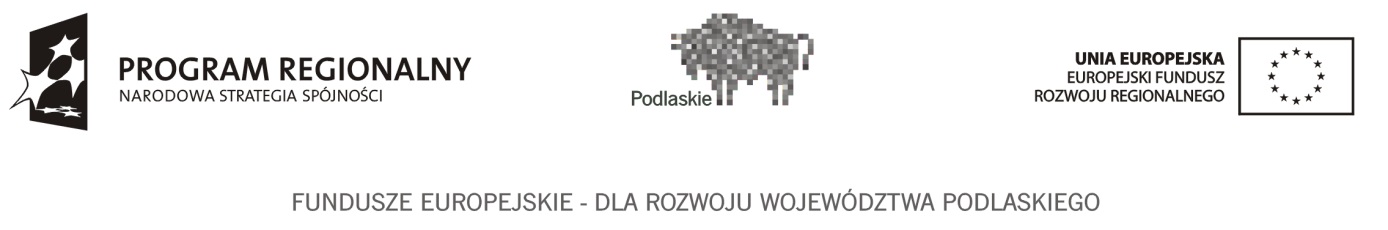 Dotyczy projektu nr WND-RPPD.06.02.00-20-003/14 pn. ,,Rozbudowa Szpitala Powiatowego w Sejnach 
w celu podniesienia standardu świadczonych usług” realizowanego w ramach Umowy 
nr UDA-RPPD.06.02.00-20-003/14-00 z dnia 18 czerwca 2014 r.Samodzielny Publiczny Zakład Opieki Zdrowotnej w Sejnachul. Dr Edwarda Rittlera 216-500 SejnyZnak sprawy: 04/ZP/2015SPECYFIKACJA ISTOTNYCH WARUNKÓW ZAMÓWIENIAna dostawę sprzętu medycznegow postępowaniu prowadzonym w trybie przetargu nieograniczonego o wartości szacunkowej powyżej 207.000 euroSejny, kwiecień 2015 r.I. Informacje ogólneSamodzielny Publiczny Zakład Opieki Zdrowotnej w Sejnach, ul. Dr Edwarda Rittlera 2, 
16-500 Sejny, zwany dalej Zamawiającym, zaprasza do udziału w postępowaniu prowadzonym 
w trybie przetargu nieograniczonego na dostawę sprzętu medycznego, zgodnie z wymaganiami określonymi w niniejszej Specyfikacji Istotnych Warunków Zamówienia, zwanej dalej SIWZ.Zamówienie zrealizowane będzie w ramach Projektu „Rozbudowa Szpitala Powiatowego 
w Sejnach w celu podniesienia standardu świadczonych usług”, współfinansowanego ze środków Unii Europejskiej oraz budżetu państwa w ramach Regionalnego Programu Operacyjnego Województwa Podlaskiego na lata 2007-2013, Osi priorytetowej VI: Rozwój Infrastruktury Społecznej, Działanie 6.2 Rozwój infrastruktury z zakresu opieki zdrowotnej, 
Nr Projektu WND-RPPD.06.02.00-20-003/14.Postępowanie prowadzone jest wg przepisów ustawy z dnia 29 stycznia 2004 r. Prawo zamówień publicznych (t. jedn. Dz. U. 2013 poz. 907 ze zm.), zwanej dalej pzp.Zamawiający zastrzega sobie prawo unieważnienia przedmiotowego postępowania na podstawie art. 93 ust. 1a pzp, jeżeli środki pochodzące z budżetu Unii Europejskiej, które zamierzał przeznaczyć na sfinansowanie całości lub części zamówienia, nie zostaną mu przyznane.II. Opis przedmiotu zamówieniaPrzedmiotem zamówienia jest dostawa fabrycznie nowego, nieregenerowanego sprzętu medycznego, zwanego dalej towarem, szczegółowo wyspecyfikowanego w załącznikach nr 2a – 2d do SIWZ – formularzach parametrów technicznych.Dostawa obejmuje montaż, instalację i uruchomienie dostarczonego towaru, a także przeszkolenie osób wskazanych przez Zamawiającego w zakresie obsługi dostarczonego towaru.Zamawiający dopuszcza składanie ofert częściowych w zakresie czterech części zamówienia:Oferty składane w zakresie poszczególnych części zamówienia muszą obejmować całość zawartego w nich towaru.Ewentualne wskazanie przez Zamawiającego nazwy własnej i/lub numeru katalogowego danego produktu z katalogu wskazanego producenta, służy dokładnemu określeniu przedmiotu zamówienia i ustaleniu standardów, a nie wskazuje na konkretny wyrób danego producenta. Dopuszcza się składanie ofert równoważnych pod warunkiem, że przedmiot oferty jest identyczny funkcjonalnie i możliwie jak najbardziej zbliżony pod względem konstrukcji, materiałów z jakich jest wykonany, rozmiarów itp. do wyrobów przykładowych, (jeśli takie są podane w formularzach parametrów technicznych przez wskazanie znaków towarowych, patentów lub pochodzenia), a Wykonawca przedłoży w ofercie stosowny dokument, z którego w sposób jednoznaczny będzie wynikać, iż oferowany przedmiot zamówienia posiada parametry techniczno-eksploatacyjne - użytkowe nie gorsze od parametrów wskazanego produktu. Wszelkie ryzyko (w tym koszty ewentualnych ekspertyz) związane z udowodnieniem równoważności spoczywa na Wykonawcy. Dopuszcza się składanie ofert z równoważnymi certyfikatami, deklaracjami zgodności, dyrektywami, normami oraz oznaczeniem znakiem CE wskazanymi w formularzach parametrów technicznych.Wykonawca zobowiązany jest udzielić przynajmniej 24 – miesięcznej gwarancji na dostarczony towar na warunkach opisanych we wzorze umowy - załączniku nr 7 do SIWZ oraz formularzach parametrów technicznych (załącznikach nr 2a – 2d do SIWZ).Oferowany towar powinien być wyprodukowany w 2014 lub 2015 r.Do każdego dostarczonego egzemplarza towaru (na etapie realizowania dostawy) Wykonawca zobowiązany jest dołączyć odpowiednie świadectwa jakości, deklaracje zgodności, karty gwarancyjne oraz instrukcje obsługi. Wykonawca zobowiązany jest przeszkolić personel Zamawiającego w miejscu instalacji urządzenia w zakresie obsługi dostarczonego towaru, co powinno zostać potwierdzone certyfikatami wystawionymi przez Wykonawcę / producenta / dystrybutora towaru.Zaoferowanie towaru sprzecznego z wymaganiami określonymi w formularzach parametrów technicznych (załącznikach nr 2a – 2d do SIWZ) skutkować będzie odrzuceniem oferty.Wykonawca zobowiązany jest dostarczyć całość towaru do siedziby Zamawiającego.Zamawiający nie dopuszcza możliwości złożenia oferty przewidującej odmienny niż określony w niniejszej SIWZ sposób wykonania zamówienia (oferty wariantowej) ani nie przewiduje zamówień uzupełniających.Wykonawca zobowiązany jest do wskazania w ofercie części zamówienia, której realizację zamierza powierzyć podwykonawcom [wymagane oświadczenie w ww. zakresie zawarte 
jest na formularzu ofertowym].Nazwa i kod wg Wspólnego Słownika Zamówień (CPV): urządzenia medyczne: 33.10.00.00-1; aparatura rentgenowska: 33.11.10.00-1; aparaty ultrasonograficzne: 33.11.22.00-0; zestawy medyczne: 33.14.16.20-2; sprzęt obrazujący do użytku medycznego, stomatologicznego i weterynaryjnego 33.11.00.00-4.   III. Termin wykonania zamówieniaTermin realizacji zamówienia: 6 tygodni od dnia zawarcia umowy.IV. Opis warunków udziału w postępowaniu oraz opis sposobu dokonywania oceny spełniania tych warunków  O zamówienie mogą ubiegać się Wykonawcy, którzy:  posiadają wiedzę i doświadczenie do wykonania zamówienia, tj.:wykonali w okresie ostatnich 3 lat przed upływem terminu składania ofert, a jeżeli okres prowadzenia działalności jest krótszy – w tym okresie, co najmniej 1 zamówienie 
na dostawę sprzętu medycznego o wartości min. 1.000.000,00 zł brutto (dotyczy Wykonawców składających oferty w zakresie I części zamówienia);wykonali w okresie ostatnich 3 lat przed upływem terminu składania ofert, a jeżeli okres prowadzenia działalności jest krótszy – w tym okresie, co najmniej 1 zamówienie 
na dostawę sprzętu medycznego o wartości min. 150.000,00 zł brutto (dotyczy Wykonawców składających oferty w zakresie II części zamówienia);wykonali w okresie ostatnich 3 lat przed upływem terminu składania ofert, a jeżeli okres prowadzenia działalności jest krótszy – w tym okresie, co najmniej 1 zamówienie 
na dostawę sprzętu medycznego o wartości min. 20.000,00 zł brutto (dotyczy Wykonawców składających oferty w zakresie III części zamówienia);wykonali w okresie ostatnich 3 lat przed upływem terminu składania ofert, a jeżeli okres prowadzenia działalności jest krótszy – w tym okresie, co najmniej 1 zamówienie 
na dostawę sprzętu medycznego o wartości min. 10.000,00 zł brutto (dotyczy Wykonawców składających oferty w zakresie IV części zamówienia);  znajdują się w sytuacji ekonomicznej i finansowej zapewniającej wykonanie zamówienia, tj.:posiadają środki finansowe lub zdolność kredytową w wysokości nie mniejszej 
niż 500.000,00 zł (dotyczy Wykonawców składających oferty w zakresie I części zamówienia);posiadają środki finansowe lub zdolność kredytową w wysokości nie mniejszej 
niż 100.000,00 zł (dotyczy Wykonawców składających oferty w zakresie II części zamówienia);posiadają środki finansowe lub zdolność kredytową w wysokości nie mniejszej 
niż 20.000,00 zł (dotyczy Wykonawców składających oferty w zakresie III części zamówienia);posiadają środki finansowe lub zdolność kredytową w wysokości nie mniejszej 
niż 10.000,00 zł (dotyczy Wykonawców składających oferty w zakresie IV części zamówienia);  nie podlegają wykluczeniu z postępowania o udzielenie zamówienia na podstawie art. 24 ust. 1 pzp.Ocena spełniania w/w warunków dokonana zostanie zgodnie z formułą „spełnia – nie spełnia” w oparciu o informacje zawarte w oświadczeniach i dokumentach wyszczególnionych w rozdziale V niniejszej SIWZ. Z treści załączonych oświadczeń i dokumentów musi jednoznacznie wynikać, 
iż ww. warunki Wykonawca spełnił.Niespełnienie chociażby jednego z w/w warunków skutkować będzie wykluczeniem Wykonawcy z postępowania.V. Wykaz oświadczeń i dokumentów, jakie mają dostarczyć Wykonawcy w celu potwierdzenia spełnienia warunków udziału w postępowaniu W celu potwierdzenia spełnienia warunków udziału w postępowaniu do oferty powinny 
być dołączone następujące dokumenty:oświadczenie o spełnianiu warunków udziału w postępowaniu [wg załącznika nr 3a 
do SIWZ];oświadczenie o braku podstaw do wykluczenia [wg załącznika nr 3b do SIWZ];aktualny odpis z właściwego rejestru lub z centralnej ewidencji i informacji o działalności gospodarczej, jeżeli odrębne przepisy wymagają wpisu do rejestru lub ewidencji, wystawiony nie wcześniej niż 6 miesięcy przed upływem terminu składania ofert;aktualne zaświadczenie właściwego naczelnika urzędu skarbowego potwierdzające, 
że Wykonawca nie zalega z opłacaniem podatków, lub zaświadczenie, że uzyskał przewidziane prawem zwolnienie, odroczenie lub rozłożenie na raty zaległych płatności lub wstrzymanie 
w całości wykonania decyzji właściwego organu – wystawione nie wcześniej niż 3 miesiące przed upływem terminu składania ofert;aktualne zaświadczenie właściwego oddziału Zakładu Ubezpieczeń Społecznych lub Kasy Rolniczego Ubezpieczenia Społecznego potwierdzające, że Wykonawca nie zalega 
z opłacaniem składek na ubezpieczenie zdrowotne i społeczne, lub potwierdzenie, że uzyskał przewidziane prawem zwolnienie, odroczenie lub rozłożenie na raty zaległych płatności 
lub wstrzymanie w całości wykonania decyzji właściwego organu – wystawione nie wcześniej niż 3 miesiące przed upływem terminu składania ofert;aktualna informacja z Krajowego Rejestru Karnego w zakresie określonym w art. 24 ust. 1 pkt 4 - 8 ustawy pzp, wystawiona nie wcześniej niż 6 miesięcy przed upływem terminu składania ofert;aktualna informacja z Krajowego Rejestru Karnego w zakresie określonym w art. 24 ust. 1 pkt 9 ustawy pzp, wystawiona nie wcześniej niż 6 miesięcy przed upływem terminu składania ofert [dotyczy wyłącznie podmiotów zbiorowych, zgodnie z ustawą z dnia 28 października 2002 r. o odpowiedzialności podmiotów zbiorowych za czyny zabronione pod groźbą kary (t. jedn. Dz. U. 2014 poz. 1417 ze zm.), nie dotyczy przedsiębiorców będących osobami fizycznymi, w tym spółek cywilnych];aktualna informacja z Krajowego Rejestru Karnego w zakresie określonym w art. 24 ust. 1 pkt 10 i 11 pzp, wystawiona nie wcześniej niż 6 miesięcy przed upływem terminu składania ofert;wykaz wykonanych w okresie ostatnich 3 lat przed upływem terminu składania ofert, 
a jeżeli okres prowadzenia działalności jest krótszy – w tym okresie, zamówień na dostawę sprzętu medycznego o wartości określonej w rozdziale IV pkt 1.1 SIWZ [wg załącznika nr 4 do SIWZ]; poświadczenia dotyczące dostaw ujętych w wykazie wykonanych zamówień, określające, 
czy zostały one wykonane należycie (oświadczenie Wykonawcy, jeżeli z uzasadnionych przyczyn o obiektywnym charakterze Wykonawca nie jest w stanie uzyskać poświadczenia) – nie dotyczy zamówień zrealizowanych przez Wykonawcę na rzecz Samodzielnego Publicznego Zakładu Opieki Zdrowotnej w Sejnach;informacja banku lub spółdzielczej kasy oszczędnościowo-kredytowej potwierdzająca wysokość posiadanych środków finansowych lub zdolność kredytową Wykonawcy, wystawiona nie wcześniej niż 3 miesiące przed upływem terminu składania ofert;pisemne zobowiązanie innych podmiotów do oddania Wykonawcy do dyspozycji niezbędnych zasobów na okres korzystania z nich przy wykonywaniu zamówienia (jeżeli dotyczy).Jeżeli, w przypadku Wykonawcy mającego siedzibę na terytorium Rzeczypospolitej Polskiej, osoby, o których mowa w art. 24 ust. 1 pkt 5-8, 10 i 11 pzp, mają miejsce zamieszkania poza terytorium Rzeczypospolitej Polskiej, Wykonawca składa w odniesieniu do nich zaświadczenie właściwego organu sądowego albo administracyjnego miejsca zamieszkania, dotyczące niekaralności tych osób w zakresie określonym w art. 24 ust. 1 pkt 5-8, 10 i 11 pzp, wystawione nie wcześniej niż 6 miesięcy przed upływem terminu składania wniosków o dopuszczenie 
do udziału w postępowaniu o udzielenie zamówienia albo składania ofert, z tym że w przypadku gdy w miejscu zamieszkania tych osób nie wydaje się takich zaświadczeń - zastępuje się 
je dokumentem zawierającym oświadczenie złożone przed właściwym organem sądowym, administracyjnym albo organem samorządu zawodowego lub gospodarczego miejsca zamieszkania tych osób lub przed notariuszem.Jeżeli wykonawca ma siedzibę lub miejsce zamieszkania poza terytorium Rzeczpospolitej Polskiej:zamiast dokumentów, o których mowa w pkt 1.3, 1.4, 1.5 i 1.7 składa dokument 
lub dokumenty, wystawione w kraju, w którym ma siedzibę lub miejsce zamieszkania, potwierdzające odpowiednio, że:nie otwarto jego likwidacji ani nie ogłoszono upadłości,nie zalega z uiszczaniem podatków, opłat, składek na ubezpieczenie społeczne 
i zdrowotne albo że uzyskał przewidziane prawem zwolnienie, odroczenie lub rozłożenie na raty zaległych płatności lub wstrzymanie w całości wykonania decyzji właściwego organu,nie orzeczono wobec niego zakazu ubiegania się o zamówienie;zamiast dokumentów, o których mowa w pkt 1.6 i 1.8, składa zaświadczenie właściwego organu sądowego lub administracyjnego miejsca zamieszkania albo zamieszkania osoby, której dokumenty dotyczą, w zakresie określonym w art. 24 ust. 1 pkt 4-8, 10 i 11 pzp;terminy wystawienia tych dokumentów powinny być analogiczne jak w przypadku dokumentów określonych w pkt 1.3 – 1.8;jeżeli w kraju miejsca zamieszkania osoby lub w kraju, w którym wykonawca ma siedzibę 
lub miejsce zamieszkania, nie wydaje się dokumentów, o których mowa powyżej – zastępuje się je dokumentem zawierającym oświadczenie, w którym określa się także osoby uprawnione do reprezentacji wykonawcy, złożone przed właściwym organem sądowym, administracyjnym albo organem samorządu zawodowego lub gospodarczego odpowiednio kraju miejsca zamieszkania osoby lub kraju, w którym wykonawca ma siedzibę lub miejsce zamieszkania, lub przed notariuszem. Oświadczenie powinno być wydane w terminach określonych powyżej dla dokumentów wymienionych w pkt 1.3 – 1.8.W przypadku przedsiębiorców ubiegających się wspólnie o zamówienie (spółka cywilna, konsorcjum), przedsiębiorcy składają oddzielnie dokumenty wymienione w pkt 1.2 – 1.8.Jeżeli Wykonawca w celu potwierdzenia spełniania warunku posiadania środków finansowych 
lub zdolności kredytowej polega na zasobach innych podmiotów na zasadach określonych 
w art. 26 ust. 2b pzp, przedkłada dokumenty dotyczące tych podmiotów w zakresie określonym 
w pkt 1.11.VI. Opis sposobu przygotowywania ofertOferta musi zawierać:wypełniony formularz ofertowy [wg załącznika nr 1 do SIWZ];wypełniony formularz lub formularze parametrów technicznych [wg załącznika nr 2a, 2b, 2c lub 2d do SIWZ];oświadczenie Wykonawcy zawierające listę podmiotów należących do tej samej grupy kapitałowej co Wykonawca w rozumieniu ustawy z dnia 16 lutego 2007 r. o ochronie konkurencji i konsumentów (t. jedn. Dz. U. 2015 poz. 184), albo informację o tym, 
że nie należy do grupy kapitałowej [wg załącznika nr 5 do SIWZ];katalog producenta (importera) lub inny dokument, z którego będzie wynikało, 
że oferowany towar spełnia minimalne parametry określone przez Zamawiającego, charakteryzuje się takimi samymi lub lepszymi parametrami technicznymi, jakościowymi, funkcjonalnymi oraz użytkowymi w odniesieniu do towaru określonego przez Zamawiającego w formularzach parametrów technicznych;dokumenty i oświadczenia potwierdzające spełnianie przez Wykonawców warunków udziału w postępowaniu (wymienione w rozdziale V SIWZ).W przypadku Wykonawców wspólnie ubiegających się o zamówienie z dokumentów dołączonych do oferty powinno wynikać umocowanie osób podpisujących ofertę 
do reprezentowania ich w postępowaniu o udzielenie zamówienia publicznego albo ogólne umocowanie do reprezentowania ich w postępowaniach, w tym zawierania umów, w zakresie zamówień publicznych, z zastrzeżeniem pkt 13.1 niniejszego rozdziału (dotyczy jedynie podmiotów wspólnie ubiegających się o zamówienie: spółki cywilnej, konsorcjum).Treść złożonej oferty musi odpowiadać treści SIWZ. Zamawiający zaleca wykorzystanie formularzy przekazanych przez Zamawiającego. Dopuszcza się złożenie w ofercie załączników opracowanych przez Wykonawcę, pod warunkiem, że będą one zgodne co do treści z formularzami opracowanymi przez Zamawiającego.Oferta powinna być napisana w języku polskim, na maszynie do pisania, komputerze lub inną trwałą i czytelną techniką oraz podpisana przez osobę(y) upoważnioną do reprezentowania firmy na zewnątrz i zaciągania zobowiązań w wysokości odpowiadającej cenie oferty, zgodnie 
ze sposobem reprezentacji.Wykonawca ma prawo złożyć tylko jedną ofertę.Oferta i załączniki do oferty (oświadczenia i dokumenty) muszą być podpisane 
przez upoważnionego(ych) przedstawiciela(i) Wykonawcy zgodnie ze sposobem reprezentacji określonym w dokumencie rejestracyjnym (ewidencyjnym) Wykonawcy:w przypadku składania dokumentów w formie kopii, muszą one być poświadczone 
za zgodność z oryginałem przez upoważnionego(ych) przedstawiciela(i) Wykonawcy zgodnie ze sposobem reprezentacji określonym w dokumencie rejestracyjnym 
lub przez osoby wymienione w pkt 6.3;poświadczenie za zgodność z oryginałem winno być sporządzone w sposób umożliwiający identyfikację podpisu (np. wraz z imienną pieczątką osoby poświadczającej kopię dokumentu za zgodność z oryginałem); w przypadku podpisywania oferty lub poświadczania za zgodność z oryginałem kopii dokumentów przez osobę(y) nie wymienioną(e) w dokumencie rejestracyjnym (ewidencyjnym) Wykonawcy, należy do oferty dołączyć stosowne pełnomocnictwo. Pełnomocnictwo powinno być przedstawione w formie oryginału lub poświadczonej 
za zgodność z oryginałem kopii przez notariusza lub osoby, których uprawnienie 
do reprezentacji wynika z dokumentu rejestracyjnego (ewidencyjnego) Wykonawcy, zgodnie ze sposobem reprezentacji określonym w tych dokumentach.W przypadku załączania do oferty dokumentów sporządzonych w języku obcym, 
należy je złożyć wraz z tłumaczeniem na język polski. Zamawiający w celu ułatwienia Wykonawcom kompletowania oferty załącza tabelę zawierającą zestawienie dokumentów, których złożenie jest wymagane w przedmiotowym postępowaniu [załącznik nr 6 do SIWZ].Zamawiający zaleca, aby każda zapisana strona oferty (wraz z załącznikami do oferty) 
była ponumerowana kolejnymi numerami.Zamawiający zaleca, aby oferta wraz z załącznikami była zestawiona w sposób uniemożliwiający jej samoistną dekompletację (bez udziału osób trzecich).Wszelkie poprawki lub zmiany w tekście oferty (w tym załącznikach do oferty) muszą 
być parafowane (podpisane) własnoręcznie przez osobę(y) podpisującą(e) ofertę. Parafka (podpis) winna być naniesiona w sposób umożliwiający jej identyfikację (np. wraz z imienną pieczątką osoby ją sporządzającej).Zamawiający informuje, iż zgodnie z art. 96 ust. 3 pzp oferty składane w postępowaniu o zamówienie publiczne są jawne i podlegają udostępnieniu od chwili ich otwarcia, z wyjątkiem informacji stanowiących tajemnicę przedsiębiorstwa w rozumieniu przepisów o zwalczaniu nieuczciwej konkurencji, jeśli Wykonawca, nie później niż w terminie składania ofert, zastrzegł, że nie mogą one być udostępniane;przez tajemnicę przedsiębiorstwa w rozumieniu art. 11 ust. 4 ustawy z dnia 16 kwietnia 1993 r. o zwalczaniu nieuczciwej konkurencji (t. jedn. Dz. U. z  2003 r., Nr 153, poz. 1503 ze zm.) rozumie się nieujawnione do wiadomości publicznej informacje techniczne, technologiczne, organizacyjne przedsiębiorstwa lub inne informacje posiadające wartość gospodarczą, co do których przedsiębiorca podjął niezbędne działania w celu zachowania ich poufności;Zamawiający zaleca, aby stosowne zastrzeżenie Wykonawca złożył na  formularzu ofertowym;Zamawiający zaleca, aby informacje zastrzeżone jako tajemnica przedsiębiorstwa 
były przez Wykonawcę złożone w oddzielnej wewnętrznej kopercie z oznakowaniem „tajemnica przedsiębiorstwa”, lub spięte (zszyte) oddzielnie od pozostałych, jawnych elementów oferty;Wykonawca nie może zastrzec m.in. informacji dotyczących ceny, terminu wykonania zamówienia, okresu gwarancji i warunków płatności zawartych w ofercie (art. 86 ust. 4 pzp);Zamawiający ma prawo badać skuteczność dokonanego zastrzeżenia tajemnicy przedsiębiorstwa – w razie stwierdzenia, że dane informacje nie mogły być 
przez Wykonawcę zastrzeżone jako tajemnica przedsiębiorstwa – zostaną one odtajnione przez Zamawiającego;udostępnieniu podlega protokół wraz z załącznikami. Załączniki do protokołu mogą być udostępniane po dokonaniu przez Zamawiającego wyboru najkorzystniejszej oferty 
lub unieważnieniu postępowania, z tym że oferty są jawne od chwili ich otwarcia;udostępnianie protokołu oraz załączników do protokołu odbywać się będzie na poniższych zasadach: osoba zainteresowana zobowiązana jest złożyć w siedzibie Zamawiającego wniosek o udostępnienie treści protokołu lub/i załączników do protokołu,Zamawiający ustali, z uwzględnieniem złożonego w ofercie zastrzeżenia o tajemnicy przedsiębiorstwa, zakres informacji, które mogą być udostępnione.W przypadku Wykonawców, którzy wspólnie ubiegają się o udzielenie zamówienia (dotyczy spółki cywilnej, konsorcjum) Zamawiający wymaga, aby: ustanowili pełnomocnika do reprezentowania ich w postępowaniu o udzielenie zamówienia lub do reprezentowania ich w postępowaniu oraz zawarcia umowy 
o udzielenie zamówienia publicznego (do oferty należy dołączyć stosowny dokument ustanawiający pełnomocnika np. umowę spółki cywilnej, umowę konsorcjum);wszelka korespondencja oraz rozliczenia dokonywane były wyłącznie z pełnomocnikiem lub Wykonawcą wyznaczonym przez Wykonawców wspólnie ubiegających się 
o udzielenie zamówienia do dokonywania rozliczeń w ich imieniu;w przypadku, gdyby oferta wykonawców wspólnie ubiegających się o zamówienie została wybrana w przedmiotowym postępowaniu, Zamawiający przed podpisaniem umowy może zażądać przedstawienia umowy regulującej ich współpracę. Wykonawcy ponoszą wszelkie koszty związane z przygotowaniem i złożeniem oferty, z zastrzeżeniem art. 93 ust. 4 pzp.VII. Wymagania dotyczące wadiumKażda oferta musi być zabezpieczona wadium o wartości: w zakresie I części zamówienia: 27.000,00 zł (słownie: dwadzieścia siedem tysięcy złotych),w zakresie II części zamówienia: 5.200,00 zł (słownie: pięć tysięcy dwieście złotych),w zakresie III części zamówienia: 840,00 zł (słownie: osiemset czterdzieści złotych),w zakresie IV części zamówienia: 560,00 zł (słownie: pięćset sześćdziesiąt złotych).W przypadku wnoszenia ofert na więcej niż jedną część zamówienia wymagane kwoty wadiów podlegają sumowaniu.Wadium może być wniesione w jednej lub kilku następujących formach:pieniądzu,poręczeniach bankowych lub poręczeniach spółdzielczej kasy oszczędnościowo-kredytowej,
z tym że poręczenie kasy musi być poręczeniem pieniężnym,gwarancjach bankowych, gwarancjach ubezpieczeniowych,poręczeniach udzielanych przez podmioty, o których mowa w art. 6b ust. 5 pkt 2 ustawy 
z dnia 9 listopada 2000 r. o utworzeniu Polskiej Agencji Rozwoju Przedsiębiorczości (t. jedn. Dz. U. 2014 poz. 1804). Wadium w formie pieniężnej należy wnieść na rachunek bankowy Zamawiającego 80 1500 1719 1217 1001 5282 0000 Wadium wnoszone w formach, o których mowa w pkt 2 lit. b - e, należy złożyć w formie oryginału w sekretariacie Zamawiającego w Sejnach przy ul. Dr E. Rittlera 2. Prosimy 
nie załączać oryginału gwarancji ani poręczenia do oferty.Gwarancja (poręczenie) musi być podpisana przez upoważnionego przedstawiciela Gwaranta. Podpis winien być sporządzony w sposób umożliwiający jego identyfikację np. złożony 
wraz z imienną pieczątką lub czytelny (z podaniem imienia i nazwiska). Z treści gwarancji (poręczenia) winno wynikać bezwarunkowe, na każde pisemne żądanie zgłoszone 
przez Zamawiającego w terminie związania ofertą, zobowiązanie Gwaranta do wypłaty Zamawiającemu pełnej kwoty wadium w okolicznościach określonych w art. 46 ust. 4a i 5 ustawy Prawo zamówień publicznych.Wadium musi być wniesione najpóźniej do wyznaczonego terminu składania ofert, tj. do dnia 9 czerwca 2015 r., do godz. 11:00.Wniesienie wadium w pieniądzu będzie skuteczne, jeżeli w podanym terminie znajdzie się 
na rachunku bankowym Zamawiającego.Wykonawca, który nie zabezpieczy oferty akceptowalną formą wadium, zostanie wykluczony 
z postępowania, a jego oferta zostanie uznana za odrzuconą.Zamawiający niezwłocznie dokona zwrotu wadium na wniosek Wykonawcy, który wycofał ofertę przed upływem terminu składania ofert.  Wykonawca, którego oferta została wybrana, straci wadium wraz z odsetkami w przypadku, gdy:odmówi podpisania umowy na warunkach określonych w ofercie,zawarcie umowy stanie się niemożliwe z przyczyn leżących po stronie Wykonawcy.  Zamawiający zatrzyma wadium wraz z odsetkami w przypadku, gdy Wykonawca w odpowiedzi na wezwanie, o którym mowa w art. 26 ust. 3 pzp, z przyczyn leżących po jego stronie, 
nie złożył dokumentów lub oświadczeń, o których mowa w art. 25 ust. 1 pzp, pełnomocnictw, listy podmiotów należących do tej samej grupy kapitałowej lub informacji o tym, że nie należy do grupy kapitałowej, lub nie wyraził zgody na poprawienie omyłki, o której mowa w ar. 87 ust. 2 pkt 3 pzp, co spowodowało brak możliwości wybrania oferty złożonej przez Wykonawcę 
jako najkorzystniejszej.VIII. Termin związania ofertą Termin związania ofertą wynosi 60 dni. Bieg terminu związania ofertą rozpoczyna się 
wraz z upływem terminu składania ofert.IX. Miejsce oraz termin składania i otwarcia ofertOfertę należy złożyć w zamkniętej kopercie w siedzibie Zamawiającego w Sejnach 
przy ul. Dr Edwarda Rittlera 2 (SEKRETARIAT), w terminie najpóźniej do dnia 9 czerwca 2015 r., do godz. 11:00.Kopertę należy zaadresować jak niżej: Samodzielny Publiczny Zakład Opieki Zdrowotnej w Sejnach, ul. Dr Edwarda Rittlera 2, 16-500 SejnyOferta na dostawę sprzętu medycznegoNIE OTWIERAĆ PRZED DNIEM 9 CZERWCA 2015 r. GODZ. 11:30Koperta powinna  być opatrzona także nazwą i adresem Wykonawcy.Konsekwencje złożenia oferty niezgodnie z w/w opisem (np. potraktowanie oferty 
jako zwykłej korespondencji i nie dostarczenie jej na miejsce składania ofert w terminie określonym w SIWZ) ponosi Wykonawca.Wykonawca na życzenie otrzyma pisemne potwierdzenie złożenia oferty wraz z numerem, jakim oznakowana została oferta.Otwarcie ofert nastąpi w siedzibie Zamawiającego w budynku przy ul. Dr Edwarda Rittlera 2 w Sejnach w dniu 9 czerwca 2015 r. o godz. 11:30.Wykonawcy mogą uczestniczyć w publicznej sesji otwarcia ofert. W przypadku nieobecności Wykonawcy przy otwieraniu ofert, Zamawiający prześle Wykonawcy, na jego wniosek, informację z sesji otwarcia.X. Wskazanie osób uprawnionych do porozumiewania się z wykonawcami 
oraz informacje o sposobie porozumiewania się i przekazywania oświadczeń 
i dokumentów Osobą uprawnioną przez Zamawiającego do kontaktu jest Jolanta Szafranowska, tel. 87 517 23 19, faks 87 517 23 35,e-mail: zamowienia.publiczne@szpital.sejny.plInformacje będą udzielane w godz. 7:00 – 14:35 z wyjątkiem sobót i dni ustawowo wolnych 
od pracy.Oświadczenia, wnioski, zawiadomienia oraz informacje Zamawiający oraz Wykonawcy przekazują pisemnie, faksem lub drogą elektroniczną. pisma należy przesyłać pod adres: Samodzielny Publiczny Zakład Opieki Zdrowotnej 
w Sejnach, ul. Dr Edwarda Rittlera 2, 16-500 Sejny;faksy należy przesyłać pod numer 87 517 23 35;listy elektroniczne należy przesyłać pod adres: zamowienia.publiczne@szpital.sejny.plForma pisemna jest zastrzeżona dla oferty oraz zmian, poprawek, modyfikacji i uzupełnień oferty.Wykonawca może zwracać się do Zamawiającego z wnioskiem o wyjaśnienie wszelkich wątpliwości związanych z SIWZ. Zamawiający udzieli wyjaśnień niezwłocznie, nie później 
niż na 6 dni przed upływem terminu składania ofert, pod warunkiem, że wniosek o wyjaśnienie treści SIWZ wpłynie do Zamawiającego nie później niż do końca dnia, w którym upływa połowa wyznaczonego terminu składania ofert. Jeżeli wniosek o wyjaśnienie treści SIWZ wpłynie 
do Zamawiającego w terminie późniejszym, Zamawiający może udzielić wyjaśnień 
albo pozostawić wniosek bez rozpoznania.Treść zapytań wraz z wyjaśnieniami zostanie przekazana jednocześnie wszystkim Wykonawcom, którym przekazano SIWZ, bez wskazania źródła zapytania.W uzasadnionych przypadkach, przed upływem terminu składania ofert, Zamawiający może zmienić treść SIWZ:dokonaną zmianę Zamawiający przekaże niezwłocznie wszystkim Wykonawcom, 
którym przekazano SIWZ;Zamawiający przedłuży termin składania ofert, jeżeli w wyniku zmiany treści SIWZ niezbędny jest dodatkowy czas na wprowadzenie zmian w ofertach.Dokonane wyjaśnienia i zmiany SIWZ Zamawiający zamieści również na stronie internetowej www.szpital.sejny.plXI. Zmiana i wycofywanie ofertyWykonawca może wprowadzić zmiany, poprawki, modyfikacje i uzupełnienia do złożonej oferty pod warunkiem, że Zamawiający otrzyma pisemne powiadomienie o wprowadzeniu zmian, poprawek, itp. przed terminem składania ofert.Wykonawca ma prawo przed upływem terminu składania ofert wycofać się z postępowania poprzez złożenie powiadomienia.XII. Opis sposobu obliczenia ceny ofertyCena ofertowa musi być wyrażona w złotych polskich z dokładnością do dwóch miejsc po przecinku, odrębnie dla każdej części zamówienia, i obejmować dostawę całości zamawianego towaru w zakresie danej części na warunkach określonych w opisie przedmiotu zamówienia i wzorze umowy.Zamawiający przy ocenie ofert weźmie pod uwagę całkowitą kwotę wydatkowaną przez siebie środków publicznych, tzn. kwotę, którą będzie musiał zapłacić Wykonawcy z tytułu realizacji zamówienia - kwotę brutto zawierającą także podatek od towarów i usług oraz podatek akcyzowy, o ile są one należne na podstawie odrębnych przepisów. Dokonując czynności oceny ofert w zakresie kryterium ceny, Zamawiający dla porównania ofert doliczy do ceny ofertowej podmiotów zagranicznych, które na podstawie odrębnych przepisów nie są zobowiązane 
do uiszczenia podatku VAT w kraju, kwotę należnego podatku VAT oraz cła, obciążającego Zamawiającego z tytułu realizacji umowy.XIII. Opis kryteriów wyboru oferty z podaniem ich znaczenia i opis sposobu oceny ofertPrzy wyborze najkorzystniejszej oferty Zamawiający będzie się kierował kryteriami:A.  CENA  OFERTOWA – 90%liczonym wg wzoru:                     Cmin   Cof =                                  x 90 pkt                      Cof badgdzie:Cof bad   – cena ofertowa brutto badanej oferty, Cmin – najniższa zaproponowana cena ofertowa brutto spośród ofert niepodlegających odrzuceniu;B.  OKRES OFEROWANEJ GWARANCJI – 10%liczonym wg wzoru:                     Gof bad   Gof =                                  x 10 pkt                      G maxgdzie:Gof bad   – długość okresu oferowanej gwarancji na warunkach określonych we wzorze umowy w ofercie badanej (nie krótszy niż 24 miesiące), Gmax   –  długość okresu oferowanej gwarancji na warunkach określonych we wzorze umowy w ofercie, w której zaoferowano najdłuższy okres gwarancji (nie krótszy niż 24 miesiące). Za ofertę najkorzystniejszą uznana zostanie oferta, której zostanie przyznana najwyższa ilość punktów spośród ofert ważnych, niepodlegających odrzuceniu.W sytuacji, gdy Zamawiający nie będzie mógł dokonać wyboru oferty najkorzystniejszej z uwagi na to, że dwie lub więcej ofert przedstawia taki sam bilans ceny i innych kryteriów oceny ofert, zamawiający spośród tych ofert wybiera ofertę z niższą ceną.W toku oceny ofert Zamawiający może żądać od Wykonawców wyjaśnień dotyczących treści złożonych ofert. Wykonawcy będą zobowiązani do przedstawienia wyjaśnień w terminie określonym przez Zamawiającego. Zamawiający udzieli zamówienia Wykonawcy, którego oferta odpowiada wszystkim wymaganiom przedstawionym w pzp i SIWZ oraz zostanie uznana za najkorzystniejszą.XIV. Informacja o formalnościach, jakie powinny zostać dopełnione po wyborze oferty w celu zawarcia umowy w sprawie zamówienia publicznegoZamawiający powiadomi wszystkich Wykonawców, którzy złożyli oferty o:wyborze najkorzystniejszej oferty wraz z uzasadnieniem wyboru i punktacją przyznaną  złożonym ofertom w kryteriach oceny ofert albo o unieważnieniu postępowania, wykonawcach, których oferty zostały odrzucone, wykonawcach, którzy zostali wykluczeni z postępowania,terminie, po którego upływie umowa w sprawie zamówienia publicznego może być zawarta.Informacja o wyborze najkorzystniejszej oferty zostanie również zamieszczona na stronie internetowej www.szpital.sejny.pl oraz w miejscu publicznie dostępnym w siedzibie Zamawiającego.Zamawiający powiadomi wybranego Wykonawcę o miejscu i terminie podpisania umowy.W przypadku, gdyby została wybrana oferta wykonawców wspólnie ubiegających się o zamówienie (dotyczy spółki cywilnej i konsorcjum), Zamawiający przed podpisaniem umowy może zażądać przedstawienia umowy regulującej ich współpracę. W przypadku gdy Wykonawca, którego oferta została wybrana, uchyla się od zawarcia umowy, Zamawiający może wybrać ofertę najkorzystniejszą spośród pozostałych ofert 
bez przeprowadzania ich ponownego badania i oceny, chyba że zachodzą przesłanki, 
o których mowa w art. 93 ust. 1 pzp.XV. Pouczenie o środkach ochrony prawnej przysługujących Wykonawcy w toku postępowania o udzielenie zamówienia publicznegoWykonawcom i innemu podmiotowi, jeżeli ma lub miał interes w uzyskaniu zamówienia oraz poniósł lub może ponieść szkodę w wyniku naruszenia przez Zamawiającego przepisów ustawy Prawo zamówień publicznych z dnia 29 stycznia 2004 r. (t.j. Dz. U. z 2013 r., poz. 907 ze zm.) przysługują środki ochrony prawnej w postaci odwołania i skargi na zasadach określonych w Dziale VI tej ustawy (art. 179 – 198g).Odwołanie wnosi się w terminie 10 dni od dnia przesłania informacji o czynności zamawiającego stanowiącej podstawę jego wniesienia - jeżeli zostały przesłane w sposób określony w art. 27 ust. 2 ustawy Prawo zamówień publicznych, albo w terminie 15 dni - jeżeli zostały przesłane w inny sposób.Odwołanie wobec treści ogłoszenia o zamówieniu, a jeżeli postępowanie jest prowadzone w trybie przetargu nieograniczonego, także wobec postanowień specyfikacji istotnych warunków zamówienia, wnosi się w terminie 10 dni od dnia publikacji ogłoszenia w Dzienniku Urzędowym Unii Europejskiej lub zamieszczenia specyfikacji istotnych warunków zamówienia na stronie internetowej.Odwołanie wobec innych czynności niż określone powyżej wnosi się w terminie 10 dni od dnia, 
w którym powzięto lub przy zachowaniu należytej staranności można było powziąć wiadomość 
o okolicznościach stanowiących podstawę jego wniesienia.XVI. Lista załączników do SIWZFormularz ofertowy – Załącznik nr 1. Formularze parametrów technicznych – Załączniki nr 2a – 2d.Oświadczenie o spełnianiu warunków udziału w postępowaniu – Załącznik nr 3a.Oświadczenie o braku podstaw do wykluczenia – Załącznik nr 3b.Wykaz wykonanych w okresie ostatnich 3 lat przed upływem terminu składania ofert, 
a jeżeli okres prowadzenia działalności jest krótszy – w tym okresie, zamówień na dostawę sprzętu medycznego o wartości określonej w rozdziale IV pkt 1.1 SIWZ – Załącznik nr 4.Oświadczenie o przynależności / braku przynależności do grupy kapitałowej – Załącznik nr 5.Zestawienie wymaganych dokumentów – Załącznik nr 6.Wzór umowy – Załącznik nr 7.............................................................podpis Kierownika Zamawiającego               lub osoby upoważnionejZałącznik nr 1 do SIWZ – Formularz ofertowy...................................................                                                                                       .....................................         /Nazwa i adres Wykonawcy/                                                                                                               /miejscowość i data/tel./fax 	. 	e-mail 	. OFERTADo Samodzielnego Publicznego Zakładu Opieki Zdrowotnej w Sejnach ul. Dr Edwarda Rittlera 216-500 SejnyOdpowiadając na ogłoszenie o postępowaniu prowadzonym w trybie przetargu nieograniczonego na dostawę sprzętu medycznego (znak sprawy: 04/ZP/2015), działając zgodnie z wymaganiami określonymi w Specyfikacji Istotnych Warunków Zamówienia, oświadczamy iż: oferujemy realizację dostawy w zakresie I części zamówienia, określonej w załączniku nr 2a do SIWZ, tj. dostawę cyfrowego aparatu RTG z wyposażeniem za cenę .......................................... zł netto + należny podatek VAT .....%, co daje .............................................................. zł brutto, słownie: .......................................................................................... zł brutto;oferujemy realizację dostawy w zakresie II części zamówienia, określonej w załączniku nr 2b do SIWZ, tj. dostawę aparatu USG za cenę  .................................. zł netto + należny podatek VAT .....%, co daje ......................................... zł brutto, słownie: .......................................................................................... zł brutto;oferujemy realizację dostawy w zakresie III części zamówienia, określonej w załączniku nr 2c 
do SIWZ, tj. dostawę dwóch negatoskopów za łączną cenę  ......................... zł netto + należny podatek VAT .....%, co daje ......................... zł brutto, słownie: ................................................................................. zł brutto;oferujemy realizację dostawy w zakresie IV części zamówienia, określonej w załączniku nr 2d do SIWZ, tj. dostawę dwóch stanowisk pielęgnacji noworodka z wanienką, umywalką i wagą za łączną cenę  ......................... zł netto + należny podatek VAT .....%, co daje ......................... zł brutto, słownie: .......................................................................................... zł brutto;wadium w wysokości .............................. zł wnieśliśmy w formie ......................................;dostawę objętą zamówieniem zrealizujemy w terminie 6 tygodni od dnia zawarcia umowy;udzielamy gwarancji na dostarczony towar na warunkach opisanych we wzorze umowy stanowiącym załącznik nr 7 do SIWZ i wypełnionych przez nas formularzach parametrów technicznych wg załączników nr 2a – 2d do SIWZ;udzielamy:… - miesięcznej gwarancji na cyfrowy aparat RTG z wyposażeniem określony w załączniku nr 2a do SIWZ (Zamawiający wymaga gwarancji min. 24 miesiące),… - miesięcznej gwarancji na aparat USG określony w załączniku nr 2b do SIWZ (Zamawiający wymaga gwarancji min. 24 miesiące),… - miesięcznej gwarancji na dwa negatoskopy określone w załączniku nr 2c do SIWZ (Zamawiający wymaga gwarancji min. 24 miesiące),... – miesięcznej gwarancji na dwa stanowiska pielęgnacji noworodka z wanienką, umywalką i wagą, określone w załączniku nr 2d do SIWZ (Zamawiający wymaga gwarancji min. 24 miesiące);akceptujemy warunek, iż zapłata za wykonane zamówienie nastąpi w terminie 30 dni od daty przedłożenia faktury, wystawionej na zasadach opisanych we wzorze umowy;w cenie naszej oferty zostały uwzględnione wszystkie koszty wykonania zamówienia;zapoznaliśmy się z treścią SIWZ (w tym ze wzorem umowy) i nie wnosimy do niej zastrzeżeń oraz przyjmujemy warunki w niej zawarte;zamówienie realizować będziemy z udziałem podwykonawców w części:*................................................................................................................................................................uważamy się za związanych niniejszą ofertą na czas wskazany w SIWZ;w przypadku przyznania nam zamówienia, zobowiązujemy się do zawarcia umowy w miejscu i terminie wskazanym przez Zamawiającego;oferta została złożona na .... stronach, kolejno ponumerowanych od nr ... do nr ... ;integralną część oferty stanowią następujące dokumenty:**......................................................................................................................................................................................................................................................................................................................................................................................................................................................................................................tajemnicą przedsiębiorstwa w rozumieniu przepisów ustawy o zwalczaniu nieuczciwej  konkurencji, która nie będzie podlegać udostępnieniu są następujące informacje:***..............................................................................................................................................................................................                                                                                               ......................................................... 				             	                             /podpis upełnomocnionego(ych)                             przedstawiciela(i) Wykonawcy/	                                     Uwaga:*   jeżeli Wykonawca zamierza wykonać całość zamówienia siłami własnymi, nie wypełnia przedmiotowego punktu 
lub wpisuje formułę np. „nie dotyczy”,**  jeżeli dołączane są kopie dokumentów,  to muszą być one poświadczone przez Wykonawcę za zgodność z  oryginałem,*** należy wymienić dokumenty lub ich części albo podać numery stron na których znajdują się informacje będące tajemnicą przedsiębiorstwa w rozumieniu ustawy o zwalczaniu nieuczciwej konkurencji.Załącznik nr 2a do SIWZ – formularz parametrów technicznych w zakresie I części zamówienia  (dostawa cyfrowego aparatu RTG z wyposażeniem)     .........................................................    /podpis upełnomocnionego(ych) przedstawiciela(i) Wykonawcy/Załącznik nr 2b do SIWZ – formularz parametrów technicznych w zakresie II części zamówienia (dostawa aparatu USG)     .........................................................    /podpis upełnomocnionego(ych) przedstawiciela(i) Wykonawcy/Załącznik nr 2c do SIWZ – formularz parametrów technicznych w zakresie III części zamówienia (dostawa dwóch negatoskopów)     .........................................................    /podpis upełnomocnionego(ych) przedstawiciela(i) Wykonawcy/Załącznik nr 2d do SIWZ – formularz parametrów technicznych w zakresie IV części zamówienia (dostawa dwóch stanowisk pielęgnacji noworodka 
z wanienką, umywalką i wagą)     .........................................................    /podpis upełnomocnionego(ych) przedstawiciela(i) Wykonawcy/Załącznik nr 3a do SIWZ – Oświadczenie o spełnianiu warunków udziału w postępowaniu......................................                                                                                .....................................         /pieczęć  Wykonawcy/                                                                                                             /miejscowość i data/OŚWIADCZENIEDziałając w imieniu ……………………………………………………………………………………/nazwa i adres Wykonawcy/oświadczam (oświadczamy) że:Wykonawca spełnia warunki udziału w postępowaniu na dostawę sprzętu medycznego, organizowanym przez Samodzielny Publiczny Zakład Opieki Zdrowotnej w Sejnach, ul. Dr Edwarda Rittlera 2, 16-500 Sejny (znak sprawy: 04/ZP/2015), określone w art. 22 ust. 1 ustawy Prawo zamówień publicznych oraz rozdziale IV Specyfikacji Istotnych Warunków Zamówienia. ......................................................... /podpis upełnomocnionego(ych)przedstawiciela(i) Wykonawcy/Załącznik nr 3b do SIWZ – Oświadczenie o braku podstaw do wykluczenia......................................                                                                                .....................................         /pieczęć  Wykonawcy/                                                                                                              /miejscowość i data/OŚWIADCZENIEDziałając w imieniu ……………………………………………………………………………………/nazwa i adres Wykonawcy/oświadczam (oświadczamy) że:Wykonawca nie podlega wykluczeniu na podstawie art. 24 ust. 1 ustawy Prawo zamówień publicznych z postępowania o udzielenie zamówienia publicznego na dostawę sprzętu medycznego, organizowanego przez Samodzielny Publiczny Zakład Opieki Zdrowotnej w Sejnach, ul. Dr Edwarda Rittlera 2, 16-500 Sejny (znak sprawy: 04/ZP/2015). ......................................................... /podpis upełnomocnionego(ych)przedstawiciela(i) Wykonawcy/Załącznik nr 4 do SIWZ – Wykaz wykonanych w okresie ostatnich 3 lat przed upływem terminu składania ofert, a jeżeli okres prowadzenia działalności jest krótszy – w tym okresie, zamówień na dostawę sprzętu medycznego o wartości określonej w rozdziale IV pkt 1.1 SIWZNazwa i adres Wykonawcy :........................................................................................Uwaga:w wykazie powinno być zawarte co najmniej jedno zamówienie – w przypadku Wykonawców składających oferty w zakresie więcej niż jednej części zamówienia; zobowiązani są wykazać realizację zamówienia o wartości nie mniejszej niż wartość wymagana dla części zamówienia o najwyżej postawionym warunku odnośnie posiadanej wiedzy i doświadczenia spośród części zamówienia, na które jest składana oferta;do wykazu należy dołączyć poświadczenia dotyczące ujętych w nim dostaw, określające, czy zostały one wykonane należycie (oświadczenie Wykonawcy, 
jeżeli z uzasadnionych przyczyn o obiektywnym charakterze Wykonawca nie jest w stanie uzyskać poświadczenia) – nie dotyczy zamówień zrealizowanych przez Wykonawcę na rzecz Samodzielnego Publicznego Zakładu Opieki Zdrowotnej w Sejnach  .........................................................              /podpis upełnomocnionego(ych)    przedstawiciela(i) Wykonawcy/Załącznik nr 5 do SIWZ – Oświadczenie o przynależności / braku przynależności do grupy kapitałowej......................................                                                                		                .....................................         /pieczęć  Wykonawcy/                                                                                                              /miejscowość i data/Działając w imieniu ……………………………………………………………………………………/nazwa i adres Wykonawcy/oświadczam (oświadczamy) że:należymy do tej samej grupy kapitałowej w rozumieniu ustawy z dnia 16 lutego 2007 r. o ochronie konkurencji i konsumentów (t. jedn. Dz. U. 2015 poz. 184) co następujące podmioty: *………………………………………………………………………….………………………………………………………………………….………………………………………………………………………….………………………………………………………………………….………………………………………………………………………….………………………………………………………………………….......................................................... /podpis upełnomocnionego(ych)przedstawiciela(i) Wykonawcy/nie przynależymy do żadnej grupy kapitałowej w rozumieniu ustawy z dnia 16 lutego 2007 r. o ochronie konkurencji i konsumentów (t. jedn. Dz. U. 2015 poz. 184) *......................................................... /podpis upełnomocnionego(ych)przedstawiciela(i) Wykonawcy/UWAGA:* wypełnić tylko tą część oświadczenia, która dotyczy WykonawcyZałącznik nr 6 do SIWZ – zestawienie wymaganych dokumentów Poniżej zamieszczona została lista potencjalnych załączników do oferty. Stanowi ona wyłącznie narzędzie pomocnicze w procesie kompletowania oferty – pozwala Wykonawcy upewnić się, iż wszystkie wymagane dokumenty niezbędne przy ubieganiu się o przedmiotowe zamówienie publiczne zostały dołączone do oferty.Załącznik nr 7 do SIWZ – WZÓR UMOWY Dotyczy projektu nr WND-RPPD.06.02.00-20-003/14 pn. ,,Rozbudowa Szpitala Powiatowego w Sejnach w celu podniesienia standardu świadczonych usług” realizowanego w ramach Umowy 
nr UDA-RPPD.06.02.00-20-003/14-00 z dnia 18 czerwca 2014 r.Umowa Nr_____________________ (WZÓR)zawarta w dniu _____________________ w Sejnachpomiędzy:Samodzielnym Publicznym Zakładem Opieki Zdrowotnej z siedzibą w Sejnach, 
ul. Dr. Edwarda Rittlera 2, 16-500 Sejny, wpisanym przez Sąd Rejonowy w Białymstoku XII Wydział Gospodarczy Krajowego Rejestru Sądowego do rejestru stowarzyszeń, innych organizacji społecznych i zawodowych, fundacji oraz samodzielnych publicznych zakładów opieki zdrowotnej w Krajowym Rejestrze Sądowym pod numerem KRS 0000016297, numer REGON 790317340, numer NIP 844-17-84-785 reprezentowanym przez Pana Waldemara Kwaterskiego – Dyrektora Samodzielnego Publicznego Zakładu Opieki Zdrowotnej w Sejnach, zgodnie z Informacją odpowiadającą odpisowi aktualnemu z rejestru stowarzyszeń, innych organizacji społecznych i zawodowych, fundacji oraz samodzielnych publicznych zakładów opieki zdrowotnej stanowiącym Załącznik nr 1 do Umowyzwanym dalej jako „Zamawiający”,a,__________________________________________reprezentowanym przez:_____________________zgodnie z _____________________ stanowiącą Załącznik nr 2 do Umowy.zwanym dalej jako „Wykonawca”,łącznie zwanymi „Stronami”, a pojedynczo „Stroną”,Umowa jest wynikiem postępowania o udzielenie zamówienia publicznego przeprowadzonego w trybie przetargu nieograniczonego (ogłoszenie o zamówieniu opublikowano w Dzienniku Urzędowym Unii Europejskiej pod numerem _____________________ w dniu _____________________ ) opartego na przepisach ustawy z dnia 29 stycznia 2004 r. Prawo zamówień publicznych (t. jedn. Dz. U. 2013 poz. 907 ze zm., dalej jako „pzp”) współfinansowanego w ramach projektu pn. ,,Rozbudowa Szpitala Powiatowego w Sejnach 
w celu podniesienia standardu świadczonych usług” organizowanego w ramach Regionalnego Programu Operacyjnego Województwa Podlaskiego na lata 2007-2013 Osi Priorytetowej VI. Rozwój infrastruktury społecznej, Działania 6.2 Rozwój infrastruktury z zakresu opieki zdrowotnej. Projekt współfinansowany przez Unię Europejską z Europejskiego Funduszu Rozwoju Regionalnego oraz budżetu państwa.§ 1Przedmiot umowyWykonawca zobowiązuje się przenieść prawo własności i wydać Zamawiającemu sprzęt medyczny szczegółowo opisany w Załączniku nr 3 do Umowy – wypełnionym przez Wykonawcę formularzu ofertowym wg załącznika nr 1 do SIWZ oraz Załączniku nr 4 do Umowy – wypełnionym przez Wykonawcę formularzu parametrów technicznych* / wypełnionych przez Wykonawcę formularzach parametrów technicznych* wg załączników nr 2a, 2b, 2c lub 2d do SIWZ (dalej zwany jako „Przedmiot Umowy” lub „towar”), a Zamawiający zobowiązuje się towar odebrać i zapłacić Wykonawcy umówioną cenę, o której mowa w § 5.§ 2Obowiązki i zapewnienia WykonawcyWykonawca zapewnia, że posiada odpowiednią wiedzę, doświadczenie oraz warunki organizacyjne, aby zrealizować wszystkie postanowienia Umowy w sposób profesjonalny i z należytą starannością umożliwiającą spełnienie wymagań i osiągnięcie celów technicznych i funkcjonalnych towaru.Wykonawca zapewnia, że:cel, dla jakiego zostało powierzone mu wykonanie Przedmiotu Umowy, jak też sposób jego wykorzystania przez Zamawiającego, jest Wykonawcy wiadomy,realizacja Przedmiotu Umowy nie będzie naruszać w jakikolwiek sposób majątkowych i osobistych praw autorskich osób trzecich.Wykonawca zapewnia, że własnym staraniem i na własny koszt zapewni wszelkie narzędzia i urządzenia niezbędne do prawidłowego wykonania wszelkich postanowień Umowy.Wykonawca zapewnia, że dostarczony towar jest fabrycznie nowy, nie powystawowy, nieregenerowany, wyprodukowany w roku 2014 lub 2015, wolny od wad fizycznych i prawnych, nieobciążony żadnymi prawami osób trzecich, kompletny i po zainstalowaniu gotowy do pracy, bez konieczności ponoszenia przez Zamawiającego dodatkowych kosztów.Wykonawca przed wydaniem towaru Zamawiającemu zobowiązuje się do zainstalowania i uruchomienia Przedmiotu Umowy, a następnie do:dokonania wpisu zainstalowanego sprzętu medycznego do paszportu technicznego,przeszkolenia wyznaczonych pracowników Zamawiającego w zakresie obsługi, eksploatacji i ewentualnej konserwacji towaru. Szkolenie odbędzie się w siedzibie Zamawiającego w terminie przez niego wskazanym. Wykonanie szkolenia zostanie potwierdzone wydaniem certyfikatów każdemu członkowi przeszkolonego personelu.Wykonawca zobowiązuje się wykonać wszelkie prace instalacyjne zgodnie z obowiązującymi przepisami i normami oraz instrukcją obsługi przedmiotu umowy.Wykonawca zapewnia, że we wszystkich przypadkach, w których do prawidłowego funkcjonowania Przedmiotu Umowy niezbędne będzie podłączenie do źródeł zasilania (gniazda, zaworu etc.), Wykonawca uzgodni z Generalnym Wykonawcą budowanego obiektu Szpitala umiejscowienie źródeł zasilania tak, aby Zamawiający mógł użytkować dostarczony sprzęt medyczny zgodnie z jego przeznaczeniem i wymogami eksploatacyjnymi.Wszystkie czynności, o których mowa w ust. 7 niniejszego paragrafu zostaną wykonane w ramach przysługującego Wykonawcy wynagrodzenia, o którym mowa w § 5 Umowy, z wyłączeniem robót i materiałów budowlanych.Wykonawca przekaże wraz z dostarczonym sprzętem medycznym:deklarację zgodności wystawioną zgodnie z klasyfikacją wyrobów medycznych ujętych w rozporządzeniu Ministra Zdrowia z dnia 5 listopada 2010 roku w sprawie klasyfikowania wyrobów medycznych (Dz. U. 2010 Nr 215 poz. 1416) - o ile deklaracja taka będzie wymagana odpowiednimi przepisami prawa,poświadczenie zgłoszenia wyrobu medycznego do Urzędu Rejestracji Produktów Leczniczych Wyrobów Medycznych i Produktów Biobójczych (o ile wymóg takiego zgłoszenia wynika z odpowiednich przepisów prawa),kartę gwarancyjną,instrukcję obsługi, użytkowania i konserwacji,wykaz podmiotów upoważnionych przez producenta lub autoryzowanego przedstawiciela do przeprowadzenia okresowych przeglądów, obsługi serwisowej, konserwacji, napraw, regulacji, kalibracji, wzorcowań, sprawdzeń i kontroli bezpieczeństwa.Wykonawca na swój koszt zobowiązuje się dostarczyć Przedmiot Umowy do siedziby Zamawiającego. Wykonawca zapewnia, iż czynności związane z instalacją, montażem i uruchomieniem Przedmiotu Umowy nie spowodują trudności w pracy personelu Zamawiającego. W czasie realizacji prac montażowych Wykonawca będzie utrzymywał teren prac w stanie wolnym 
od przeszkód komunikacyjnych oraz będzie odpowiednio składował wszelkie urządzenia pomocnicze i usuwał zbędne materiały, odpady i śmieci na własny koszt.Wykonawca zapewnia, że dysponuje sprzętem i osobami niezbędnymi do prawidłowej realizacji postanowień Umowy.Wykonawca zapewnia, iż w przypadku wystąpienia awarii lub usterki składników II – IV części zamówienia oraz skanera i jego wyposażenia zawartych w zakresie I części zamówienia* trwającej dłużej niż 7 dni (czas liczony będzie od momentu dokonania zgłoszenia przez Zamawiającego wystąpienia awarii lub usterki Wykonawcy), Wykonawca dostarczy Zamawiającemu po upływie 7 dni na swój koszt i ryzyko sprzęt medyczny o takich samych lub lepszych parametrach niż Przedmiot Umowy (dalej jako „sprzęt zastępczy”) na cały czas trwania naprawy. Koszt transportu, ubezpieczenia oraz przeszkolenia personelu Zamawiającego z obsługi sprzętu zastępczego obciąża Wykonawcę.Obowiązek dostarczenia sprzętu zastępczego obowiązuje dla całości sprzętu zawartego w zakresie II – IV części zamówienia oraz skanera i jego wyposażenia zawartego w zakresie I części zamówienia*, w okresie gwarancji oraz w okresie pogwarancyjnym, określonych w paragrafie 9 Umowy.Wykonawca realizując postanowienia Umowy zobowiązany jest do przestrzegania obowiązujących u Zamawiającego zasad, regulaminu i procedur, które to na wniosek Wykonawcy zostaną mu niezwłocznie udostępnione.W toku realizacji postanowień Umowy, Wykonawca zobowiązany jest na bieżąco informować Zamawiającego o wszelkich zagrożeniach, trudnościach, czy przeszkodach związanych z wykonaniem Umowy. Wykonawca dokona aktualizacji lub wykona nową dokumentację ochrony radiologicznej pracowni RTG Zamawiającego (Zamawiający zobowiązuje się dostarczyć wszelkich niezbędnych informacji i dokumentów potrzebnych Wykonawcy) – dotyczy I części zamówienia.Po dokonaniu instalacji towaru Wykonawca przeprowadzi testy odbiorcze (akceptacyjne) zgodnie z Rozporządzeniem Ministra Zdrowia z dnia 18 lutego 2011 r. w sprawie warunków bezpiecznego stosowania promieniowania jonizującego dla wszystkich rodzajów ekspozycji medycznej (t. jedn. Dz. U. 2013 poz. 1015 ze zm.) – dotyczy I części zamówienia.Wykonawca zobowiązuje się dokonać uruchomienia systemu i jego konfiguracji umożliwiającej współpracę z systemem informacji radiologicznej oraz z systemem archiwizacji i dystrybucji obrazów, które obsługuje System informatyczny e-zdrowie. Koszty integracji ponosi Wykonawca w ramach niniejszej umowy. W przypadku awarii dysku twardego uszkodzony nośnik pozostaje u Zamawiającego (dotyczy zadań, w których znajdują się dyski twarde).§ 3Obowiązki  ZamawiającegoW przypadku wykonania należycie wszystkich postanowień Umowy przez Wykonawcę Zamawiający zobowiązuje się odebrać i zapłacić Wykonawcy umówioną cenę.Zamawiający udostępni Wykonawcy pomieszczenia, w których montowany będzie towar.Zamawiający nieodpłatnie udostępni Wykonawcy wodę i energię elektryczną w zakresie niezbędnym do prowadzenia prac montażowych.§ 4 Procedura wydania i odbioru Przedmiotu UmowyWydanie przez Wykonawcę Przedmiotu Umowy nastąpi najpóźniej w terminie 6 tygodni od dnia zawarcia umowy.Przez wydanie Przedmiotu Umowy Strony rozumieją jego dostarczenie do siedziby Zamawiającego, montaż, instalację i uruchomienie towaru oraz udzielenie niezbędnego instruktażu dla wskazanego przez Zamawiającego personelu w celu prawidłowego użytkowania towaru.Przez odbiór Przedmiotu Umowy Strony rozumieją stwierdzenie przez Komisję powołaną przez Zamawiającego prawidłowego dostarczenia towaru do siedziby Zamawiającego, montażu, instalacji, uruchomienia towaru oraz udzielenia niezbędnego instruktażu dla wskazanego przez Zamawiającego personelu w celu prawidłowego użytkowania towaru.Strony uzgadniają, iż momentem wydania Przedmiotu Umowy Zamawiającemu będzie dzień podpisania protokołu odbioru Przedmiotu Zamówienia przez Komisję powołaną przez Zamawiającego z klauzulą „bez zastrzeżeń”.Strony ustalają, iż odbioru Przedmiotu Umowy dokona Komisja powołana przez Zamawiającego w terminie 3 (trzech) dni roboczych od dnia wydania Przedmiotu Umowy przez Wykonawcę. W przypadku stwierdzenia przez Komisję wystąpienia usterek albo uszkodzeń w Przedmiocie Umowy, Wykonawca na swój koszt niezwłocznie usunie wszelkie stwierdzone przez Komisję usterki lub uszkodzenia. Następnie Wykonawca ponownie zawiadomi Zamawiającego o gotowości do wydania towaru i możliwości przystąpienia Zamawiającego do odbioru towaru.Wydanie Przedmiotu Umowy nastąpić musi w siedzibie Zamawiającego w miejscu wskazanym przez osobę upoważnioną.Wydanie i odbiór Przedmiotu Umowy musi się odbyć w godzinach pracy Zamawiającego.Obowiązek przygotowania wszelkich protokołów odbioru spoczywa na Wykonawcy.Protokół odbioru musi zawierać w szczególności informację o:czynnościach wykonanych przez Wykonawcę w dniu wydania i odbioru Przedmiotu Umowy,dokumentach wydanych Zamawiającemu,dacie wydania Przedmiotu Umowy,nazwę wydanego towaru.Protokół odbioru musi zawierać także miejsce na uwagi, które mogą być zgłaszane przez Komisję powołaną przez Zamawiającego.Wykonawca zobowiązany jest powiadomić Zamawiającego z 7 dniowym wyprzedzeniem o gotowości do wydania towaru Zamawiającemu wraz informacją o terminie wydania oraz osobach, które będą dokonywać wydania towaru. Wykonawca prześle także do Zamawiającego projekt protokołu odbioru do akceptacji. W przypadku zgłoszenia uwag lub zastrzeżeń do wzoru protokołu odbioru Wykonawca zobowiązany jest wprowadzić odpowiednie modyfikacje i ponownie odesłać protokół odbioru do Zamawiającego w celu jego akceptacji. W przypadku zgłoszenia kolejnych uwag procedura określona w niniejszym ustępie ulega powtórzeniu.Zamawiający może odmówić odebrania towaru w przypadku zgłoszenia przez Komisję powołaną przez Zamawiającego uwag lub zastrzeżeń, co spowoduje, iż Wykonawca będzie musiał dokonać ponownego zgłoszenia Zamawiającemu gotowości do wydania towaru.Wykonawca z 7 dniowym wyprzedzeniem powiadomi Zamawiającego odrębną wiadomością o zakresie czynności, jakie Zamawiający ma dokonać w celu ułatwienia Wykonawcy montażu, instalacji i uruchomienia towaru oraz informację o możliwych terminach szkolenia personelu.§ 5WynagrodzenieZa prawidłowe wykonanie postanowień Umowy Strony ustalają wynagrodzenie ryczałtowe w wysokości …………………………. zł netto (słownie: …………………………………….. złotych). Do wynagrodzenia tego zostanie doliczony należny podatek VAT, co w rezultacie da wynagrodzenie w wysokości …………………. zł brutto (słownie: ………………………………………………………….. złotych).Szczegółowe zestawienie cen za Przedmiot Umowy zawarte jest w Załączniku nr 3 do Umowy.Wynagrodzenie netto za wykonanie Przedmiotu Umowy nie podlega waloryzacji.Podpisanie protokołu odbioru przez Komisję powołaną przez Zamawiającego z klauzulą bez zastrzeżeń będzie podstawą do wystawienia faktury VAT przez Wykonawcę.Termin płatności wynagrodzenia wynosi 30 (trzydzieści) dni od dnia otrzymania przez Zamawiającego prawidłowo wystawionej faktury VAT.Wynagrodzenie uwzględnia wszelkie koszty związane z poprawną realizacją postanowień Umowy w tym m.in.: opakowania, kosztów transportu krajowego lub zagranicznego, rozładunku, załadunku, koszty ubezpieczenia (o ile dotyczy), opłaty celne, montażu, uruchomienia, szkolenia obsługi personelu Zamawiającego, serwisowanie Przedmiotu Umowy w okresie gwarancji, koszty napraw gwarancyjnych, podatki oraz wszelkie inne koszty konieczne do wykonania zamówienia zgodnie z treścią Umowy.Zapłata wynagrodzenia nastąpi na rachunek bankowy wskazany w treści faktury VAT wystawionej przez Wykonawcę.§ 6Osoby upoważnioneOsobami upoważnionymi do nadzorowania wykonania postanowień Umowy w imieniu Zamawiającego, jak i do kontaktowania się z Wykonawcą są:_____________________, tel. _____________________, e.mail _____________________,_____________________, tel. _____________________, e.mail _____________________Osoby, o których mowa w ust. 1, nie posiadają upoważnienia do zaciągania w imieniu Zamawiającego żadnych zobowiązań finansowych lub dokonywania ustaleń związanych ze zmianą postanowień Umowy.Osoby, o których mowa w ust. 1, upoważnione są do wydawania Wykonawcy wiążących poleceń oraz do zgłaszania wszelkich uwag i zastrzeżeń co do prawidłowego wykonania Przedmiotu Umowy.Strony ustalają, iż całość korespondencji Wykonawcy będzie kierowana do Dyrektora Samodzielnego Publicznego Zakładu Opieki Zdrowotnej w Sejnach.Osobą upoważnioną do kontaktów w imieniu Wykonawcy z Zamawiającym jest:_____________________, tel. _____________________, e.mail _____________________ Każda ze Stron ma prawo zmienić osoby, o których mowa powyżej, powiadamiając drugą Stronę na piśmie na 3 dni przed planowaną zmianą, bez wymogu sporządzania Aneksu do niniejszej Umowy.§ 7Kary umowneZamawiający naliczy karę umowną w następujących przypadkach i okolicznościach:w przypadku odstąpienia od Umowy lub wypowiedzenia Umowy przez Wykonawcę lub Zamawiającego z winy Wykonawcy, Wykonawca zapłaci Zamawiającemu karę umowną w wysokości 10 % wartości niedostarczonego przedmiotu umowy,w przypadku opóźnienia w terminie wydania Przedmiotu Umowy, Wykonawca zapłaci Zamawiającemu karę umowną w wysokości 0,2% wartości urządzenia dostarczonego z opóźnieniem, za każdy rozpoczęty dzień opóźnienia,w przypadku opóźnienia w naprawie sprzętu w okresie gwarancyjnym zgodnie ze wskazanym przez Zamawiającego terminem, Wykonawca zapłaci Zamawiającemu karę umowną za każdy rozpoczęty dzień opóźnienia, w wysokości 0,2% wartości naprawianego urządzenia. Kara nie zostanie naliczona w przypadku wstawienia sprzętu zastępczego, w przypadku opóźnienia w naprawie sprzętu w okresie pogwarancyjnym zgodnie ze wskazanym przez Zamawiającego terminem, Wykonawca zapłaci Zamawiającemu za każdy rozpoczęty dzień opóźnienia karę umowną w wysokości 0,2% wartości naprawianego urządzenia. Kara nie zostanie naliczona w przypadku wstawienia sprzętu zastępczego,w przypadku opóźnienia w dostarczeniu Zamawiającemu sprzętu zastępczego, z wyłączeniem cyfrowego aparatu RTG zawartego w I części zamówienia, w okresie gwarancyjnym i pogwarancyjnym, Wykonawca zapłaci Zamawiającemu za każdy rozpoczęty dzień opóźnienia karę umowną w wysokości 25% wartości minimalnego wynagrodzenia obowiązującego w roku, w którym opóźnienie nastąpiło,w przypadku nie wywiązania się przez Wykonawcę z któregokolwiek zapewnienia złożonego w § 2 Umowy, Zamawiający naliczy karę umowną w wysokości 1 % wartości wynagrodzenia brutto, o którym mowa w § 5 ust. 1 Umowy, za każdy stwierdzony przypadek.Jeżeli wysokość zastrzeżonych kar nie pokryje rzeczywiście poniesionej szkody, Zamawiający uprawniony jest do dochodzenia odszkodowania na zasadach ogólnych Kodeksu cywilnego.Zamawiającemu przysługuje uprawnienie do potrącania kar umownych z wynagrodzenia Wykonawcy.§ 8Odstąpienie od UmowyZamawiający może odstąpić od Umowy w następujących przypadkach:w razie zaistnienia zmiany okoliczności powodującej, że wykonanie Umowy w całości lub w jej części nie leży w interesie publicznym, czego nie można było przewidzieć w chwili jej zawarcia; w takiej sytuacji Wykonawca może żądać wyłącznie wynagrodzenia należnego z tytułu wykonania części Umowy,gdy zostaną wszczęte postępowania zmierzające do ogłoszenia upadłości, rozwiązania przedsiębiorstwa Wykonawcy, gdy dostarczony sprzęt nie odpowiada opisowi i parametrom sprzętu wskazanym w Załączniku nr 4 do niniejszej Umowy,w przypadku, gdy Zamawiający w okresie gwarancyjnym, o którym mowa w § 9, nie mógł korzystać z towaru dłużej niż 40 dni.Odstąpienie od Umowy powinno być dokonane w formie pisemnej pod rygorem nieważności i zawierać uzasadnienie obejmujące podstawę jego dokonania. Odstąpienie od Umowy uznaje się za skuteczne z chwilą doręczenia drugiej stronie oświadczenia o odstąpieniu od Umowy. W przypadku odstąpienia od Umowy, w terminie 14 (czternaście) dni od dnia otrzymania oświadczenia o odstąpieniu, Wykonawca przy udziale Zamawiającego sporządzi szczegółowy protokół inwentaryzacyjny dotychczas zrealizowanego Przedmiotu Umowy według stanu na dzień odstąpienia.Z chwilą otrzymania powiadomienia o odstąpieniu od Umowy, Wykonawca wstrzyma wszelkie czynności związane z realizacją postanowień Umowy.§ 9GwarancjaWykonawca udziela Zamawiającemu na zakupiony towar gwarancję szczegółowo określoną w Załącznikach nr 3 i 4 do Umowy… - miesięcznej gwarancji na cyfrowy aparat RTG z wyposażeniem określony w załączniku nr 2a do SIWZ (Zamawiający wymaga gwarancji min. 24 miesiące),*… - miesięcznej gwarancji na aparat USG określony w załączniku nr 2b do SIWZ (Zamawiający wymaga gwarancji min. 24 miesiące),*… - miesięcznej gwarancji na dwa negatoskopy określone w załączniku nr 2c do SIWZ (Zamawiający wymaga gwarancji min. 24 miesiące),*... – miesięcznej gwarancji na dwa stanowiska pielęgnacji noworodka z wanienką, umywalką i wagą, określone w załączniku nr 2d do SIWZ (Zamawiający wymaga gwarancji min. 24 miesiące).*Okres gwarancji rozpoczyna się w dniu sporządzenia protokołu odbioru z klauzulą „bez zastrzeżeń”.Wykonawca zapewnia przez cały okres gwarancji i w okresie pogwarancyjnym dane dot. serwisu/serwisów, w tym dane adresowe oraz osobę upoważnioną do kontaktu w zakresie serwisu/serwisów. Gwarancja obejmuje koszt dojazdu, robocizny, części zamiennych (za wyjątkiem materiałów eksploatacyjnych) bez względu na to, czy naprawa odbędzie się w miejscu użytkowania sprzętu, czy też poza nim. W zakres gwarancji wchodzą przeglądy okresowe oraz przeglądy wymagane przez producenta, przy czym:w zakresie I części zamówienia dotyczącej dostawy aparatu cyfrowego RTG - ich częstotliwość nie może być rzadsza niż 2 (dwa) razy w roku, przy czym Wykonawca zobowiązany jest do wymiany elementów, które podlegają wymianie, na własny koszt;w zakresie II części zamówienia dotyczącej dostawy aparatu USG - ich częstotliwość nie może być rzadsza niż 1 (jeden) raz w roku, przy czym Wykonawca zobowiązany jest do wymiany elementów, które podlegają wymianie, na własny koszt;w zakresie III części zamówienia dotyczącej dostawy dwóch negatoskopów - ich częstotliwość nie może być rzadsza niż 1 (jeden) raz w roku (każdy z dwóch negatoskopów musi zostać poddany przeglądowi), przy czym Wykonawca zobowiązany jest do wymiany elementów, które podlegają wymianie, na własny koszt;w zakresie IV części zamówienia dotyczącej dostawy dwóch stanowisk pielęgnacji noworodka z wanienką, umywalką i wagą - ich częstotliwości nie może być rzadsza niż 1 (jeden) raz w roku, przy czym Wykonawca zobowiązany jest do wymiany elementów, które podlegają wymianie, na własny koszt.Naprawy sprzętu będą dokonywane w miejscu, w którym sprzęt jest używany, chyba że usterka lub awaria, która wystąpiła, jest na tyle poważna, iż naprawa towaru musi odbyć się poza miejscem jego używania. W takim przypadku koszty transportu i odpowiedzialność za Przedmiot Umowy od chwili jego wydania Wykonawcy do chwili jego odbioru przez uprawnionego przedstawiciela Zamawiającego ponosi Wykonawca. W okresie gwarancji Wykonawca zobowiązany jest do bezpłatnej wymiany i naprawy każdego z uszkodzonych elementów lub podzespołów, które uległy uszkodzeniu lub awarii.Odpowiedzialność Wykonawcy za wady fizyczne towaru jest odpowiedzialnością gwaranta z tytułu jakości towaru. Wybór sposobu usunięcia wady należy do gwaranta, który może wymienić cały Przedmiot Umowy na nowy lub naprawić Przedmiot Umowy poprzez wymianę lub naprawę uszkodzonej części, z tym że 3 (trzecia) naprawa tego samego elementu lub 3 (trzy) naprawy tego samego rodzaju lub wystąpienie 3 (trzech) usterek lub awarii tego samego rodzaju, uprawnia Zamawiającego do żądania wymiany części i podzespołów na fabrycznie nowe. Czas reakcji Wykonawcy na zgłoszenie awarii lub usterki w okresie trwania gwarancji wynosi 48 godzin od momentu zgłoszenia, w którym to okresie Wykonawca przystąpi do naprawy. Zgłoszenie awarii nastąpi telefonicznie na nr tel.:  _____________________ lub e-mail: _____________________ lub fax: _____________________.Czas naprawy w okresie trwania gwarancji wynosić będzie 5 dni roboczych od momentu przystąpienia do naprawy towaru.Wybór sposobu zgłoszenia wystąpienia awarii lub usterki należy do Zamawiającego i może zostać dokonany w każdy ze sposobów wskazanych w ust. 8 niniejszego paragrafu. Wykonawca w ciągu 12 godzin w dni robocze (poniedziałek – piątek) od otrzymania zgłoszenia powiadomi Zamawiającego o sposobie i terminie usunięcia awarii, z zastrzeżeniem, że zgłoszenie wpłynie do godziny 18:00. Zgłoszenia dokonane w dni robocze po godzinie 18:00 oraz zgłoszenia dokonane w dni ustawowo wolne od pracy traktuje się jako zgłoszenia dokonane o godzienie 07:00 najbliższego dnia roboczego.Wykonawca zobowiązuje się świadczyć przez okres 10 lat od zakończenia trwania okresu gwarancyjnego serwis pogwarancyjny z dostępnością wszystkich części zamiennych do Przedmiotu zamówienia (za wyjątkiem części zamiennych do sprzętu komputerowego wchodzącego w skład dostarczonego towaru).W zakresie I – IV części zamówienia w okresie pogwarancyjnym:czas przystąpienia do naprawy wynosić będzie 48 godzin w dni robocze liczonych od momentu dokonania zgłoszenia awarii lub usterki przez Zamawiającego.czas naprawy wynosić będzie 5 dni roboczych od momentu przystąpienia do naprawy.koszt dojazdu serwisu w okresie pogwarancyjnym będzie rozliczany według stawek zawartych w Rozporządzeniem Ministra Infrastruktury z dnia 25 marca 2002 r. w sprawie warunków ustalania oraz sposobu dokonywania zwrotu kosztów używania do celów służbowych samochodów osobowych, motocykli i motorowerów niebędących własnością pracodawcy (Dz. U. 2002 Nr 27 poz. 271 ze zm.). § 10*Wykonawcy wspólnie realizujący postanowienia UmowyPostanowienia niniejszej Umowy dotyczące Wykonawcy stosuje się odpowiednio do Wykonawców wspólnie ją realizujących.Wykonawcy wspólnie realizujący postanowienia Umowy solidarnie odpowiadają za należyte jej wykonanie.Wykonawcy wspólnie realizujący niniejszą Umowę, wyznaczają niniejszym spośród siebie Lidera upoważnionego do reprezentowania wszystkich Wykonawców realizujących postanowienia Umowy. Lider upoważniony jest do otrzymywania zapłaty i bezpośrednich kontaktów z Zamawiającym.Liderem o którym mowa w ust. 3 powyżej jest _____________________.§ 11Zmiana postanowień UmowyZamawiający przewiduje możliwość zmiany Umowy w stosunku do jej treści w następujących przypadkach:wydłużenia terminu wykonania Umowy z powodu okoliczności zależnych od Zamawiającego,działania siły wyższej lub wystąpienia stanu wyższej konieczności, uniemożliwiającej wykonanie któregoś z postanowień Umowy w wyznaczonym terminie,w uzasadnionych przypadkach, ze względu na opóźnienia w produkcji danego towaru, nadzwyczajne trudności transportowe i magazynowe, problemy celne, możliwa jest realizacja dostawy w terminie późniejszym, na umotywowany, pisemny wniosek Wykonawcy, za zgodą Zamawiającego,w przypadku zaprzestania produkcji elementów potrzebnych do naprawy towaru Zamawiający będzie mógł wyrazić zgodę na dostarczenie części zamiennych o innych, nie gorszych parametrach technicznych, które jednakże będą umożliwiały Wykonawcy naprawienie Przedmiotu umowy,w przypadku uchylenia obowiązywania Rozporządzenia Ministra Infrastruktury z dnia 25 marca 2002 r.  w sprawie warunków ustalania oraz sposobu dokonywania zwrotu kosztów używania do celów służbowych samochodów osobowych, motocykli i motorowerów niebędących własnością pracodawcy (Dz. U. 2002 Nr 27 poz. 271 ze zm.) i zastąpienia go innym aktem prawnym regulującym przedmiotową materię.Możliwość zmiany postanowień Umowy nie uprawnia Wykonawcy do żądania wprowadzenia zmian do treści Umowy.§ 12 Postanowienia końcoweZmiany i uzupełnienia Umowy wymagają formy pisemnej pod rygorem nieważności i mogą być dokonane w granicach określonych w art. 144 pzp.Przeniesienie przez Wykonawcę praw i obowiązków wynikających z Umowy na osobę trzecią, w szczególności dokonanie cesji wierzytelności z Umowy wymaga zgody Zamawiającego wyrażonej w formie pisemnej pod rygorem nieważności i jest dozwolone wyłącznie w granicach dopuszczalnych przepisami pzp. W przypadku zamiaru dokonania przez Wykonawcę cesji wierzytelności na zabezpieczenie na bank lub konsorcjum banków, lub inne instytucje finansowe, finansujące działalność Wykonawcy dotyczącą realizacji Przedmiotu Umowy, Zamawiający nie może odmówić wyrażenia zgody na dokonanie takiej cesji bez uzasadnionej przyczyny.Wszelkie spory wynikłe na tle realizacji niniejszej Umowy Strony poddają pod rozstrzygniecie sądu powszechnego właściwego dla siedziby Zamawiającego.Strony zobowiązują się do wzajemnego niezwłocznego informowania o każdej zmianie statusu prawnego i adresu siedziby Stron niniejszej Umowy. W przypadku niedopełnienia w/w obowiązku przez którąkolwiek ze Stron, Stronę tę obciążać będą ewentualne koszty mogące wyniknąć z tego tytułu. Strony ustalają, iż wszelkie informację, oświadczenia i pisma kierowane przez Wykonawcę będą przekazywane Dyrektorowi Samodzielnego Publicznego Zakładu Opieki Zdrowotnej w Sejnach.Umowa niniejsza została sporządzona w dwóch egzemplarzach, po jednym egzemplarzu dla każdej ze Stron Umowy.Wszystkie załączniki stanowią integralną część Umowy, tj.:Załącznik nr 1 – Odpis aktualny z rejestru stowarzyszeń, innych organizacji społecznych i zawodowych, fundacji oraz samodzielnych publicznych zakładów opieki zdrowotnej Zamawiającego.Załącznik nr 2 – odpis z ……………………………. Wykonawcy.Załącznik nr 3 – wypełniony przez Wykonawcę formularz ofertowy wg załącznika nr 1 do SIWZ.Załącznik nr 4 – wypełniony przez Wykonawcę formularz parametrów technicznych* / wypełnione przez Wykonawcę formularze parametrów technicznych* wg załączników nr 2a – 2d do SIWZ.Załącznik nr 5 – informacje o serwisie/serwisach odpowiedzialnych za świadczenie usług serwisowych w okresie gwarancyjnym i pogwarancyjnymZamawiający:				Wykonawca:Imię i nazwisko:   _________________ 	Imię i nazwisko:_________________Pełniona funkcja: _________________ 	Pełniona funkcja: _________________Podpis:__________________________ 	Podpis:__________________________* niepotrzebne skreślić.I część zamówienia:dostawa cyfrowego aparatu RTG II część zamówienia:dostawa aparatu USG III część zamówienia:dostawa dwóch negatoskopów IV część zamówienia:dostawa dwóch stanowisk pielęgnacji noworodka z wanienką, umywalką i wagąL.p.Parametry minimalne określone przez ZamawiającegoParametry minimalne określone przez ZamawiającegoParametry minimalne określone przez ZamawiającegoParametry oferowane/wypełniając tę kolumnę Wykonawca winien odnieść się do wszystkich wymienionych parametrów minimalnych/ wpisać wartości oferowaneCyfrowy aparat RTG - 1 szt.Cyfrowy aparat RTG - 1 szt.Cyfrowy aparat RTG - 1 szt.Cyfrowy aparat RTG - 1 szt.Cyfrowy aparat RTG - 1 szt.Producent i modelProducent i modelKlasa wyrobu medycznegoKlasa wyrobu medycznegoCertyfikat CE lub Deklaracja zgodności CE dla oferowanego aparatu RTG (nie dla części składowych) lub równoważny Certyfikat CE lub Deklaracja zgodności CE dla oferowanego aparatu RTG (nie dla części składowych) lub równoważny GeneratorGeneratorGeneratorMoc generatora ≥ 80 kW Moc generatora ≥ 80 kW Częstotliwość napięcia anodowego generatora ≥ 50 kHzCzęstotliwość napięcia anodowego generatora ≥ 50 kHzZakres nastaw napięcia radiografii ≤ 40 ÷ ≥ 150 kVZakres nastaw napięcia radiografii ≤ 40 ÷ ≥ 150 kVMaksymalny prąd radiografii ≥ 800 mAMaksymalny prąd radiografii ≥ 800 mAZakres mAs ≤ 0,5÷ ≥ 800 mAs Zakres mAs ≤ 0,5÷ ≥ 800 mAs Zakres napięć fluoroskopii ≤ 50 ÷ ≥ 120 kVZakres napięć fluoroskopii ≤ 50 ÷ ≥ 120 kVAutomatyka radiografii AEC i fluoroskopii ABCAutomatyka radiografii AEC i fluoroskopii ABCProgramy anatomicznych radiografiiProgramy anatomicznych radiografiiZasilanie 3x400V, 50 HzZasilanie 3x400V, 50 HzDopuszczalne wahanie napięcia ± 10%Dopuszczalne wahanie napięcia ± 10%Lampa, kołpak RTG Lampa, kołpak RTG Lampa, kołpak RTG Typ i producent lampy i kołpaka rtgTyp i producent lampy i kołpaka rtgIlość ognisk ≥ 2Ilość ognisk ≥ 2Wielkość małego ogniska ≤ 0,6 mm Wielkość małego ogniska ≤ 0,6 mm Max moc małego ogniska (dla 0,1 s) ≥ 35 kW Max moc małego ogniska (dla 0,1 s) ≥ 35 kW Wielkość dużego ogniska ≤ 1,2 mm  Wielkość dużego ogniska ≤ 1,2 mm  Max moc dużego ogniska  (dla 0,1 s) ≥ 80 kW Max moc dużego ogniska  (dla 0,1 s) ≥ 80 kW Pojemność cieplna anody lampy rtg ≥ 600 kHU Pojemność cieplna anody lampy rtg ≥ 600 kHU Maksymalna szybkość chłodzenia anody lampy rtg ≥ 120 kHU/minMaksymalna szybkość chłodzenia anody lampy rtg ≥ 120 kHU/minPojemność cieplna kołpaka  ≥ 1800 kHUPojemność cieplna kołpaka  ≥ 1800 kHUSynchroniczna szybkość wirowania anody ≥ 8500 obr./minSynchroniczna szybkość wirowania anody ≥ 8500 obr./minZakres obrotu lampy z kołpakiem ≥ 180°Zakres obrotu lampy z kołpakiem ≥ 180°Statyw do zdjęć płucStatyw do zdjęć płucStatyw do zdjęć płucTyp i producent statywu do zdjęć płucTyp i producent statywu do zdjęć płucZakres ruchu pionowego panelu od podłogi ≤ 40cm ÷ ≥ 190cmZakres ruchu pionowego panelu od podłogi ≤ 40cm ÷ ≥ 190cmMax. format panela cyfrowego min. 35x43 cmMax. format panela cyfrowego min. 35x43 cmAutomatyka AEC ≥ 3 polaAutomatyka AEC ≥ 3 polaKratka przeciwrozproszeniowa wyjmowana bez narzędzi  ≥ 40 l/cmKratka przeciwrozproszeniowa wyjmowana bez narzędzi  ≥ 40 l/cmOdległość  płyta – detektor  ≤ 4,0cmOdległość  płyta – detektor  ≤ 4,0cmUchwyt do rąk do projekcji bocznychUchwyt do rąk do projekcji bocznychUniwersalny stół (ścianka) diagnostyczny (-a) zdalnie sterowana  Uniwersalny stół (ścianka) diagnostyczny (-a) zdalnie sterowana  Uniwersalny stół (ścianka) diagnostyczny (-a) zdalnie sterowana  Typ i producentTyp i producentŚcianka zdalnie sterowanaŚcianka zdalnie sterowanaElektrycznie podnoszony blat  Elektrycznie podnoszony blat  Wymiar blatu stołu min. ≥ 210x65cm (podać wymiary części prostokątnej jeśli blat ma zaokrąglenia)Wymiar blatu stołu min. ≥ 210x65cm (podać wymiary części prostokątnej jeśli blat ma zaokrąglenia)Obciążalność blatu ścianki (waga pacjenta) bez ograniczenia ruchów ≥ 150 kgObciążalność blatu ścianki (waga pacjenta) bez ograniczenia ruchów ≥ 150 kgZakres pochylenia ścianki (stołu) ≥ od+90° do -17°Zakres pochylenia ścianki (stołu) ≥ od+90° do -17°Prędkość pochylania blatu stołu  ≥ 5°/sPrędkość pochylania blatu stołu  ≥ 5°/sAutomatyczne zatrzymanie stołu w pozycji 0° Automatyczne zatrzymanie stołu w pozycji 0° Zakres zmian wysokości blatu stołu w poziomej pozycji  ≥20 cmZakres zmian wysokości blatu stołu w poziomej pozycji  ≥20 cmMinimalna wysokość blatu stołu w poziomej pozycji ≤ 70 cm.Minimalna wysokość blatu stołu w poziomej pozycji ≤ 70 cm.Stosowany przesuw wzdłużny (stół, układ lampa –płaski detektor lub kombinacja) - podać sposób i zakres.Stosowany przesuw wzdłużny (stół, układ lampa –płaski detektor lub kombinacja) - podać sposób i zakres.Max. prędkość przesuwu wzdłużnego stołu lub układu lampa – płaski detektor min. ≥ 5cm/s Max. prędkość przesuwu wzdłużnego stołu lub układu lampa – płaski detektor min. ≥ 5cm/s Silnikowy przesuw poprzeczny stołu min. ≥ 20 cmSilnikowy przesuw poprzeczny stołu min. ≥ 20 cmPochłanialność blatu dla promieniowania rtg, ekwiwalent mm Al, przy 100 kV  ≤ 0,8 mm Al Pochłanialność blatu dla promieniowania rtg, ekwiwalent mm Al, przy 100 kV  ≤ 0,8 mm Al Swobodny i bezpośredni dostęp do blatu stołu pacjenta z czterech stron w pozycji poziomej ściankiSwobodny i bezpośredni dostęp do blatu stołu pacjenta z czterech stron w pozycji poziomej ściankiMinimalna odległość ognisko-detektor (FDD / SID) ustawiana silnikiem elektrycznym min. ≤ 115 cmMinimalna odległość ognisko-detektor (FDD / SID) ustawiana silnikiem elektrycznym min. ≤ 115 cmMaksymalna odległość ognisko-detektor  (FDD / SID) ustawiana silnikiem elektrycznym ≥ 150 cmMaksymalna odległość ognisko-detektor  (FDD / SID) ustawiana silnikiem elektrycznym ≥ 150 cmZdalnie sterowany tubus uciskowyZdalnie sterowany tubus uciskowyAutomatyczny kolimator do wybranego formatu pola płaskiego panela detekcyjnego Automatyczny kolimator do wybranego formatu pola płaskiego panela detekcyjnego Motoryczne wprowadzanie dodatkowych filtrów w kolimatorze min. 2 (podać materiał i grubość)Motoryczne wprowadzanie dodatkowych filtrów w kolimatorze min. 2 (podać materiał i grubość)Manualna kolimacja Manualna kolimacja Kratka przeciwrozproszeniowa minimalna gęstość ≥ 40 l/cmKratka przeciwrozproszeniowa minimalna gęstość ≥ 40 l/cmUsuwanie kratki  z wiązki promieniowania bez użycia narzędziUsuwanie kratki  z wiązki promieniowania bez użycia narzędziAutomatyka AEC min. 3 komorowa (podać).Automatyka AEC min. 3 komorowa (podać).DETEKOR CYFROWY DO ŚCIANKIDETEKOR CYFROWY DO ŚCIANKIDETEKOR CYFROWY DO ŚCIANKITyp i producentTyp i producentPłaski, dynamiczny panel detekcyjny dla  radiografii i fluoroskopii cyfrowej Płaski, dynamiczny panel detekcyjny dla  radiografii i fluoroskopii cyfrowej Wielkość detektora (jego aktywna powierzchnia obrazowania rtg 
i akwizycji) ≥ 35cm x 43cmWielkość detektora (jego aktywna powierzchnia obrazowania rtg 
i akwizycji) ≥ 35cm x 43cmMatryca detektora i akwizycji obrazu rtg [piksele = pix]  ≥ 2200x2600 pixMatryca detektora i akwizycji obrazu rtg [piksele = pix]  ≥ 2200x2600 pixWielkość pojedynczego piksela detektora  ≤ 160 µmWielkość pojedynczego piksela detektora  ≤ 160 µmGłębia obrazu wychodzącego z detektora (skala akwizycji szarości obrazu z detektora przez system obrazowania)  ≥ 14 bitGłębia obrazu wychodzącego z detektora (skala akwizycji szarości obrazu z detektora przez system obrazowania)  ≥ 14 bitIlość wybieranych pól obrazowych detektora  ≥ 3 (podać wymiary 
w mm)Ilość wybieranych pól obrazowych detektora  ≥ 3 (podać wymiary 
w mm)Możliwość wykonywania radiografii poza stołem np. pacjenta na wózku inwalidzkimMożliwość wykonywania radiografii poza stołem np. pacjenta na wózku inwalidzkimWspółczynnik przetwarzania promieniowania rtg DQE dla 1mR,RQA5 ( 0,05 pl/mm)  ≥ 60%Współczynnik przetwarzania promieniowania rtg DQE dla 1mR,RQA5 ( 0,05 pl/mm)  ≥ 60%Stacja akwizycyjna / System obrazowania i cyfrowej  obróbki wraz z archiwizacją obrazówStacja akwizycyjna / System obrazowania i cyfrowej  obróbki wraz z archiwizacją obrazówStacja akwizycyjna / System obrazowania i cyfrowej  obróbki wraz z archiwizacją obrazówTyp i producentTyp i producentPojemność twardego dysku – liczba obrazów bez kompresji 
w matrycy min. 1024x1024x12bit ≥ 60 000 obr.Pojemność twardego dysku – liczba obrazów bez kompresji 
w matrycy min. 1024x1024x12bit ≥ 60 000 obr.Fluoroskopia cyfrowaFluoroskopia cyfrowaFluoroskopia pulsacyjna w zakresie min. ≥ 5-15 obr./s (podać ilość obrotów)Fluoroskopia pulsacyjna w zakresie min. ≥ 5-15 obr./s (podać ilość obrotów)Zapamiętywanie  obrazów fluoroskopii  (obrazowanie typu kino)
≥ 800 obrazówZapamiętywanie  obrazów fluoroskopii  (obrazowanie typu kino)
≥ 800 obrazówRadiografia cyfrowa Radiografia cyfrowa Maksymalna szybkość akwizycji obrazów w seryjnej radiografii cyfrowej w matrycy min. 1024x1024x12bit dla pełnego pola obrazowego detektora ≥ 10 obr./s Maksymalna szybkość akwizycji obrazów w seryjnej radiografii cyfrowej w matrycy min. 1024x1024x12bit dla pełnego pola obrazowego detektora ≥ 10 obr./s Bezstratna archiwizacja zabezpieczona przed zmianą danych podstawowychBezstratna archiwizacja zabezpieczona przed zmianą danych podstawowychPrzeszukiwanie listy pacjentów według różnych kryteriówPrzeszukiwanie listy pacjentów według różnych kryteriówRodzaj obróbki obrazu Wymagane minimum:-wyostrzanie konturów w czasie rzeczywistym-elektroniczna redukcja szumów-regulacja okna kontrastu i jasności-pionowe i poziome odwracanie-powiększanie obrazów min. x 2- wyświetlanie wieloobrazowe min.8obr/ekran(Wymienić i opisać poszczególne funkcje)Rodzaj obróbki obrazu Wymagane minimum:-wyostrzanie konturów w czasie rzeczywistym-elektroniczna redukcja szumów-regulacja okna kontrastu i jasności-pionowe i poziome odwracanie-powiększanie obrazów min. x 2- wyświetlanie wieloobrazowe min.8obr/ekran(Wymienić i opisać poszczególne funkcje)Parametry monitorów ciekłokrystalicznych umieszczonych po jednym  na  konsoli w sterowni i na wózku jezdnym w gabinecie rtg przy aparacie: -	przekątna ekranu min. ≥19"- matryca min.  ≥1024x1280- automatyczna  stabilizacja jasności obrazów  	Parametry monitorów ciekłokrystalicznych umieszczonych po jednym  na  konsoli w sterowni i na wózku jezdnym w gabinecie rtg przy aparacie: -	przekątna ekranu min. ≥19"- matryca min.  ≥1024x1280- automatyczna  stabilizacja jasności obrazów  	Obrazy rejestrowane i oceniane w standardzie obrazowania cyfrowego i wymiany obrazów w medycynieObrazy rejestrowane i oceniane w standardzie obrazowania cyfrowego i wymiany obrazów w medycynieFunkcje tekstowe. Wymagane minimum:-wprowadzanie bazy danych administracyjnych o pacjencie oraz    badającym-badany organ-komentarze do badaniaFunkcje tekstowe. Wymagane minimum:-wprowadzanie bazy danych administracyjnych o pacjencie oraz    badającym-badany organ-komentarze do badaniaOprogramowanie pomiarowe.Wymagane minimum:-pomiary długości i kątówOprogramowanie pomiarowe.Wymagane minimum:-pomiary długości i kątówInterfejs obrazowania cyfrowego i wymiany obrazów w medycynie (umożliwiający współpracę z system informacji radiologicznej  oraz   z   innymi   stacjami  pracującymi w formacie obrazowania cyfrowego i wymianą obrazów w medycynie) z minimum następującymi klasami serwisowymi: - listowanie, - nagrywanie,- nagrywanie i przechowywanie, -	drukowanie, - odzyskiwanie, -  dokonywanie procedur wg kroków.Interfejs obrazowania cyfrowego i wymiany obrazów w medycynie (umożliwiający współpracę z system informacji radiologicznej  oraz   z   innymi   stacjami  pracującymi w formacie obrazowania cyfrowego i wymianą obrazów w medycynie) z minimum następującymi klasami serwisowymi: - listowanie, - nagrywanie,- nagrywanie i przechowywanie, -	drukowanie, - odzyskiwanie, -  dokonywanie procedur wg kroków.Współpraca z istniejącym u Zamawiającego systemem informacji radiologicznej / systemem archiwizacji i dystrybucji obrazów tj. obsługa standardu obrazowania cyfrowego i wymiany obrazów 
w medycynie  z funkcjami: -  przesyłanie zdjęć do sieci, archiwum -	 drukowanie, - importowanie danych pacjenta z systemu system informacji radiologicznej.Współpraca z istniejącym u Zamawiającego systemem informacji radiologicznej / systemem archiwizacji i dystrybucji obrazów tj. obsługa standardu obrazowania cyfrowego i wymiany obrazów 
w medycynie  z funkcjami: -  przesyłanie zdjęć do sieci, archiwum -	 drukowanie, - importowanie danych pacjenta z systemu system informacji radiologicznej.Akcesoria uniwersalnej ścianki diagnostycznej zdalnie sterowanej Akcesoria uniwersalnej ścianki diagnostycznej zdalnie sterowanej Akcesoria uniwersalnej ścianki diagnostycznej zdalnie sterowanej Uchwyty do rąk dla pacjenta mocowane do stołu ścianki (1 komplet)Uchwyty do rąk dla pacjenta mocowane do stołu ścianki (1 komplet)Demontowany i ryglowany na krańcach blatu stołu podnóżek stóp pacjenta Demontowany i ryglowany na krańcach blatu stołu podnóżek stóp pacjenta Wyłącznik nożny wyzwalania fluoroskopii przy stole pacjentaWyłącznik nożny wyzwalania fluoroskopii przy stole pacjentaZestaw do komunikacji głosowej pomiędzy sterownią 
a pomieszczeniem badańZestaw do komunikacji głosowej pomiędzy sterownią 
a pomieszczeniem badańInneInneInneInstalacja aparatu rtg po wcześniejszym uzgodnieniu 
z zamawiającym jego instalacji i usytuowania w obecnej pracowni rtgInstalacja aparatu rtg po wcześniejszym uzgodnieniu 
z zamawiającym jego instalacji i usytuowania w obecnej pracowni rtgGwarancja dla przedmiotu Zamówienia, łącznie z lampą rtg 
i z panelem detektora cyfrowego DRF min. 24 miesięcyGwarancja dla przedmiotu Zamówienia, łącznie z lampą rtg 
i z panelem detektora cyfrowego DRF min. 24 miesięcyUrządzenie przygotowane do przyłączenia do systemu informatycznego e-zdrowie funkcjonującego u Zamawiającego (bez zakupu dodatkowych licencji). Urządzenie przygotowane do przyłączenia do systemu informatycznego e-zdrowie funkcjonującego u Zamawiającego (bez zakupu dodatkowych licencji). Czas przystąpienia do naprawy w terminie max. 48 godzin od zgłoszenia awarii.Czas przystąpienia do naprawy w terminie max. 48 godzin od zgłoszenia awarii.Czas naprawy (w dniach roboczych) w okresie gwarancji i pogwarancyjnym od przystąpienia do naprawy max. 5 dniCzas naprawy (w dniach roboczych) w okresie gwarancji i pogwarancyjnym od przystąpienia do naprawy max. 5 dniW okresie gwarancji trzy uszkodzenia tego samego elementu urządzenia powoduje wymianę elementu urządzenia na nowe.W okresie gwarancji trzy uszkodzenia tego samego elementu urządzenia powoduje wymianę elementu urządzenia na nowe.Gwarancja dostępności części zamiennych i serwisu przez okres minimum 10 lat z wyłączeniem sprzętu komputerowego.Gwarancja dostępności części zamiennych i serwisu przez okres minimum 10 lat z wyłączeniem sprzętu komputerowego.Liczba niezbędnych przeglądów serwisowych w okresie gwarancyjnym na koszt Wykonawcy: 2 razy w roku, łącznie 
z wymianą elementów które podlegają wymianie w okresie obowiązywania gwarancjiLiczba niezbędnych przeglądów serwisowych w okresie gwarancyjnym na koszt Wykonawcy: 2 razy w roku, łącznie 
z wymianą elementów które podlegają wymianie w okresie obowiązywania gwarancjiInstruktaż dla personelu obsługującego urządzenie w siedzibie zamawiającego w terminie dogodnym dla zamawiającego (min. 30 godzin)Instruktaż dla personelu obsługującego urządzenie w siedzibie zamawiającego w terminie dogodnym dla zamawiającego (min. 30 godzin)Aktualizacja lub wykonanie nowej dokumentacji ochrony radiologicznej pracowni RTG SP ZOZ SejnyAktualizacja lub wykonanie nowej dokumentacji ochrony radiologicznej pracowni RTG SP ZOZ SejnyTesty odbiorcze (akceptacyjne) wykonane po instalacji zgodnie 
z Rozporządzeniem Ministra Zdrowia  z dnia 18 lutego 2011 r. 
w sprawie warunków bezpiecznego stosowania promieniowania jonizującego dla wszystkich rodzajów ekspozycji medycznej (t. jedn. Dz. U. 2013 poz. 1015 ze zm.)Testy odbiorcze (akceptacyjne) wykonane po instalacji zgodnie 
z Rozporządzeniem Ministra Zdrowia  z dnia 18 lutego 2011 r. 
w sprawie warunków bezpiecznego stosowania promieniowania jonizującego dla wszystkich rodzajów ekspozycji medycznej (t. jedn. Dz. U. 2013 poz. 1015 ze zm.)Dokumenty potwierdzające, że przedmiot zamówienia został wprowadzony do obrotu i używania na terenie Polski - zgodnie z przepisami ustawy o wyrobach medycznych z dnia 20 maja 2010 roku (Dz. U. Nr 107, poz. 679 z późn. zm.) lub równoważne.Dokumenty potwierdzające, że przedmiot zamówienia został wprowadzony do obrotu i używania na terenie Polski - zgodnie z przepisami ustawy o wyrobach medycznych z dnia 20 maja 2010 roku (Dz. U. Nr 107, poz. 679 z późn. zm.) lub równoważne.Automatyczny jednokasetowy skaner (czytnik) do płyt obrazowych – 1 szt.Automatyczny jednokasetowy skaner (czytnik) do płyt obrazowych – 1 szt.Automatyczny jednokasetowy skaner (czytnik) do płyt obrazowych – 1 szt.ProducentNazwa i typ urządzeniaGłębia szarości obrazu generowanego i wysyłanego do stacji roboczej oraz do kamery cyfrowej min. 16 bitówSkanowanie wszystkich obsługiwanych formatów płyt z rozdzielczością co najmniej 10 pikseli/mmRodzaje i formaty obsługiwanych kaset z płytami obrazowymi, co najmniej kasety do badań ogólnodiagnostycznych formatu 24x30 cm i 35x43 cmPrzepustowość dla kaset 35x43 cm przy rozdzielczości skanowania min. 10 pikseli/mm min. 32 płyty/godz.Zdalny nadzór i serwisowanie urządzeniaMasa max. 30 kgMoc pobierana max. 110 WSkaner (czytnik) zarejestrowany/zgłoszony w Polsce jako wyrób medyczny w klasie co najmniej IIa lub posiadający w terminie składania oferty certyfikat CE właściwy dla urządzeń/oprogramowania medycznego w klasie co najmniej IIa stwierdzający zgodność z dyrektywą 93/42/EEC lub równoważny. Kasety z płytami obrazowymi – 1 kplKasety z płytami obrazowymi – 1 kplKasety z płytami obrazowymi – 1 kplProducentNazwa i typGwarantowana trwałość płyty obrazowej co najmniej 4 lata (niezależnie od ilości cyklów zapisu i odczytu)Kaseta do badań ogólnodiagnostycznych z płytą obrazową rozmiar 35x43cm, skanowanie z rozdzielczością co najmniej 10 pikseli/mm – 2 szt.Płyty obrazowe nie zintegrowane z kasetą – możliwość niezależnej wymiany płyt obrazowych i kasetKasety z płytami obrazowymi zarejestrowane/zgłoszone w Polsce jako wyrób medyczny w klasie co najmniej IIa lub posiadające w terminie składania oferty certyfikat CE właściwy dla rządzeń/oprogramowania medycznego w klasie co najmniej IIa stwierdzający zgodność 
z dyrektywą 93/42/EEC lub równoważne. Stanowisko przypisywania danych pacjenta do obrazów – 1 kplStanowisko przypisywania danych pacjenta do obrazów – 1 kplStanowisko przypisywania danych pacjenta do obrazów – 1 kplProducentNazwa i typ urządzeniaStacja niezintegrowana (oddzielny element) z czytnikiem płyt obrazowychKomputer, minimalne wymagania: procesor dwurdzeniowy 2,8 GHz, 4 GB pamięci RAM, dysk twardy 500 GB, DVD RW, karta sieciowa 100/1000 Mbps, klawiatura, mysz optyczna, system operacyjny zapewniający integralność i pełną kompatybilność z używanym przez Zamawiającego środowiskiem i aplikacjami tj. środowisko: domena Active Directory oparta na Windows Serwer 2012 R2, aplikacje: OptiMed wersja 6.10.Monitor ciekłokrystaliczny kolorowy dotykowy min. 21”, o min. parametrach: rozdzielczość 1920x1080, jasność 200 cd/m2, kontrast 1000:1, kąty widzenia pionowy/poziomy 160/160˚Obsługa stanowiska poprzez monitor dotykowy, klawiaturę i myszInterfejs oprogramowania medycznego stacji ze znakami diakrytycznymi (wraz z pomocą kontekstową)Oprogramowanie dedykowane do wykonywania badań ogólno diagnostycznychŁączenie danych demograficznych pacjenta i rodzaju badania 
z obrazem cyfrowej radiografii konwencjonalnej,Import danych pacjenta systemu informacji radiologicznej poprzez standard obrazowania cyfrowego i wymiany obrazów w medycynie Worklist. Obsługa standardu kodowania umożliwiająca wyświetlanie znaków diakrytycznych.Wpisywanie danych pacjentów bezpośrednio na stanowiskuMożliwość rozszerzenia oprogramowania stacji o wykonywanie badań nagłych (bez rejestracji jakichkolwiek danych pacjenta)Oprogramowanie umożliwia bezpośrednie diagnozowanie i monitorowanie procesów życiowych, np. badania urograficzne. Wyszukiwanie obrazów/badań na podstawie zadanych kryteriów, co najmniej: imię i nazwisko pacjenta, identyfikator pacjenta, data wykonania badania, rodzaj badania. (Podać kryteria wyszukiwania)Możliwość rozszerzenia oprogramowania stacji o funkcję badań które składają się z różnych procedurMultisesyjność – możliwość otwarcia co najmniej 15 sesji z różnymi badaniami w tym samym czasieMożliwość otwarcia zamkniętego badania i dodania nowego obrazu z dodatkowej ekspozycjiPodstawowe oprogramowanie do obróbki badań pozwalające na zmianę zaczernienia i kontrastu, inwersję, kolimację prostokątną, kolimację wielokątną, obracanie obrazu, automatyczne przesyłanie obrazu w formacie standardu obrazowania cyfrowego i wymiany obrazów w medycynie na stację lekarską i do systemu archiwizacji i dystrybucji obrazów, kompozycja wydrukówWyświetlanie obrazu badania każdorazowo po wykonaniu skanowania projekcji z możliwością akceptacji lub odrzuceniaFunkcjonalność przywrócenia obrazu po dokonaniu przekształceń do pierwotnej wersji jednym kliknięciemAutomatyczne blendowanie nienaświetlonych fragmentów obrazuOprogramowanie umożliwiające usuwanie obrazu kratki stałejAutomatyczne ograniczanie rozmiaru obrazu do rozmiaru naświetlonego na płycie obrazowejAutomatycznie dodawany do obrazu marker umożliwiający ustalenie pozycji oryginalnego obrazu (np. po obrocie lub inwersji na stacji technika)Oprogramowanie wyświetlające wskaźniki statusu obrazów i badań, min.:- kaseta zidentyfikowana- obraz wydrukowany- obraz zarchiwizowany- badanie otwarte / wydrukowane / zarchiwizowane. Podać dostępne wskaźniki statusu.Generowanie histogramu dla obrazuKalibracja liniowa i kołowa pozwalająca na wykonywanie pomiarów w wielkościach rzeczywistychWykonywanie pomiarów – pomiar odległości, pomiar kąta, automatyczny pomiar różnicy długości nóg, pomiary skoliozy, automatyczne wyznaczanie połowy oznaczonej długościNanoszenia adnotacji – min. predefiniowane teksty, linie, strzałki, kształty podstawowe (okrąg, prostokąt, wielobok), wybór koloru adnotacji z palety kolorówPłynne powiększanie obrazu, powiększanie wybranego fragmentu obrazu, lupaOprogramowanie stacji roboczej wykorzystujące algorytm wstępnej automatycznej obróbki obrazu. Podać nazwę oprogramowania. Funkcjonalność automatycznego dopasowywania parametrów obróbki obrazu niezależnie od badanej części ciała i rodzaju projekcjiFunkcjonalność wpisywania do systemu danych o parametrach ekspozycji (kV, mAs)Nagrywanie na lokalnej nagrywarce i sieciowym duplikatorze na płyty kompaktowe obrazów wybranego pacjenta w formacie standardu obrazowania cyfrowego i wymiany obrazów w medycynie wraz z przeglądarką standardu obrazowania cyfrowego i wymiany obrazów w medycynie uruchamiająca się automatycznie na komputerze osobistymMożliwość rozszerzenia oprogramowania stacji o oprogramowanie do wizualizacji cewnikówMożliwość rozszerzenia oprogramowania stacji o dystrybucję obrazów zgromadzonych na stacji technika dla min. 6 jednoczesnych użytkowników, min. funkcjonalność przeglądarki: wyszukiwanie badań, przełączenie pomiędzy obrazami, wyświetlanie pełnoekranowe obrazu, zmiana kontrastu/jasności, zoom, przesuwanie obrazu, inwersja, wyświetlanie/ukrywanie danych demograficznych, jednoczesne wyświetlanie min. 2 obrazów badań pacjenta pochodzących z różnych badańWydruk badań na kamerach cyfrowych poprzez standard obrazowania cyfrowego i wymiany obrazów w medycynie Wydruk kilku obrazów na jednej błonie, co najmniej 1/2/3/4/5 obrazów na jednej błonieDostęp do stacji tylko po uprzednim zalogowaniu się przez technikaZasilacz awaryjny dobrany mocą do zastosowanego komputera ze sterowaniem zapewniającym automatyczne, sekwencyjne zamykanie oprogramowania. Oprogramowanie cyfrowej radiografii konwencjonalnej, spełniające profile integracji IHE. Podać listę spełnianych profili IHE. Oprogramowanie cyfrowej radiografii konwencjonalnej zarejestrowane/zgłoszone w Polsce jako wyrób medyczny w klasie co najmniej IIa lub posiadające w terminie składania oferty certyfikat CE właściwy dla urządzeń/oprogramowania medycznego w klasie co najmniej IIa stwierdzający zgodność z dyrektywą 93/42/EEC lub równoważne. Stacja diagnostyczna - sprzęt – 1 kplStacja diagnostyczna - sprzęt – 1 kplStacja diagnostyczna - sprzęt – 1 kplProducentNazwa i typKomputer, minimalne wymagania: procesor czterordzeniowy 2,8 GHz z 10 MB cache, 8 GB pamięci RAM, dysk SSD 128 GB, DVD RW, karta sieciowa 100/1000 Mbps, klawiatura, mysz optyczna, system operacyjny zapewniający pełną integralność i kompatybilność 
z używanym przez Zamawiającego środowiskiem i aplikacjami 
tj. środowisko: domena Active Directory oparta na Windows Serwer 2012 R2, aplikacje: OptiMed wersja 6.10.Monitor diagnostyczny klasy 2MP 2 sztuki z kartą graficzną przeznaczony do radiologii ogólnej- pionowy, ciekłokrystaliczny, elektroluminescencyjny,rozdzielczość co najmniej 1200x1600 pikseli,jasność co najmniej 800 cd/m2,kontrast co najmniej 1400:1,obszar roboczy o przekątnej co najmniej 21 cali (min. 540 mm),obrazowanie skali szarości z LUT minimum 10 bitów,przedni panel zabezpieczający ekran,wbudowane monitorowanie czasu pracy monitora oraz czasu pracy podświetlenia,wbudowane w monitor urządzenie do kalibracji standardu obrazowania cyfrowego i wymiany obrazów w medycynie,oprogramowanie do kalibracji standardu obrazowania cyfrowego 
i wymiany obrazów w medycynie,dedykowana do zastosowań medycznych karta graficzna z min. 2 GB pamięci typu DDR min. 100 GB/s,monitory fabrycznie parowane,monitor i karta graficzna tego samego producenta.Podać nazwę, typ i parametry, przy dostawie załączyć certyfikat producenta dot. fabrycznego parowania lub równoważny. Monitor ciekłokrystaliczny, elektroluminescencyjny kolorowy panoramiczny, min. 20”, o min. parametrach: rozdzielczość 1600x900, jasność 250 cd/m2, kontrast 1000:1, kąty widzenia pionowy/poziomy 160/160˚. Podać nazwę, typ i parametryMonitory diagnostyczne i monitor kolorowy podłączone do jednego komputera i obsługiwane za pomocą jednej klawiatury i myszyZasilacz awaryjny dobrany mocą do zastosowanego komputera 
ze sterowaniem zapewniającym automatyczne, sekwencyjne zamykanie oprogramowania. Oprogramowanie medyczne stacji diagnostycznej – 1 szt.Oprogramowanie medyczne stacji diagnostycznej – 1 szt.Oprogramowanie medyczne stacji diagnostycznej – 1 szt.ProducentNazwa i typOprogramowanie korzystające wyłącznie z bazy danych badań systemu archiwizacji i dystrybucji obrazów (architektura klient - serwer)Oprogramowanie nie przechowuje lokalnie danych obrazowych ani bazy danych wykonanych badań/pacjentówOprogramowanie oparte na koncepcji licencji przyznanych użytkownikowi systemu a nie stacji roboczej, a zarządzanie nimi realizowane jest przez system archiwizacji i dystrybucji obrazów (licencja pływająca)Oprogramowanie umożliwiające uruchomienie aplikacji stacji diagnostycznej wraz z jej ustawieniami na innym komputerze 
bez interwencji serwisowejOprogramowanie przechowuje na serwerze systemu archiwizacji 
i dystrybucji obrazów ustawienia interfejsu użytkownika – uruchomienie przez użytkownika oprogramowania na dowolnej stacji powoduje przywrócenie jego specyficznego interfejsu użytkownika oraz otwartych przez niego w poprzedniej sesji badańIndywidualna konfiguracja paska narzędzi dla każdego użytkownika 
i każdego rodzaju badań, np. CR, CT, MR, MGBezterminowa licencja na użytkowanie oprogramowania stacji diagnostycznej nie przypisana do hardware komputeraDostęp do systemu stacji tylko po uprzednim zalogowaniu sięSystem blokujący dostęp użytkownika do oprogramowania stacji diagnostycznej po skonfigurowanej liczbie nieudanych prób zalogowania sięFunkcjonalność ustawienia czasu automatycznego wylogowania stacji roboczej z oprogramowania stacji diagnostycznej w przypadku braku aktywności oraz czasu ważności hasła konta użytkownikaInterface użytkownika oprogramowania medycznego stacji 
ze znakami diakrytycznymi (wraz z pomocą kontekstową)Użytkownik ma dostęp z każdego poziomu aplikacji stacji diagnostycznej do systemu pomocy, obejmującego następujące tematy: 
- jak korzystać z systemu pomocy- opis wszystkich dostępnych narzędzi i metody jak je stosować
- nawigacja po systemie- wyszukiwanie badań- odczytywanie, modyfikacja, porównywanie badań- przygotowywanie badań do kominków i konferencjiOtwieranie badań CR/DR/US/CT i wyświetlanie ich na monitorach diagnostycznychWyświetlanie kolorowych obrazów USG na trzecim kolorowym monitorze stacjiMożliwość wyłączenia (ukrycia) pasków narzędziowych na ekranach monitorów wyświetlających obrazy badańOprogramowanie zapewnia wyświetlanie listy wszystkich poprzednio wykonanych badań pacjenta, które zostały wysłane do systemu archiwizacji i dystrybucji obrazów; wybranie z listy poprzednio wykonanego badania pacjenta powoduje jego wyświetlenie wraz 
z opisem badania; jeżeli wybrane badanie nie znajduje się w pamięci podręcznej systemu archiwizacji i dystrybucji obrazów system automatycznie przywraca badanie z wymaganej biblioteki nośników magnetycznych do pamięci podręcznej systemu archiwizacji 
i dystrybucji obrazów, a następnie automatycznie wyświetla badanie w aplikacji stacji diagnostycznejProgramowe szyfrowanie połączenia z systemem archiwizacji 
i dystrybucji obrazów realizowane w oparciu o komercyjną technologię (np. serwer standardu obrazowania cyfrowego i wymiany obrazów w medycynie, serwer www) . Podać nazwę technologii. Transmisja danych między oprogramowaniem, a systemem archiwizacji i dystrybucji obrazów z użyciem protokołu szyfrującego. Podać nazwę protokołu. Aplikacja stacji diagnostycznej pozwala wyszukać badania 
na podstawie dowolnej kombinacji warunków, min.:- imię i nazwisko pacjenta,- ID pacjenta,- data urodzenia,- wiek pacjenta,- płeć pacjenta,- ID badania,- data badania,- status badania,- zlecający badanie,- rodzaj urządzenia diagnostycznego,- badana część ciałaAplikacja stacji diagnostycznej pozwala wyświetlić dane pacjenta 
i opis badania (jeśli został stworzony w systemie informacji radiologicznej) wyświetlane wraz ze znakami diakrytycznymi (jeśli zostały wprowadzone w systemie informacji radiologicznej)Funkcjonalność tworzenia wielu własnych makr wyświetlających listę badań w oparciu o kryteria wyszukiwaniaMechanizm wyszukiwania badań i tworzenia własnych makr umożliwia budowę zapytań z operatorami logicznymi AND i OR (umożliwiający wyświetlenie badań spełniające warunki np.- z urządzeń: CT lub rezonansu magnetycznego lub CR, i- data badania nie starsza niż 3 dni, i- część ciała: głowa lub kręgosłupMechanizm automatycznego odświeżania listy badań spełniających kryteria zadeklarowanego makraMechanizm automatycznego otwierania kolejnego badania spełniającego kryteria zadeklarowanego makra bez konieczności powrotu do listy badańMożliwość ustawienia powiadomienia dźwiękowego w przypadku pojawienia się nowego badania spełniającego kryteria zadeklarowanego makra (np. badanie cito)Możliwość jednoczesnego otwarcia wielu badań, przełączanie się pomiędzy otwartymi badaniamiW przypadku wylogowania użytkownika otwarte badania automatycznie otworzą się po kolejnym zalogowaniuWyświetlanie badań na dostępnych monitorach w różnych trybach, min. tryby:- pojedynczy monitor – na każdym monitorze wyświetlane są różne badania,- dwa monitory – na dwóch monitorach wyświetlane jest to samo badanie; jeżeli dostępnych jest więcej monitorów, powinny być 
na nich wyświetlane kolejne obrazy z badania,- wszystkie monitory – na wszystkich dostępnych monitorach wyświetlanie jest to samo badanie.Aplikacja pozwala wyświetlić jednocześnie na każdym z monitorów min.:- 1, 2, 4, 9 dowolnych obrazów badania w dowolnej kolejności,- 1, 2, 4, 9 obrazów serii,- 1, 2, 4 dowolne serie badania w dowolnej kolejności,- 1, 2, 3 dowolne badania w dowolnej kolejnościProgresywne wyświetlanie obrazów - szybkie wyświetlenie obrazu (np. „kluczowego”) i stopniowe przesyłania kolejnych danych 
(np. pozostałych obrazów serii)Funkcja wyświetlenia znaczników standardu obrazowania cyfrowego 
i wymiany obrazów w medycynie i ich wartości dla wybranego obrazu badaniaFunkcja wyświetlenia/ukrycia danych demograficznych pacjentaAutomatyczne dostosowywanie wartości jasności i kontrastu 
dla całego obrazu na podstawie wskazanego przez użytkownika obszaru zainteresowaniaFunkcja kolimacji obrazu badaniaFunkcja wyostrzania krawędzi w obrazieFunkcja wyświetlenia dla wskazanego piksela wartości gęstości optycznej dla badań cyfrowej radiografii konwencjonalnej oraz jednostek Hounsfielda dla badań TKPłynna regulacja zaczernienia i kontrastu oraz umożliwienie definiowanie własnych ustawień poziomu i okna (W/L) dla każdego użytkownika, oraz funkcjonalność przeniesienia zmian wykonanych na jednym obrazie na wszystkie obrazy serii oraz całego badaniaFunkcja powiększania obrazu, min.:- powiększanie stopniowe,- powiększanie tylko wskazanego obszaru obrazu,- powiększenie 1:1 (1 piksel obrazu równa się jednemu pikselowi ekranu),- powiększenie na cały dostępny ekran obszaru wyświetlaniaMetody obliczania wartości pikseli przy powiększaniu obrazu, min.:
- replikacji pikseli,- interpolacji.Pomiar kątówFunkcja dodanie dowolnego tekstu do obrazu badania o długości min. 16 znakówFunkcja dodania strzałki do obrazu badaniaFunkcja kalibracji obrazu w celu prawidłowego wyświetlania wartości odległości pomiędzy dwoma punktami, kalibracja przeprowadzona przez użytkownika względem obiektu odniesieniaPomiar odległości pomiędzy dwoma punktami na obrazieFunkcja usunięcia adnotacji wprowadzonych przez użytkownikaFunkcja pomiaru stosunku długości dwóch linii zdefiniowanych przez użytkownikaFunkcja przemieszczania i edycji wszystkich adnotacji wprowadzonych przez użytkownikaFunkcja wyświetlenia/ukrycia adnotacji wprowadzonych przez użytkownikaFunkcja obrotu obrazu o 180˚ oraz o 90˚ stopni w lewo/w prawoFunkcja płynnego obrotu obrazu o dowolnie wybrany przez użytkownika kąt wraz z aktualną prezentacją kąta podczas wykonywania obrotuInwersja pozytyw/negatyw w obrazie badaniaFunkcja wybrania zasięgu działania narzędzi modyfikujących postać obrazu badania – jasności/kontrastu, obrotów, powiększeń 
oraz inwersji obrazu, min. zakres:- wybrany obraz,- wybrana seria badania,- całe badanie.Oznaczenie obszaru zainteresowania o kształcie minimum koła, elipsy, kwadratu, prostokąta oraz innym, zdefiniowanym przez użytkownika kształcie wraz z informacjami:- liczba pikseli w regionie zainteresowania,- długość obwodu regionu zainteresowania,- powierzchnia regionu zainteresowania,- średnia wartość pikseli w regionie zainteresowania,- odchylenie standardowe wartości pikseli (różnica pomiędzy średnia a maksymalną i minimalną wartością pikseli w regionie zainteresowania).Zapisywanie wybranych zmian obrazu badania wprowadzonych przez użytkownika, min. funkcje:- zapisywanie zmian geometrii obrazu (np. obrotu),- zapisywanie powiększenia obrazu,- zapisywanie adnotacji wprowadzonych przez użytkownika 
(np. pomiary, kąty, strzałki)Funkcja cofnięcia ostatnio wykonanej zmiany obrazuFunkcja powrotu do poprzedniej, ostatnio zachowanej postaci obrazuMIP (Maximum Intensity Projection) – projekcja największej wartości natężeniaMinIP (Minimum Intensity Projection) – projekcja najmniejszej wartości natężeniaAveIP (Average Intensity Projection) – projekcja średniej wartości natężeniaRegulacja grubości warstwy w projekcji MIP, MinIP i AveIPReformatowanie wielopłaszczyznowe (MPR), w czasie rzeczywistym, z możliwością zmiany parametrów warstwy:- rekonstrukcje wzdłuż prostej równoległej (MPR Standard)- rekonstrukcje wzdłuż prostej skośnej (MPR Oblique)- rekonstrukcje wzdłuż dowolnej krzywej (MPR Curved)Min. półautomatyczne narzędzie oznaczania kręgów, oznaczenia kolejnych kręgów na obrazie badania wyświetlane są w rzutach MIP/MPRFunkcja wyświetlenia topogramu dla badań tomografii komputerowej i MRNarzędzie aktywnej lokalizacji – wybrany przez użytkownika punkt na obrazie należący do jednej płaszczyzny rzutu (np. sagittal) automatycznie pojawia się na odpowiadającym obrazie w innej płaszczyźnie (np. coronal i transverse)Funkcja scalania wszystkich dostępnych serii w jedną serięFunkcja ręcznego łączenia dwóch lub więcej seriiAutomatyczne łączenie dwóch lub więcej serii badania na podstawie unikatowej referencji ramki obrazu - znacznik standardu obrazowania cyfrowego i wymiany obrazów w medycynie (0020,0052)Automatyczne rozdzielanie serii wielofazowych badań CT 
lub rezonansu magnetycznego jednym kliknięciem w badaniach wielofazowych (pojedyncza seria zawiera kilkukrotnie ten sam region anatomiczny tj. te same lokalizacje warstw - poddane ekspozycji 
w odstępach czasu np. aby wizualizować dodanie kontrastu) 
na oddzielne serie zawierające jedną fazę.Zmiana kolejności obrazów w serii badania wraz z możliwością trwałego jej zapisaniaFunkcja sortowania obrazów w serii badania według wybranych znaczników standardu obrazowania cyfrowego i wymiany obrazów w medycynie; dostępne sortowanie rosnąco i malejąco; dostępne kryteria sortowania min.:- numer obrazu,- czas akwizycji obrazu,- lokalizacja warstwyFunkcja jednoczesnego przewijania obrazów wielu wyświetlanych serii badania/badań pacjentaFunkcja wyświetlania linii referencyjnych na innych płaszczyznach podczas przewijania obrazów z wybranej serii badaniaPrzeglądarka animacji, funkcje min.:- ustawienia prędkości animacji,- ustawienie przeglądania animacji w pętli,- zmiana kierunku animacji,- ustawienie zakresu obrazów do animacji.Możliwość oznaczania badań wieloma słowami kluczowymi przez użytkownika (np. tętniak, tłuszczak itp.) oraz archiwizacja oznaczeń 
w systemie archiwizacji i dystrybucji obrazów. Możliwość wyszukiwania badań według zdefiniowanych słów kluczowychHierarchizacja ważności obrazów - minimum możliwość zaznaczenia wybranego obrazu w badaniu jako „kluczowe”Obrazy zaznaczone w badaniu jako „kluczowe" są widziane jako miniatury przy opisie badania w aplikacji stacji diagnostycznej - kliknięcie na miniaturę pozwala wyświetla obraz na monitorze diagnostycznymFunkcjonalność - przełączanie się pomiędzy obrazami 
w badaniu według minimum poniższych metod:
- obraz po obrazie,- tylko pomiędzy zaznaczonymi „kluczowymi” obrazamiMożliwość automatycznego tworzenia obrazów „kluczowych” 
na podstawie zapisanych przez użytkownika adnotacji, min.:- po zapisaniu strzałki,- po zapisaniu pomiaru odległości pomiędzy dwoma punktami,- po zapisaniu adnotacji tekstowych,- po zapisaniu obszaru zainteresowania. Wydruk badań na kamerach cyfrowych poprzez standard obrazowania cyfrowego i wymiany obrazów w medycynie Funkcja modyfikowania przez użytkownika układu wydruku - konfigurowanie informacji zawartych na wydrukuDrukowanie obrazów badania na papierze w min. następujących trybach i z uwzględnieniem następujących funkcji:
- tryb drukowania obrazów badania na białym tle w ramach oszczędności czarnego koloru,- funkcja drukowania atrybutów badania; min. imienia i nazwiska pacjenta, daty badania, daty urodzenia pacjenta,- funkcja dodania dowolnego tekstu do drukowanego obrazu,- funkcja podglądu wydruku,- tworzenie szablonów rozkładu wydruku z zakresem od 1x1 do 12x12 i 20x20 obiektów na wydruk; obiektem może być obraz, dowolny element tekstowy lub atrybut badania.Nagrywanie na lokalnej nagrywarce i sieciowym duplikatorze na płyty kompaktowe obrazów wybranego pacjenta w formacie standardu obrazowania cyfrowego i wymiany obrazów w medycynie wraz 
z przeglądarką standardu obrazowania cyfrowego i wymiany obrazów w medycynie uruchamiająca się automatycznie na komputerze osobistymFunkcja eksportu obrazu badania w oryginalnej rozdzielczości do schowka systemowegoFunkcja eksportu obrazu badań wieloklatkowych (np. USG, angiograficznych) do pliku audiwizualnegoFunkcja 2importowania obrazów do badania, min.:
- import 24 bitowego formatu true color bmp,
- import kolorowego lub monochromatycznego formatu jpg używanego przez Zamawiającego,- import obrazu do nowej serii badania lub do obrazów z ostatniej serii w badaniuMożliwość importu badania z płyty cyfrowej z plikiem standardu obrazowania cyfrowego i wymiany obrazów w medycynie DIRObsługa procesu scalania badań, np. przy zmianie nazwiska pacjenta lub imporcie badań z innej placówkiFunkcja tworzenia badania podsumowującego – zawierającego kopie obrazów z więcej niż jednego badaniaFunkcja dodawania w nowej serii badania obrazów przetworzonych przez aplikacje zewnętrzne (np. umożliwiających segmentację 3D, wirtualną kolonoskopię)Możliwość rozszerzenia oprogramowania stacji o:- wykonywanie rekonstrukcji 3D (kolorowe volume 3D, jednoczesna prezentacja min. 2 serii)- wykonywanie fuzji obrazów CT/MR/PET CT (fuzja i subtrakcja)- wirtualna kolonoskopia (kolorowe 3D, oznaczanie polipów)- analiza angiograficzna (pomiar przewężeń naczyń krwionośnych)- wykonywanie planowań ortopedycznych (min. protezowanie biodra, kolana, ramienia, łokcia, ręki, nadgarstka, kostki, stopy,kręgosłupa, osteotomia, koksometria i w urazach, dostępna baza szablonów różnych światowych producentów).Podać nazwę dostępnego oprogramowania zgodnie ze stanem na dzień składania oferty.Integracja z systemem informacji radiologicznej zapewniająca funkcjonalność: wyświetlenie opisu na monitorze systemu informacji radiologicznej otwiera obraz diagnostyczny, na podstawie którego opis został wykonany. Wyświetlenie obrazów badania inicjowane jest przez oprogramowanie systemu informacji radiologicznej.Obsługa uaktualnień w obiegu danych dotyczących pacjenta (HL7 ADT^A08), jego badań (HL7 ORM^O01) oraz ich opisów (ORU^R01). Następujące zmiany, dokonane po wykonaniu badania, gdy obraz badania jest już w systemie archiwizacji i dystrybucji obrazów:- imienia i nazwiska pacjenta, - procedury badania,- priorytetu badania,- lekarza opisującego,- oddziału zlecającegopowodują automatyczną zmianę tych danych w badaniach znajdujących się w oferowanym systemie archiwizacji i dystrybucji obrazów, systemie dystrybucji obrazów oraz na stacjach diagnostycznych. Zmiana dotyczy również badań znajdujących się na nośnikach taśmowych przy próbie ich przywrócenia do pamięci podręcznej. Zmiany dokonują się na poziomie wyświetlanych 
i wyszukiwanych przez użytkownika danych. Oryginalne dane pozostają niezmienione na poziomie plików.Walidacja zgodności danych obrazowych z danymi demograficznymi z systemu informacji radiologicznej. W przypadku niepomyślnej walidacji aplikacja stacji diagnostycznej wyświetla przy otwieraniu obrazu informację o nieudanej walidacji i wyświetla komunikat informujący użytkownika o możliwości zaistnienia błędu w danych demograficznych pacjenta.Możliwość dyktowania głosowego opisu badania za pomocą mikrofonu. Stworzony głosowy opis jest zapisany w formacie standardu obrazowania cyfrowego i wymiany obrazów w medycynie 
i archiwizowany w systemie archiwizacji i dystrybucji obrazów. Zarchiwizowany opis głosowy (audio) jest natychmiast dostępny do odsłuchania dla wszystkich użytkowników (klientów) systemu dystrybucji obrazów.Oprogramowanie umożliwia bezpośrednie diagnozowanie 
i monitorowanie procesów życiowych, np. badania urograficzne, badania tomograficzne z kontrastem. Oprogramowanie medyczne spełniające profile integracji IHE. Podać listę spełnianych profili IHE Oprogramowanie stacji diagnostycznej zarejestrowane/zgłoszone 
w Polsce jako wyrób medyczny w klasie co najmniej IIa 
lub posiadające w terminie składania oferty certyfikat CE właściwy dla urządzeń/oprogramowania medycznego w klasie co najmniej IIa stwierdzający zgodność z dyrektywą 93/42/EEC lub równoważne. Serwer z oprogramowaniem archiwizacji i dystrybucji obrazów 
i systemem dystrybucji badań – 1 kplSerwer z oprogramowaniem archiwizacji i dystrybucji obrazów 
i systemem dystrybucji badań – 1 kplSerwer z oprogramowaniem archiwizacji i dystrybucji obrazów 
i systemem dystrybucji badań – 1 kplProducentNazwa i typKomputer dedykowany przez producenta do zastosowań serwerowych z kompletem szyn do montażu w szafie serwerowej o min. parametrach:- procesor czterordzeniowy 2,4 GHz,- 16 GB RAM,- 2 x 450 GB SAS RAID-1,- 8 x 1 TB SAS RAID-5,- napęd taśmowy do wykonywania backup’u bazy danych,- DVD RW,- dwuportowa karta sieciowa 100/1000 Mbps,- redundantny zasilacz,- klawiatura, mysz optyczna,- monitor ciekłokrystaliczny 22”Podać nazwę, typ i parametryKomercyjny system operacyjny dedykowany przez producenta 
do zastosowań serwerowych (system operacyjny zapewniający integrację i pełną kompatybilność z używanym przez Zamawiającego środowiskiem i aplikacjami tj. środowisko: domena Active Directory oparta na Windows Serwer 2012 R2, aplikacje: OptiMed wersja 6.10.)Baza danych systemu archiwizacji i dystrybucji obrazów 
ze wsparciem technicznym oparta o komercyjny system bazodanowy. Podać nazwę, typ. System w pełni kompatybilny ze szpitalnym systemem informatycznym Zamawiającego tj. OptiMed wersja 6.10. – wszystkie koszty integracji ponosi Wykonawca.Biblioteka taśmowa z min. dwoma napędami LTO-4 z kompletem szyn umożliwiających montaż w szafie serwerowej oraz min. 24 wewnętrznymi półkami na nośniki wraz z nośnikami gwarantująca automatyczny dostęp do min. 8 TB (bez kompresji) z możliwością rozbudowy poprzez dodanie nośników do min. 18,4 TB 
(bez kompresji) na potrzeby archiwum obrazowego off-line, min. dwa napędy, interfejs SCSI320/SAS. Podać nazwę, typ i maksymalną pojemność (bez kompresji). Zestaw taśm do biblioteki taśmowej – 1 kompletZastosowany napęd taśmowy umożliwiający jego wymianę 
bez konieczności wyłączania bibliotekiOferowana biblioteka taśmowa musi posiadać możliwość konfiguracji co najmniej jednego tzw. „mail slot” umożliwiającego wymianę pojedynczej taśmy bez konieczności wyjmowania z biblioteki całego magazynka z taśmamiGwarancja udzielona przez producenta oferowanego dla biblioteki nośnika na jego trwałość - co najmniej 30 lat. Podać rodzaj nośnika i żywotność nośnikaZasilacz awaryjny z szynami do montażu w szafie serwerowej. dobrany mocą do zastosowanego komputera i biblioteki taśmowej 
ze sterowaniem zapewniającym automatyczne, sekwencyjne zamykanie oprogramowania. System archiwizacji i dystrybucji obrazów pracujący w środowisku zwirtualizowanym. Podać nazwę środowiska wirtualizacyjnego.Obsługa protokołów standardu obrazowania cyfrowego i wymiany obrazów w medycynie C-Move, C-Find, C-Store SCU i SCP, standardu obrazowania cyfrowego i wymiany obrazów w medycynie Storage Commitment oraz standardu obrazowania cyfrowego 
i wymiany obrazów w medycynie automatycznego potwierdzenie wykonania badania dla systemu jako SCP i SCU.Pełna zgodność ze standardem obrazowania cyfrowego i wymiany obrazów w medycynie 3.0 w zakresie komunikacji z urządzeniami medycznymiSystem umożliwia automatyczną komunikację z innymi systemami 
w standardzie obrazowania cyfrowego i wymiany obrazów 
w medycynieKomercyjny moduł/serwer standardu obrazowania cyfrowego 
i wymiany obrazów w medycynie ze wsparciem technicznym producenta. Walidacja zgodności odbieranych obiektów standardu obrazowania cyfrowego i wymiany obrazów w medycynie ze standardem obrazowania cyfrowego i wymiany obrazów w medycynie 3.0. Wymagane są co najmniej trzy poziomy walidacji. Na poziomie pierwszym system archiwizacji i dystrybucji obrazów nie sprawdza poprawności przysyłanych komunikatów (obiektów) standardu obrazowania cyfrowego i wymiany obrazów w medycynie; 
na poziomie drugim system archiwizacji i dystrybucji obrazów sprawdza poprawność przysyłanych obiektów standardu obrazowania cyfrowego i wymiany obrazów w medycynie i akceptuje obiekty niezgodne ze standardem, lecz automatycznie informuje administratora systemu o wydarzeniu; na trzecim poziomie system archiwizacji i dystrybucji obrazów sprawdza poprawność przysyłanych obiektów standardu obrazowania cyfrowego i wymiany obrazów w medycynie i odrzuca obiekty niezgodne ze standardemSystem umożliwia integrację z innymi systemami poprzez protokół HL7Współpracujący z usługą Active Directory istniejącą 
u Zamawiającego.Możliwość wykorzystania istniejącego kontrolera domeny obsługującego protokół LDAP funkcjonujący u Zamawiającego.Oprogramowanie archiwizacji i dystrybucji obrazów spełniające profile integracji IHE. Podać listę spełnianych profili IHE Automatyczna kompresja odbieranych badań do formatu standardu obrazowania cyfrowego i wymiany obrazów w medycynie - obrazy diagnostyczne skompresowane bezstratnieGenerowanie standardu obrazowania cyfrowego i wymiany obrazów w medycynie importu listy pacjentów z systemu dla urządzeń diagnostycznych na podstawie odebranych od systemu szpitalny system informatyczny/system informacji radiologicznej 
w wiadomościach HL7 ORM^O01 w standardzie kodowania min. Latin 1, Latin 2. Udostępniana lista robocza może generować znaki diakrytyczne.Usuwanie danych o zleconej procedurze z listy badań standardu obrazowania cyfrowego i wymiany obrazów w medycynie importu listy pacjentów z systemu dla urządzeń diagnostycznych na podstawie odebranych od systemu szpitalny system informatyczny/system informacji radiologicznej wiadomości HL7 ORM^O01. Minimum 
w przypadkach:- ręcznej zmiany statusu badania na zakończone w systemie szpitalny system informatyczny/system informacji radiologicznej przez użytkownika,- automatycznej zmiany statusu badania na zakończone po odebraniu wiadomości standardu obrazowania cyfrowego i wymiany obrazów 
w medycynie automatycznego potwierdzenie wykonania badania 
dla systemu od urządzenia diagnostycznego,- automatycznej zmiany statusu badania na zakończone po odebraniu obrazów standardu obrazowania cyfrowego i wymiany obrazów 
w medycynie przez system archiwizacji i dystrybucji obrazów 
od urządzenia diagnostycznego,- ręcznego połączenia odebranego badania z pozycją na liście badań standardu obrazowania cyfrowego i wymiany obrazów w medycynie importu listy pacjentów z systemu przez użytkownika stacji diagnostycznej lub administratora systemu (w przypadku gdy badanie zostało najpierw wykonane, a następnie zarejestrowane w systemie szpitalny system informatyczny/system informacji radiologicznej).Baza danych wszystkich przesłanych do systemu pacjentów 
oraz obsługa procesu starzenia się badań i przenoszenia najstarszych badań na nośniki off-line.Automatyczne tworzenie kopii bezpieczeństwa min. kompletnej bazy danych systemu na wbudowany napęd taśmowy.Automatyczna archiwizacja badań przychodzących do serwera 
na nośniki off-line zainstalowane w bibliotece taśmowej.Algorytm archiwizacji wykorzystujący dwa napędy wewnętrzne 
w oferowanej bibliotece - w trakcie nagrywania badań na nośniku 
w pierwszym napędzie wymagane jest równoczesne tworzenie dodatkowej kopii bezpieczeństwa za pomocą drugiego napędu. Możliwość definicji czasu, po upływie którego badanie zostanie przeniesione do archiwum off-line. Możliwość przenoszenia do archiwum off-line badań najrzadziej otwieranych.Automatyczny dostęp do danych zarchiwizowanych na nośnikach zainstalowanych w bibliotece taśmowej - automatyczne przywracanie z nośników taśmowych zainstalowanych w bibliotece taśmowej obrazów badań w formacie standardu obrazowania cyfrowego 
i wymiany obrazów w medycynie w przypadku żądania przez klienta systemu dystrybucji obrazów otwarcia obrazu, który został usunięty 
z macierzy dyskowej Mechanizm automatycznego przesyłania poprzednich badań pacjenta z oferowanej biblioteki nośników taśmowych do pamięci on-line systemu archiwizacji i dystrybucji obrazów na podstawie odebranych wiadomości rejestracji badania HL7 ORM^O01 z systemu szpitalny system informatyczny/system informacji radiologicznej. Możliwość ustawienia minimum następujących danych i strategii:- pobieranie ostatnich badań pacjenta tego samego typu co badanie zarejestrowane (CR, tomografii komputerowej, rezonansu magnetycznego itp.),- pobieranie wszystkich rodzajów (CR, tomografii komputerowej, rezonansu magnetycznego itp.) ostatnich badań pacjenta,- możliwość określenia liczby i wieku ostatnich badań pacjenta 
do pobrania do pamięci on-line (np. ostatnie 5 badań z okresu 2 lat).Autorouting badań na podstawie co najmniej następujących kryteriów:- rodzaju urządzenia diagnostycznego- rodzaju wykonanej procedury- wyłącznie obrazów zaznaczonych jako „kluczowe”System dystrybucji obrazów działający w architekturze klient-serwer, kompletne dane obrazowe i badań przechowywane są wyłącznie 
na serwerze - aplikacja klienta systemu dystrybucji obrazów 
nie przechowująca lokalnie wyświetlanych obrazów badańDla badań wielorzędowych CT: możliwość wyłączenia dystrybucji warstw o grubości mniejszej niż określona przez administratora systemu (np. mniejszej niż 3 mm) i dla określonych procedur medycznych określonych przez administratora systemu 
(np. tomografii komputerowej jamy brzusznej z kontrastem) 
dla systemu dystrybucji obrazówMożliwość włączenia dystrybucji tylko obrazów kluczowych 
dla systemu dystrybucji obrazówCentralny panel administracyjny zarządzający kontami użytkowników (min. nazwą użytkownika, jego logiem i hasłem) systemu archiwizacji i dystrybucji obrazów, stacji diagnostycznych 
oraz klientów systemu dystrybucji obrazówPanel administracyjny pozwalający załadować rozkład interfejsu graficznego użytkownika (przejąć tożsamość) stacji diagnostycznej oraz użytkownika systemu dystrybucji obrazu w celu ustawienia rozkładu i dodania nowych narządzi oraz makr wyszukiwania badań. Modyfikacji kart nie blokuje pracy użytkownika systemu (jest niezależna od aktualnej pracy modyfikowanego użytkownika). Poprzez załadowanie rozkładu interfejsu Zamawiający nie ma 
na myśli technologii zdalnego pulpitu.Funkcjonalność przydzielenia użytkownika systemu do określonej roli, na przykład lekarza radiologa, lekarza klinicysty.Funkcjonalność przydzielenia roli użytkownika systemu 
do określonego oddziału lub innej komórki (np. oddział wewnętrzny, chirurgiczny, intensywnej terapii, pododdział położniczo-ginekologiczny, pododdział dziecięcy, blok operacyjny). System blokujący dostęp użytkownika do systemu dystrybucji obrazów po skonfigurowanej liczbie nieudanych prób zalogowania sięFunkcjonalność ustawienia czasu automatycznego wylogowania użytkownika z systemu dystrybucji obrazów w przypadku braku aktywności oraz czasu ważności hasła konta użytkownikaFunkcjonalność przydzielenia odpowiednich uprawnień 
dla określonego typu roli użytkownika systemu.Rodzaje uprawnień:- uprawnienia do narzędzi administracyjnych i ich poszczególnych opcji, min.:ustawień autoroutinguustawień archiwizacji off-linedodawania dodatkowych źródeł standardu obrazowania cyfrowego i wymiany obrazów w medycyniekasowanie badań z systemuustawień kompresji obrazów- uprawnienia do używania poszczególnych narzędzi w stacjach diagnostycznych i w systemie dystrybucji obrazów, min.:drukowania badaniazapisywania zmian obrazu badania, nagrywania badania na płyty kompaktowe, dostępu do poprzednich badań pacjenta oraz ich opisuimportu i eksportu badaniaprzesyłania badań do innych miejsc docelowych standardu obrazowania cyfrowego i wymiany obrazów w medycynie- uprawnienia dostępu do wybranych badań na podstawie:rodzaju modalności — CT, CR, rezonansu magnetycznego itp.daty wykonania badaniastatusu badania (min. nowe, opisane, zarejestrowane w systemie informacji radiologicznej, nie zarejestrowane w systemie informacji radiologicznej) priorytetu badaniarodzaju badania (np. kręgosłup, klatka piersiowa AP)Funkcjonalność dziedziczenia uprawnień – uprawnienia nadane danemu oddziałowi przenoszą się na przynależące do niego role, następnie zarówno uprawnienia oddziału oraz roli przenoszą się na konto użytkownika.Monitorowanie i zapisywanie w systemie archiwizacji i dystrybucji obrazów min. następujących informacji dot. wydarzeń w systemie archiwizacji i dystrybucji obrazów oraz systemie dystrybucji obrazów:- próba zmiany hasła użytkownika,- nieudana próba zalogowania się użytkownika,- zalogowanie się użytkownika,- próba wysłania badania,- skopiowanie lub wydrukowanie badania,- skasowanie badania lub obrazu z badania,- nagranie badania na płytę kompaktową.Narzędzie łączenia badania ze zleceniem szpitalnego systemu informatycznego/system informacji radiologicznej po wykonaniu badania z poziomu administratora systemu archiwizacji i dystrybucji obrazów oraz innego uprawnionego użytkownika. Możliwość przeniesienia niewłaściwie przypisanych obrazów 
z badania do innego, istniejącego badania w systemie archiwizacji 
i dystrybucji obrazów przez uprawnionego użytkownika.Możliwość przeniesienia niewłaściwie przypisanych obrazów 
z badania do nowego badania, utworzonego na podstawie danych zlecenia z systemu informacji radiologicznej/szpitalny system informatyczny przez uprawnionego użytkownika.Możliwość przeniesienia niewłaściwie przypisanych obrazów 
z badania do nowego badania na podstawie danych wprowadzonych ręcznie przez administratora systemu (min. imię i nazwisko pacjenta, płeć pacjenta, rodzaj procedury, id pacjenta, numer badania).Możliwość segmentacji (rozdzielenia) badania na wiele badań, 
np. jedno badanie tomografii komputerowej zawierające zakres anatomiczny klatki piersiowej oraz jamy brzusznej rozdzielić na dwa badania: badanie tomografii komputerowej KLP oraz badanie tomografii komputerowej jamy brzusznej.Dane pacjenta i badania dla serii z segmentowanego badania mogą zostać wskazane ze zlecenia z systemu informacji radiologicznej/szpitalnego systemu informatycznego lub z istniejącego badania w systemie archiwizacji i dystrybucji obrazów.Segmentacja może zostać wykonana z poziomu administratora systemu archiwizacji i dystrybucji obrazów oraz uprawnionego użytkownika.Możliwość scalenia wielu badań w jedno badanie, np. połączyć badanie CR/DR klatki piersiowej PA oraz badanie klatki piersiowej AP w jedno badanie CR/DR klatki piersiowej.Dane pacjenta i badania scalonego badania zostają wybrane 
na podstawie wyboru głównego badania przez użytkownika – badania, do którego zostaną przeniesione obrazy z innego badania.Scalanie może zostać wykonane z poziomu administratora systemu archiwizacji i dystrybucji obrazów oraz uprawnionego użytkownika.Obsługa uaktualnień w obiegu danych dotyczących pacjenta (HL7 ADT^A08), jego badań (HL ORM^O01) oraz ich opisów (ORU^R01). Następujące zmiany, dokonane po wykonaniu badania, gdy obraz badania jest już w systemie archiwizacji i dystrybucji obrazów:- imienia i nazwiska pacjenta, - procedury badania,- priorytetu badania,- lekarza opisującego,- oddziału zlecającegopowodują automatyczną zmianę tych danych w badaniach znajdujących się w oferowanym systemie archiwizacji i dystrybucji obrazów, systemie dystrybucji obrazów oraz na stacjach diagnostycznych. Zmiana dotyczy również badań znajdujących się na nośnikach taśmowych przy próbie ich przywrócenia do pamięci podręcznej. Zmiany dokonują się na poziomie wyświetlanych 
i wyszukiwanych przez użytkownika danych. Oryginalne dane pozostają niezmienione na poziomie plików.Walidacja zgodności danych obrazowych z danymi demograficznymi z systemu informacji radiologicznej. W przypadku niepomyślnej walidacji aplikacja stacji diagnostycznej wyświetla przy otwieraniu obrazu informację o nieudanej walidacji i wyświetla komunikat informujący użytkownika o możliwości zaistnienia błędu w danych demograficznych pacjenta.Zmiana statusu badania w systemie szpitalny system informatyczny/system informacji radiologicznej na cito powoduje wysłanie wiadomości HL7 ORM^O01 do systemu archiwizacji 
i dystrybucji obrazów i zmianę priorytetu badania widoczną 
w oprogramowaniu stacji diagnostycznej oraz klienta systemu dystrybucji obrazów.Możliwość wysyłania do systemu szpitalny system informatyczny/system informacji radiologicznej informacji 
o rozpoczęciu badania w wiadomości HL7 ORM^O01 w momencie odebrania wiadomości w formacie obrazowania cyfrowego i wymiany obrazów w medycynie automatycznego potwierdzenie wykonania badania dla systemu od urządzenia diagnostycznego oraz w momencie odebrania pierwszego obrazu z badania od urządzenia diagnostycznegoMożliwość wysyłania do systemu szpitalny system informatyczny/system informacji radiologicznej informacji 
o zakończeniu badania za pomocą wiadomości HL7 ORM^O01 
w momencie odebrania wiadomości standardu obrazowania cyfrowego i wymiany obrazów w medycynie automatycznego potwierdzenie wykonania badania dla systemu od urządzenia diagnostycznego oraz w momencie odebrania ostatniego obrazu 
z badania od urządzenia diagnostycznego.Możliwość odbierania i archiwizacji odebranych za pomocą wiadomości HL7 ORU^R01 z systemu szpitalny system informatyczny/system informacji radiologicznej opisów badań. Odebrane opisy są wyświetlane w aplikacji klienta systemu dystrybucji obrazów.Możliwość aktualizacji archiwizowanych opisów odebranych 
za pomocą wiadomości HL7 ORU^R01 z systemu szpitalny system informatyczny/system informacji radiologicznej w przypadku 
ich poprawienia. Uaktualnione opisy są wyświetlane w aplikacji klienta systemu dystrybucji obrazów.Obsługa scalania kart pacjenta – po odebraniu z systemu informacji radiologicznej/szpitalny system informatyczny wiadomości HL7 ADT^A18 lub ADT^A40 system archiwizacji i dystrybucji obrazów automatycznie przypisuje badania scalanego pacjenta do karty docelowego pacjenta.Urządzenia, które należy podłączyć do systemu archiwizacji poprzez standard obrazowania cyfrowego i wymiany obrazów w medycynie:stacje systemu cyfrowej radiografii konwencjonalnej – 1 sztukaaparat tomografii komputerowej – 1 sztukaaparat USG – 1 sztukaaparat DR – 1 sztukaendoskopia – 1 sztukaWszystkie urządzenia diagnostyczne są wyposażone w interfejs standardu obrazowania cyfrowego i wymiany obrazów w medycynie Store i Worklist. Wykonawca zobowiązany jest do zapewnienia niezbędnych licencji i wykonania prac integracyjnych w celu podłączenia wymienionych urządzeń (bez ponoszenia dodatkowych kosztów integracji i licencji przez Zamawiającego). Wykonawca zapewnia wymagane prace integracyjne ze strony serwisu podłączanych urządzeń.Obsługa raportów z systemu informacji radiologicznej dla potrzeb dystrybucji klinicznej obrazów; system archiwizacji i dystrybucji obrazów przetrzymuje i udostępnia dla systemu dystrybucji obrazów danych najnowszą wersję opisu badania wykonanego w systemie informacji radiologicznej.Dystrybucja obrazów - dostęp do badań z dowolnego uprawnionego komputera pracującego w sieci szpitalnej, min. 10 szt. licencji 
dla jednoczesnych użytkowników. Możliwość rozszerzenia oprogramowania klinicysty o:- analiza angiograficzna (pomiar przewężeń naczyń krwionośnych)- wykonywanie planowań ortopedycznych (min. protezowanie biodra, kolana, ramienia, łokcia, ręki, nadgarstka, kostki, stopy, kręgosłupa, osteotomia, koksometria i w urazach, dostępna baza szablonów różnych producentów). Podać nazwę dostępnego oprogramowania zgodnie ze stanem na dzień składania oferty.Oprogramowanie klienta systemu dystrybucji obrazów umożliwia bezpośrednie diagnozowanie i monitorowanie procesów życiowych, np. badania urograficzne, badania tomograficzne z kontrastem. System archiwizacji i dystrybucji obrazów spełniający profile integracji IHE. Podać listę spełnianych profili IHE System archiwizacji i dystrybucji obrazów i oprogramowanie klienta systemu dystrybucji obrazów zarejestrowane/zgłoszone jako wyrób medyczny w klasie co najmniej IIa lub posiadające w terminie składania oferty certyfikat CE właściwy dla urządzeń/oprogramowania medycznego w klasie co najmniej IIa stwierdzający zgodność z dyrektywą 93/42/EEC lub równoważne. Oprogramowanie klienta systemu dystrybucji obrazówOprogramowanie klienta systemu dystrybucji obrazówOprogramowanie klienta systemu dystrybucji obrazówOprogramowanie klienta korzystające wyłącznie z bazy danych badań systemu archiwizacji i dystrybucji obrazów (architektura klient - serwer).Oprogramowanie klienta nie przechowuje lokalnie danych obrazowych ani bazy danych wykonanych badań/pacjentów.Oprogramowanie klienta oparte na koncepcji licencji przyznanych użytkownikowi systemu a nie stacji roboczej, a zarządzanie nimi realizowane jest przez system archiwizacji i dystrybucji obrazów (licencja pływająca)Oprogramowanie umożliwiające uruchomienie klienta wraz z jej ustawieniami na innym komputerze bez interwencji serwisowejOprogramowanie przechowuje na serwerze systemu archiwizacji 
i dystrybucji obrazów ustawienia interfejsu użytkownika – uruchomienie przez użytkownika oprogramowania na dowolnej stacji powoduje przywrócenie jego specyficznego interfejsu użytkownika oraz otwartych przez niego w poprzedniej sesji badań.Indywidualna konfiguracja paska narzędzi dla każdego użytkownika 
i każdego rodzaju badań, np. CR, CT, MR, MGProgramowe szyfrowanie połączenia z system archiwizacji 
i dystrybucji obrazów realizowane w oparciu o technologię 
(np. serwer standardu obrazowania cyfrowego i wymiany obrazów 
w medycynie, serwer www). Podać nazwę technologii.Transmisja danych między oprogramowaniem, a systemem archiwizacji i dystrybucji obrazów z użyciem protokołu szyfrującego. Podać nazwę protokołu.Dostęp do systemu stacji tylko po uprzednim zalogowaniu się.System blokujący dostęp użytkownika po skonfigurowanej liczbie nieudanych prób zalogowania się.Funkcjonalność ustawienia czasu automatycznego wylogowania stacji roboczej z oprogramowania w przypadku braku aktywności 
oraz czasu ważności hasła konta użytkownika.Interface użytkownika oprogramowania medycznego stacji 
(wraz z pomocą kontekstową).Użytkownik ma dostęp z każdego poziomu aplikacji do systemu pomocy, obejmującego następujące tematy: 
- jak korzystać z systemu pomocy
- opis wszystkich dostępnych narzędzi i metody jak je stosować
- nawigacja po systemie
- wyszukiwanie badań
- odczytywanie, modyfikacja, porównywanie badań
- przygotowywanie badań do kominków i konferencji.Możliwość wyłączenia (ukrycia) pasków narzędziowych na ekranach monitorów wyświetlających obrazy badań.Automatyczna zmiana wersji językowej aplikacji klienta systemu dystrybucji obrazów i systemu pomocy na podstawie ustawień regionalnych systemu operacyjnego stacji klienta.Dostęp z poziomu aplikacji do systemu pomocy aplikacji.Oprogramowanie zapewnia wyświetlanie listy wszystkich poprzednio wykonanych badań pacjenta, które zostały wysłane do systemu archiwizacji i dystrybucji obrazów; wybranie z listy poprzednio wykonanego badania pacjenta powoduje jego wyświetlenie 
wraz z opisem badania; jeżeli wybrane badanie nie znajduje się 
w pamięci podręcznej systemu archiwizacji i dystrybucji obrazów system automatycznie przywraca badanie z wymaganej biblioteki nośników magnetycznych do pamięci podręcznej systemu archiwizacji i dystrybucji obrazów, a następnie automatycznie wyświetla badanie w aplikacji klienta.Stratna i bezstratna kompresja obrazów; możliwość wyboru przez użytkownika systemu dystrybucji obrazów rodzaju wyświetlanych obrazów (skompresowane stratnie/bezstratnie lub obrazy standardu obrazowania cyfrowego i wymiany obrazów w medycynie).Aplikacja pozwala wyszukać badania na podstawie dowolnej kombinacji warunków, min.:- imię i nazwisko pacjenta,- ID pacjenta,- data urodzenia,- wiek pacjenta,- płeć pacjenta,- ID badania,- data badania,- status badania,- zlecający badanie,- rodzaj urządzenia diagnostycznego,- badana część ciała.Aplikacja pozwala wyświetlić dane pacjenta i opis badania 
(jeśli został stworzony w systemie informacji radiologicznej) wyświetlane wraz ze znakami diakrytycznymi (jeśli zostały wprowadzone w systemie informacji radiologicznej).Funkcjonalność tworzenia wielu własnych makr wyświetlających listę badań w oparciu o kryteria wyszukiwania.Mechanizm wyszukiwania badań i tworzenia własnych makr umożliwia budowę zapytań z operatorami logicznymi AND i OR (umożliwiający wyświetlenie badań spełniające warunki np.- z urządzeń: CT lub rezonansu magnetycznego lub CR, i- data badania nie starsza niż 3 dni, i- część ciała: głowa lub kręgosłup).Mechanizm automatycznego odświeżania listy badań spełniających kryteria zadeklarowanego makra.Mechanizm automatycznego otwierania kolejnego badania spełniającego kryteria zadeklarowanego makra bez konieczności powrotu do listy badań.Możliwość ustawienia powiadomienia dźwiękowego w przypadku pojawianie się nowego badania spełniającego kryteria zadeklarowanego makra (np. badanie cito).Możliwość jednoczesnego otwarcia wielu badań, przełączanie się pomiędzy otwartymi badaniami.W przypadku wylogowania użytkownika otwarte badania automatycznie otworzą się po kolejnym zalogowaniu.Obsługa stanowiska dwumonitorowego przez system użytkownika dystrybucji obrazów, dla każdego pojedynczego badania wyświetlanego na oddzielnym monitorze wyświetlany jest też na tym monitorze pasek narzędzi.Wyświetlanie badań na dostępnych monitorach w różnych trybach, min. tryby:- pojedynczy monitor – na każdym monitorze wyświetlane są różne badania,- dwa monitory – na dwóch monitorach wyświetlane jest to samo badanie; jeżeli dostępnych jest więcej monitorów, powinny być 
na nich wyświetlane kolejne obrazy z badania,- wszystkie monitory – na wszystkich dostępnych monitorach wyświetlanie jest to samo badanie.Aplikacja pozwala wyświetlić jednocześnie na każdym z monitorów min.:- 1, 2, 4, 9 dowolnych obrazów badania w dowolnej kolejności,- 1, 2, 4, 9 obrazów serii,- 1, 2, 4 dowolne serie badania w dowolnej kolejności,- 1, 2, 3 dowolne badania w dowolnej kolejności.Progresywne wyświetlanie obrazów - szybkie wyświetlenie obrazu (np. „kluczowego”) i stopniowe przesyłania kolejnych danych 
(np. pozostałych obrazów serii).Funkcja wyświetlenia znaczników standardu obrazowania cyfrowego 
i wymiany obrazów w medycynie i ich wartości dla wybranego obrazu badania.Funkcja wyświetlenia/ukrycia danych demograficznych pacjentaAutomatyczne dostosowywanie wartości jasności i kontrastu 
dla całego obrazu na podstawie wskazanego przez użytkownika obszaru zainteresowania.Funkcja kolimacji obrazu badania.Funkcja wyostrzania krawędzi w obrazie.Funkcja wyświetlenia dla wskazanego piksela wartości gęstości optycznej dla badań cyfrowej radiografii konwencjonalnej 
oraz jednostek Hounsfielda dla badań tomografii komputerowej.Płynna regulacja zaczernienia i kontrastu oraz umożliwienie definiowanie własnych ustawień poziomu i okna (W/L) dla każdego użytkownika, oraz funkcjonalność przeniesienia zmian wykonanych na jednym obrazie na wszystkie obrazy serii oraz całego badania.Funkcja powiększania obrazu, min.:
- powiększanie stopniowe,
- powiększanie tylko wskazanego obszaru obrazu,- powiększenie 1:1 (1 piksel obrazu równa się jednemu pikselowi ekranu),- powiększenie na cały dostępny ekran obszaru wyświetlania.Metody obliczania wartości pikseli przy powiększaniu obrazu, min.:
- replikacji pikseli,- interpolacji.Pomiar kątówFunkcja dodanie dowolnego tekstu do obrazu badania 
o długości min. 16 znaków.Funkcja dodania strzałki do obrazu badania.Funkcja kalibracji obrazu w celu prawidłowego wyświetlania wartości odległości pomiędzy dwoma punktami, kalibracja przeprowadzona przez użytkownika względem obiektu odniesienia.Pomiar odległości pomiędzy dwoma punktami na obrazie.Funkcja usunięcia adnotacji wprowadzonych przez użytkownika.Funkcja pomiaru stosunku długości dwóch linii zdefiniowanych 
przez użytkownika.Funkcja przemieszczania i edycji wszystkich adnotacji wprowadzonych przez użytkownika.Funkcja wyświetlenia/ukrycia adnotacji wprowadzonych 
przez użytkownika.Funkcja obrotu obrazu o 180˚ oraz o 90˚ w lewo/w prawo.Funkcja płynnego obrotu obrazu o dowolnie wybrany 
przez użytkownika kąt wraz z aktualną prezentacją kąta podczas wykonywania obrotu.Inwersja pozytyw/negatyw w obrazie badania.Funkcja wybrania zasięgu działania narzędzi modyfikujących postać obrazu badania – jasności/kontrastu, obrotów, powiększeń 
oraz inwersji obrazu, min. zakres:- wybrany obraz,- wybrana seria badania,- całe badanie.Oznaczenie obszaru zainteresowania o kształcie minimum koła, elipsy, kwadratu, prostokąta oraz innym, zdefiniowanym 
przez użytkownika kształcie wraz z informacjami:- liczba pikseli w regionie zainteresowania,- długość obwodu regionu zainteresowania,- powierzchnia regionu zainteresowania,- średnia wartość pikseli w regionie zainteresowania,- odchylenie standardowe wartości pikseli (różnica pomiędzy średnia a maksymalną i minimalną wartością pikseli w regionie zainteresowania).Zapisywanie wybranych zmian obrazu badania wprowadzonych 
przez użytkownika, min. funkcje:- zapisywanie zmian geometrii obrazu (np. obrotu),- zapisywanie powiększenia obrazu,- zapisywanie adnotacji wprowadzonych przez użytkownika 
(np. pomiary, kąty, strzałki). Funkcja cofnięcia ostatnio wykonanej zmiany obrazu. Funkcja powrotu do poprzedniej, ostatnio zachowanej postaci obrazu. Funkcja wyświetlenia topogramu dla badań tomografii komputerowej i MR. Narzędzie aktywnej lokalizacji – wybrany przez użytkownika punkt na obrazie należący do jednej płaszczyzny rzutu (np. sagittal) automatycznie pojawia się na odpowiadającym obrazie w innej płaszczyźnie (np. coronal i transverse). Funkcja scalania wszystkich dostępnych serii w jedną serię. Funkcja ręcznego łączenia dwóch lub więcej serii. Automatyczne łączenie dwóch lub więcej serii badania na podstawie unikatowej referencji ramki obrazu - znacznik standardu obrazowania cyfrowego i wymiany obrazów w medycynie (0020,0052). Automatyczne rozdzielanie serii wielofazowych badań CT 
lub rezonansu magnetycznego jednym kliknięciem w badaniach wielofazowych (pojedyncza seria zawiera kilkukrotnie ten sam region anatomiczny tj. te same lokalizacje warstw - poddane ekspozycji 
w odstępach czasu np. aby wizualizować dodanie kontrastu) 
na oddzielne serie zawierające jedną fazę.Zmiana kolejności obrazów w serii badania wraz z możliwością trwałego jej zapisaniaFunkcja sortowania obrazów w serii badania według wybranych znaczników standardu obrazowania cyfrowego i wymiany obrazów 
w medycynie; dostępne sortowanie rosnąco i malejąco; dostępne kryteria sortowania min.:- numer obrazu,- czas akwizycji obrazu,- lokalizacja warstwy.Funkcja jednoczesnego przewijania obrazów wielu wyświetlanych serii badania/badań pacjenta.Funkcja wyświetlania linii referencyjnych na innych płaszczyznach podczas przewijania obrazów z wybranej serii badania.Przeglądarka animacji, funkcje min.:- ustawienia prędkości animacji,- ustawienie przeglądania animacji w pętli,- zmiana kierunku animacji,- ustawienie zakresu obrazów do animacji.Możliwość oznaczania badań wieloma słowami kluczowymi 
przez użytkownika (np. tętniak, tłuszczak itp.) oraz archiwizacja oznaczeń w systemie archiwizacji i dystrybucji obrazów. Możliwość wyszukiwania badań według zdefiniowanych słów kluczowych.Hierarchizacja ważności obrazów - minimum możliwość zaznaczenia wybranego obrazu w badaniu jako „kluczowe”. Obrazy zaznaczone w badaniu jako „kluczowe" są widziane jako miniatury przy opisie badania w aplikacji stacji diagnostycznej - kliknięcie na miniaturę pozwala wyświetla obraz na monitorze diagnostycznym.Funkcjonalność - przełączanie się pomiędzy obrazami w badaniu według minimum poniższych metod:- obraz po obrazie,- tylko pomiędzy zaznaczonymi „kluczowymi” obrazami.Możliwość automatycznego tworzenia obrazów „kluczowych” 
na podstawie zapisanych przez użytkownika adnotacji, min.:- po zapisaniu strzałki,- po zapisaniu pomiaru odległości pomiędzy dwoma punktami,- po zapisaniu adnotacji tekstowych,- po zapisaniu obszaru zainteresowania. Wydruk badań na kamerach cyfrowych poprzez standard obrazowania cyfrowego i wymiany obrazów w medycynie. Funkcja modyfikowania przez użytkownika układu wydruku - konfigurowanie informacji zawartych na wydruku. Drukowanie obrazów badania na papierze w min. następujących trybach i z uwzględnieniem następujących funkcji:- tryb drukowania obrazów badania na białym tle w ramach oszczędności czarnego koloru,- funkcja drukowania atrybutów badania; min. imienia i nazwiska pacjenta, daty badania, daty urodzenia pacjenta,- funkcja dodania dowolnego tekstu do drukowanego obrazu,- funkcja podglądu wydruku,- tworzenie szablonów rozkładu wydruku z zakresem od 1x1 do 12x12 i 20x20 obiektów na wydruk; obiektem może być obraz, dowolny element tekstowy lub atrybut badania.Nagrywanie na lokalnej nagrywarce i sieciowym duplikatorze na płyty kompaktowe obrazów wybranego pacjenta w formacie standardu obrazowania cyfrowego i wymiany obrazów w medycynie 
wraz z przeglądarką standardu obrazowania cyfrowego i wymiany obrazów w medycynie uruchamiająca się automatycznie 
na komputerze osobistym.Funkcja eksportu obrazu badania w oryginalnej rozdzielczości do schowka systemowego.Funkcja eksportu obrazu badań wieloklatkowych (np. USG, angiograficznych) do pliku audiowizualnego.Funkcja importowania obrazów do badania, min.:
- import 24 bitowego formatu true color bmp,- import kolorowego lub monochromatycznego formatu jpg używanego u Zamawiającego,- import obrazu do nowej serii badania lub do obrazów z ostatniej serii w badaniu.Możliwość importu badania z płyty kompaktowej z plikiem standardu obrazowania cyfrowego i wymiany obrazów w medycynie DIR.Obsługa procesu scalania badań, np. przy zmianie nazwiska pacjenta lub imporcie badań z innej placówki.Funkcja tworzenia badania podsumowującego – zawierającego kopie obrazów z więcej niż jednego badania.Funkcja dodawania w nowej serii badania obrazów przetworzonych przez aplikacje zewnętrzne (np. umożliwiających segmentację 3D, wirtualną kolonoskopię).Możliwość rozszerzenia oprogramowania stacji o:- wykonywanie rekonstrukcji MIP/MPR/CPR/3D (kolorowe volume 3D, jednoczesna prezentacja min. 2 serii)- wykonywanie fuzji obrazów tomografii komputerowej/ MR/PET CT (fuzja i subtrakcja),- wirtualna kolonoskopia (kolorowe 3D, oznaczanie polipów),- analiza angiograficzna (pomiar przewężeń naczyń krwionośnych),- wykonywanie planowań ortopedycznych (min. protezowanie biodra, kolana, ramienia, łokcia, ręki, nadgarstka, kostki, stopy,kręgosłupa, osteotomia, koksometria i w urazach, dostępna baza szablonów różnych światowych producentów). Podać nazwę dostępnego oprogramowania zgodnie ze stanem na dzień składania oferty. Możliwość dyktowania głosowego opisu badania za pomocą mikrofonu. Stworzony głosowy opis jest zapisany w formacie standardu obrazowania cyfrowego i wymiany obrazów w medycynie 
i archiwizowany w systemie archiwizacji i dystrybucji obrazów. Zarchiwizowany opis głosowy (audio) jest natychmiast dostępny 
do odsłuchania dla wszystkich użytkowników (klientów) systemu dystrybucji obrazów. System produkcji płyt z badaniami dla pacjentów – 1 kplSystem produkcji płyt z badaniami dla pacjentów – 1 kplSystem produkcji płyt z badaniami dla pacjentów – 1 kplProducentNazwa i typ urządzeniaUrządzenie zapewniające zautomatyzowane nagrywanie płyt kompaktowych z badaniami pacjentów i nadruk etykiet na płytachInterfejs przyłączeniowy karty sieciowej 100/1000 MbpsNadruk w skali szarości i w kolorzeNieograniczona ilość użytkowników w sieciOprogramowanie sterujące urządzenia zapewniające automatyczną produkcję płyty z badaniem inicjowaną bezpośrednio 
z oprogramowania systemu stacji technika CR, oprogramowania systemu stacji diagnostycznej oraz dowolnej innej stacji roboczej. Oprogramowanie sterujące urządzenia zapewniające jednoczesną obsługę do dwóch duplikatorów podłączonych do komputera sterującegoIlość napędów, min 2. Minimalna pojemność podajnika na czyste płyty: 50 szt. W zestawie min. 2 kpl. (po 50 szt. każdy) płyt kompaktowych kompatybilnych z dostarczanym urządzeniem.Moduł Szpitalnego Systemu Informacji RadiologicznejModuł Szpitalnego Systemu Informacji RadiologicznejModuł Szpitalnego Systemu Informacji RadiologicznejProducentNazwa i typSystem musi być w pełni zintegrowany i kompatybilny 
z zainstalowanym systemem informatycznym Zamawiającego 
tj. OptiMed wersja 6.10. i zapewniać pełną komunikację 
z zastosowaniem protokołu HL7. Zmiana danych w jednym systemie spowoduje zmianę w systemach zintegrowanych. System komunikuje się z systemami zewnętrznymi w zakresie: dodania pacjenta, aktualizacji danych pacjenta, scalania danych pacjenta, utworzeniu zlecenia, edycji danych zlecenia, anulowaniu zlecenia, stworzenia opisu do zlecenia, modyfikacji opisu do zlecenia, rejestracji pacjentaSystem w pełni kompatybilny ze szpitalnym systemem informatycznym Zamawiającego tj. OptiMed wersja 6.10. – wszystkie koszty integracji ponosi Wykonawca.System posiada dokumentację (instrukcję użytkownika), pierwsze kroki, oraz FAQ dostępne w każdym module bezpośrednio z systemu.System działa w architekturze klient - serwer. Wszystkie dane 
są przechowywane w jednej relacyjnej bazie danych.System jest aplikacją webową i nie wymaga instalowania specjalnych programów w celu realizacji wymagań funkcjonalnych.System działa poprawnie na najnowszych, popularnych, stabilnych wersjach przeglądarek internetowych. Aktualizacja systemu dokonuje się centralnie, umożliwiając każdej stacji roboczej pracę pod kontrolą najnowszej wersji, bez konieczności aktualizacji modułów na każdej stacji z osobna.System posiada wbudowane mechanizmy kontroli poprawności numeru REGON, PESEL, Seria i Nr dowodu osobistego, NIP jednostki kierującej i numeru prawa wykonywania zawodu 
dla lekarza. System ostrzega przed wprowadzeniem dwóch takich samych identyfikatorów.Import skierowania lub innych dokumentów do systemu w formie pliku graficznego oraz formacie pdf.System umożliwia przenoszenie danych pomiędzy oprogramowaniem aplikacyjnym i innymi programami uruchomionymi na stacji roboczej z zastosowaniem techniki kopiuj/wklej. W systemie nazwy dłuższe niż widoczne w domyślnym oknie listy wyboru posiadają mechanizm wyszukiwania frazy lub kodu podawanego przez użytkownika. Funkcja ta uwzględnia znaki diakrytyczne. System umożliwia aktualizowanie słowników wewnętrznych. System posiada zaawansowany sposób nadawania uprawnień użytkownikom do wykonywania działań (np. wykonanie, opisanie, zatwierdzenie, przekazanie do konsultacji, przekazanie 
do transkrypcji).System umożliwia tworzenie grup o różnych uprawnieniach (role), pozwalających na wykonywanie określonych akcji oraz dostęp 
do wybranych danych. System umożliwia przypisywanie użytkowników do poszczególnych grup. Jeden użytkownik może być przypisany do wielu grup. System automatycznie aktualizuje status badania w zależności 
od etapu badania i statusów jego kroków (do wykonania, do opisu, 
do weryfikacji itp.) System posiada mechanizmy blokowania badań i opisów pacjenta. 
W sytuacji gdy jeden użytkownik podejmuje badanie, inni użytkownicy mają zablokowany dostęp. System umożliwia wybór kolorystyki środowiska pracy. Oferowane są dwie opcje: jasne tło z ciemną czcionką oraz ciemne tło z jasną czcionką. System pozwala użytkownikowi wybrać pracownię, w której aktualnie pracuje. Po wybraniu pracowni (możliwość wyboru kilku), dane (listy robocze, grafiki, terminarz, lista zleceń) są zawężane wyłącznie 
do wybranych pracowni. Pola obligatoryjne w formularzach systemu są jednoznacznie rozróżnialne przez użytkownika. System umożliwia użytkownikowi zawężenie formularzy tylko do pól obligatoryjnych (przy długich formularzach). System umożliwia sortowanie listy roboczej oraz listy zleceń 
po wybranym kryterium (identyfikator, Priorytet), oraz filtrowanie 
(w zależności od rodzaju listy roboczej) po: dacie zlecenia, identyfikatorze badania, dacie wykonania, pacjencie, rodzaju badania. System pozwala na drukowanie dokumentów z elementami graficznymi. Istnieje możliwość podglądu wydruku. Moduł zlecenia badań Moduł zlecenia badań Moduł zlecenia badań System umożliwia rejestrowanie badań z uwzględnieniem następujących danych: data i priorytet skierowania, rozpoznanie 
ze skierowania z uwzględnieniem klasyfikacji ICD-10, sugerowana data wykonania badania, rodzaj pacjenta, stan pacjenta, numer wpisu do księgi głównej, istotne uwagi medyczne, powód badania, komentarze, sposób transportu pacjenta. Wartości w polach: priorytet skierowania, rodzaj pacjenta, stan pacjenta oraz sposób transportu pacjenta w formularzu dodawania zlecenia pochodzą ze słowników wewnętrznych i mogą być modyfikowane przez administratora. System umożliwia dodania do zlecenia załączników używanych 
przez Zamawiającego tj.: jpg, pdf, mp3, wav, doc, docx, rtf, odt, txt. Pole ICD-10 w formularzu dodawania zlecenia pochodzi ze słownika zewnętrznego aplikacji. Istnieje możliwość wyszukiwania elementu zarówno po kodzie, jak i po nazwie. System umożliwia dodanie kilku diagnoz z różnymi kodami ICD-10 dla każdego skierowania. System umożliwia wprowadzenie kilku badań dla jednego skierowania.System umożliwia korzystanie z utworzonych przez administratora zestawów badań, które często są zlecane razem. System umożliwia modyfikację danych zlecenia, w zakresie: daty wystawienia skierowania, istotnych uwag medycznych, komentarzy, wystawienia skierowania, istotnych uwag medycznych, komentarzy, lekarza kierującego, kodu rozpoznania. System prezentuje zlecone badania w postaci listy roboczej zawierającej: imię i nazwisko pacjenta, PESEL, numer zlecenia, status zlecenia, priorytet zlecenia, datę zlecenia, daty wykonania poszczególnych kroków badań, czas rozpoczęcia badania, czas zakończenia badania. System umożliwia rejestrację zleceń zewnętrznych i wewnętrznych. Moduł grafików i terminarza Moduł grafików i terminarza Moduł grafików i terminarza System umożliwia wyświetlenie informacji o wolnych i zajętych terminach w poszczególnych pracowniach za pomocą terminarza. System umożliwia powiązanie grafiku pracowni z technikami 
oraz lekarzami, tak by możliwe było umówienie wizyty pacjenta 
do konkretnej pracowni, technika lub lekarza. System pozwala zawęzić widok terminarza do wybranych użytkowników powiązanych z grafikami pracowni. System umożliwia ustawienie dla zdefiniowanych grafików pracowni, co ile minut możliwe jest wykonanie badania. System umożliwia przełączanie widoku terminarza po dniach tygodnia w ramach wskazanych pracowni oraz widoku całego tygodnia jednocześnie dla jednej pracowni. System umożliwia wydrukowanie listy zarejestrowanych do pracowni na dany dzień pacjentów, bezpośrednio z terminarza. Lista zawiera informacje o planowanej godzinie wizyty i danych pacjenta. W momencie rejestracji system umożliwia podgląd wszystkich zleceń dla wprowadzanego pacjenta, w celu poinformowania, 
iż w przyszłości zaplanowane są kolejne badania. System pozwala tworzyć dwa typy grafiku (bez określonych przedziałów czasowych oraz z określonym przedziałem czasowym dla badania) określające pracę pracowni w danym dniu oraz daje możliwość przydzielenia do nich pracowników i wykonywanych kroków badań. Możliwość definiowania kolorów pasm 
(z wewnętrznego słownika kolorów) oraz dodawania komentarzy. System umożliwia kopiowanie przygotowanych pasm i wielokrotne wklejanie ich w wybrane dni. System umożliwia tworzenia grafików typu blokada, w których 
nie można nic zaplanować. System umożliwia zapisanie wielu pacjentów na jeden termin (grafik bez przedziałów czasowych) oraz pozwala zablokować zapisywanie dwóch pacjentów na ten sam termin (grafik z przedziałami czasowymi).System umożliwia cofnięcie zarejestrowanego badania do ponownego zaplanowania. System umożliwia anulowanie zleconego badania z wpisaniem uzasadnienia. System umożliwia przemieszczanie kroków badań w ramach terminarza za pomocą przeciągnięcia i upuszczenia (drag & drop). Graficzna reprezentacja kroków badań pokazuje ich obecny status (niezaplanowane, zaplanowane, potwierdzone przyjście pacjenta, zaznaczone). System umożliwia jednoczesną prezentację wielu grafików 
w terminarzu. System umożliwia zaznaczenie i odplanowanie wielu badań jednocześnie w terminarzu. System umożliwia zmianę ustawionego domyślnego czasu trwania kroku badania w terminarzu. System umożliwia zarezerwowanie terminu bez podania pełnych danych pacjenta dotyczących badania i ubezpieczenia. Terminarz posiada wbudowane kontekstowe podpowiedzi dla typu badania, priorytetu, lekarza kierującego. Terminarz umożliwia rejestrowanie badań z uwzględnieniem następujących danych: data i priorytet skierowania, lekarz kierujący, rozpoznanie ze skierowania z uwzględnieniem klasyfikacji ICD-10, sugerowana data wykonania badania, rodzaj pacjenta, stan pacjenta, numer wpisu do księgi głównej, istotne uwagi medyczne, powód badania, komentarze, sposób transportu pacjenta. Terminarz pozwala osobno na umówienie terminu przybycia Pacjenta, oraz osobno na potwierdzenie jego przybycia do placówki w dniu badania. System umożliwia automatyczne wyszukiwanie wolnych terminów 
na konkretne typy kroków badań. Terminarz pozwala na wykonanie akcji wspólnej dla różnych kroków badań (również dla kroków o różnych statusach) poprzez 
ich zaznaczenie i wybór akcji z podręcznego menu. Terminarz blokuje możliwość wykonania akcji wspólnych dla różnych kroków badań, które nie powinny być wykonywane razem. Terminarz pozwala wyszukiwać najbliższe wolne terminy dla danego kroku badania, uwzględniając bieżącą godzinę, blokady oraz zajęte terminy. Terminarz pozwala na zablokowanie kolumny w widoku 
i przeglądanie równolegle innych: dni, tygodni, pracowni. Moduł pacjenta Moduł pacjenta Moduł pacjenta System umożliwia zarejestrowanie pacjenta w gabinecie RTG 
z podziałem na rejestrację pełną i wstępną. System umożliwia zarejestrowanie pacjenta o nieustalonej tożsamości (NN) bez wprowadzania szczegółowych danych o pacjencie, a imię 
i nazwisko będzie składać się z oznaczenia „NN” oraz daty i godziny rejestracji z możliwością późniejszego uaktualnienia dowolnych danych. System weryfikuje czy wprowadzony numer PESEL jest poprawny, zezwalając jednocześnie na wprowadzenie nieprawidłowego 
lub niepełnego numeru PESEL w nagłych sytuacjach. System posiada osobną funkcję na wprowadzenie nr. PESEL matki w przypadku noworodka. Na podstawie nr. PESEL system uzupełnia automatycznie datę urodzenia pacjenta, oraz jego płeć. System informuje o dublowaniu wpisów dot. dokumentów tożsamości. System umożliwia wyświetlenie listy pacjentów, która prezentuje: identyfikator pacjenta, nazwisko pacjenta, imię pacjenta, datę urodzenia pacjenta.System umożliwia przejście z listy pacjentów do: karty pacjenta, historii pacjenta, edycji danych pacjenta. System umożliwia wprowadzenie danych pacjenta obcokrajowca, poprzez dodanie pola z dowolnym dokumentem tożsamości.System zapewnia dostęp do kartoteki pacjentów (danych osobowych) oraz rekordu medycznego pacjenta. System umożliwia scalanie pacjentów. Scaleniu ulega cała historia badań. System umożliwia przeszukiwanie bazy danych wprowadzonych pacjentów po: dacie urodzenie, płci, imieniu, nazwisku, nr. PESEL, adresie.System umożliwia rosnące i malejące sortowanie listy pacjentów po: imieniu, nazwisku i dacie urodzenia. Sortowanie odbywa się przy pomocy jednego kliknięcia. W procesie rejestracji system umożliwia wprowadzenie i edycję następujących informacji: imienia i nazwiska, nr i rodzaj dokumentu tożsamości pacjenta (PESEL, PESEL matki, dowód osobisty, dokument tożsamości), daty urodzenia, płci, adresu (rozbitego na pola ulica, nr domu, nr lokalu, kod pocztowy, miejscowość , województwo, państwo), nr telefonu, adresu e-mail, osoby upoważnione. Po wprowadzeniu kodu pocztowego system automatycznie wypełnia pola dotyczące: miasta, województwa, państwa (w oparciu o dane 
ze słownika zewnętrznego). System umożliwia oznaczenie badania z opisem, jako wydane. 
W przypadku wydawania opisu lub badania, niezbędne jest podanie informacji o osobie odbierającej. Umożliwia wielokrotne wydanie wyników zapisując historię wydawania. Po wydaniu wyników system umożliwia wydruk potwierdzenia ich wydania, zawierający nazwisko osoby odbierającej wyniki oraz pole na podpis. System zapisuje oraz umożliwia przeglądanie historii zmian statusów (określającej datę i godzinę zmiany, oraz imię i nazwisko użytkownika, który jej dokonał) zlecenia, badania i kroku badania, oraz powiązanych z nimi zleceń, badań i kroków badań. Dostęp 
do historii kroków badań możliwy jest z poziomu terminarza, 
zaś dostęp do historii zleceń, badań i kroków badań możliwy jest 
z poziomu listy zleceń. Moduł technika Moduł technika Moduł technika System pozwala technikowi na wpisanie parametrów ekspozycji: 
kV, mAs, DLP, dAP, oF, kratki (czy była użyta). System umożliwia zarejestrowanie użytych materiałów, ilości 
oraz dodatkowych informacji dotyczących materiałów. System umożliwia zmianę i dodanie dodatkowych procedur wykonanych w trakcie badania.System umożliwia zmianę urządzenia, na którym ma się odbyć badanie. System umożliwia podejrzenie zeskanowanych dokumentów znajdujących się w systemie. System umożliwia dodania do zlecenia załączników używanych 
przez Zamawiającego tj.: jpg, pdf, mp3, wav, doc, docx, rtf, odt, txt.System umożliwia automatyczne dokumentowanie informacji o czasie rozpoczęcia i zakończenia badania. System dokumentuje użytkownika systemu, który przeprowadził badanie. System pozwala zapisać informacje o osobach towarzyszących 
przy badaniu oraz komentarze do badania. Moduł lekarza Moduł lekarza Moduł lekarza System umożliwia tworzenie wzorców opisowych z osobnego modułu jak i na podstawie obecnie tworzonego opisu. System umożliwia udostępnienie wzorców opisowych innym lekarzom. Wzorce opisowe podzielone są na dwie kategorie: własne oraz współdzielone. System pozwala na korzystanie z utworzonych wcześniej wzorców opisowych poprzez wstawianie ich podczas tworzenia opisów. System automatycznie wykrywa rodzaj opisywanego badania 
i wyświetla tylko te wzorce, które odnoszą się do tego rodzaju badania. Istnieje możliwość wyświetlenia wszystkich wzorców niezależnie od badań. System umożliwia wyświetlanie listy zleceń dla lekarzy radiologów w zakresie: imienia i nazwiska pacjenta, Nr dokumentu tożsamości, Lekarz kierujący, Nazwy badania, Informacja o priorytecie badania, Informacja o statusie badania, Data zlecenia, Data wykonania badania. System pokazuje do kogo dane badanie jest obecnie przypisane 
i umożliwia przypisanie badania do innej osoby przez osobę uprawnioną. System pozwala na załączenie pliku dźwiękowego z opisem 
do badania, oraz na wysłanie takiego pliku do sekretarki medycznej 
w celu transkrypcji. System umożliwia wydruk opisu na drukarce oraz jego zapis do pliku w formacie pdf. Lekarz dokonujący opisu badania ma możliwość wprowadzenia rodzaju usługi, którą opisuje.System umożliwia oznaczenie opisu badania jako wymagającego konsultacji/zatwierdzenia przez lekarza specjalistę. System umożliwia zapisanie opisu badania jako opisu roboczego (tymczasowego). Opis tymczasowy nie jest wysyłany do zlecającego. System umożliwiający opis badań tomografii komputerowej. System umożliwiający opis badań tomografii rezonansu magnetycznego. System umożliwiający opis badań RTG. System umożliwiający opis badań USG. System umożliwiający opis badań MMG. System pozwala lekarzowi na zrezygnowanie z podjętego badania 
do opisu. System umożliwia monitorowanie wszelkich modyfikacji statusów opisów badań, z zaznaczeniem kto i kiedy tych zmian dokonał. System pozwala na dodawanie komentarzy poza głównym opisem. System umożliwia zmianę lekarza opisującego badanie 
przez uprawnionego do tego użytkownika. System umożliwia przesłanie do poprawy zatwierdzonego opisu 
przez uprawnionego do tego użytkownika. System umożliwia wywołanie przeglądarki danych obrazowych bezpośrednio z modułu opisów. Przeglądarka wyświetla automatycznie obrazy opisywanego badania. System umożliwia podgląd szczegółów wykonania dla każdego 
z kroków opisywanego badania zawierający: nazwy wykonanych kroków, wykonującego użytkownika, datę i godzinę rozpoczęcia 
i zakończenia badania, dane z formularza uzupełnianego 
przez technika podczas badania. Moduł bezpieczeństwa i logów Moduł bezpieczeństwa i logów Moduł bezpieczeństwa i logów Transmisja pomiędzy stacją klienta, a systemem informacji radiologicznej jest w pełni szyfrowana przy wykorzystaniu protokołów bezpiecznej komunikacji w sieciach komputerowych.System automatycznie wylogowuje użytkownika po zadanym okresie bezczynności. System loguje informacje o operacjach wykonanych w systemie. Komunikacja pomiędzy klientem końcowym aplikacji a serwerem aplikacji odbywa się poprzez szyfrowane połączenie. System umożliwia blokowanie aplikacji przy odejściu użytkownika 
od stanowiska oraz zmianę jego miejsca pracy. System zapisuje logi zdarzeń modyfikujących zlecenie w systemie (każde zdarzenie opisane jest datą, typem zdarzenia, loginem użytkownika). System jest wyposażony w zabezpieczenia przed nieautoryzowanym dostępem, zabezpieczenia funkcjonują na poziomie klienta (aplikacja) i serwera (serwer baz danych). System umożliwia bezpieczne otwarcie sesji: szyfrowanie transmisji w trakcie logowania użytkownika. Procedura logowania do systemu wymuszająca na użytkowniku podania hasła o dostatecznej „sile” ustalanej na poziomie wdrożenia. System posiada zabezpieczenia przed niebezpiecznymi formami ataków.System przechowuje hasła zabezpieczone z użyciem funkcji skrótu. Moduł raportów i statystyk Moduł raportów i statystyk Moduł raportów i statystyk System umożliwia zapisywanie i edycję raportów jako kwerendy dostępnej publicznie lub tylko dla autora kwerendy. System umożliwia wykonanie raportów i zestawień dla dowolnie wybranego przez użytkownika zakresu daty. System umożliwia definiowanie własnych raportów i zestawień. System umożliwia generowanie raportów zawierających następujące informacje związane z wykonanymi badaniami: nazwa badania, osoba wykonująca badanie, dostępność zdjęć, priorytet zlecenia, numer wpisu do księgi głównej pacjenta, status, pacjent, planowane rozpoczęcie i zakończenie, rzeczywiste rozpoczęcie i zakończenie, urządzenie. System umożliwia wybór kolumn, które mają być uwzględnione 
w raporcie z możliwością zmiany ich kolejności. System umożliwia grupowanie wyników raportu i zestawienia według nazwy badania, osoby wykonującej badanie, dostępności zdjęć, priorytetu zlecenia, numeru wpisu do księgi głównej pacjenta, statusu, pacjenta, planowanego rozpoczęcia i zakończenia, rzeczywistego rozpoczęcia i zakończenia, urządzenia. System umożliwia sortowanie wyników i grup wyników rosnąco 
lub malejąco. System umożliwia podział wyników raportu zawierającego informacje związane z badaniami na strony: możliwość ustawienia liczby wierszy na stronie raportu. System umożliwia tworzenie raportu z informacjami dotyczącymi wykonanych badań z możliwością uwzględnienia lub wykluczenia jednego lub wielu badań. System umożliwia tworzenie raportu z informacjami dotyczącymi wykonanych badań z możliwością uwzględnienia lub wykluczenia jednego lub wielu osób wykonujących badanie. System umożliwia tworzenie raportu z informacjami dotyczącymi wykonanych badań z możliwością uwzględnienia lub wykluczenia jednego lub wielu pacjentów. System umożliwia tworzenie raportu z informacjami dotyczącymi wykonanych badań z możliwością uwzględnienia lub wykluczenia jednego lub wielu priorytetów zlecenia. System umożliwia stworzenie zestawienia liczby wykonanych badań według rodzajów badania. System umożliwia stworzenie zestawienia liczby wykonanych badań przez poszczególne osoby wykonujące. System umożliwia stworzenie zestawienia liczby wykonanych badań 
o poszczególnych priorytetach. System umożliwia stworzenie zestawienia z porównaniem liczby badań dla których wykonano zdjęcia i badań przeprowadzonych 
bez wykonania zdjęć. System umożliwia stworzenie zestawienia liczby wykonanych badań według numeru wpisu do księgi głównej pacjenta. System umożliwia stworzenie zestawienia liczby wykonanych badań według statusu badania. System umożliwia stworzenie zestawienia liczby wykonanych badań według pacjenta. System umożliwia stworzenie zestawienia liczby wykonanych badań na poszczególnych urządzeniach. Moduł administracji / sekretariat Moduł administracji / sekretariat Moduł administracji / sekretariat Kontrola wprowadzania danych ostrzegająca przed dwukrotnym wprowadzeniem do systemu lekarzy zlecających z tym samym numerem prawa wykonywania zawodu. System umożliwia administratorowi poszerzanie następujących zbiorów słownikowych oraz edycję ich elementów: funkcja osoby towarzyszącej przy badaniu (np. lekarz, technik pielęgniarka), jednostka materiału, kolor, priorytet zlecenia, rodzaj komentarza, rodzaj materiału, rodzaj pacjenta, stan pacjenta, transport wewnętrzny, transport zewnętrzny. System umożliwia zarządzanie słownikami wewnętrznymi w zakresie: wybór domyślnej wartości, która automatycznie umieszczana będzie w dotyczących jej formularzach. System umożliwia zarządzanie słownikami wewnętrznymi w zakresie: wybór kolejności wartości, według której umieszczane będą one 
w dotyczących ich formularzach. Funkcja ta realizowana jest 
w module administracyjnym poprzez drag & drop. System pozwala wyświetlić i sortować listę użytkowników 
w zakresie: użytkownika, nazwiska, imienia, aktywności.System pozwala na wyszukiwanie użytkowników po: imieniu, nazwisku, identyfikatorze. System umożliwia sprawdzenie poprawności NPWZ (nr prawa wykonywania zawodu).System umożliwia edytowanie lekarzy kierujących w zakresie: (identyfikator, imię, nazwisko, stopień naukowy, specjalizacje, 
nr prawa wykonywania zawodu. System pozwala zarządzać kolorami, umożliwiając użytkownikowi na przypisywanie wybranego koloru w zakresie: statusu zlecenia, statusu wyniku badania, statusu przebiegu badania, statusu planowanego wykonania badania, priorytetów. Dostępna jest lista (w formie tabelarycznej) wszystkich typów badań. Dostępna lista pozwala na wyszukiwanie po wybranej frazie 
oraz na sortowanie. Typy badań można dodawać, usuwać 
oraz edytować w zakresie: aktywności, rodzajów kroków badań składowych. Dostępna jest lista (w formie tabelarycznej) wszystkich użytkowników. Dostępna lista pozwala na wyszukiwanie po wybranej frazie oraz na sortowanie. Dostępna jest lista (w formie tabelarycznej) wszystkich typów badań złożonych. Dostępna lista pozwala na wyszukiwanie po wybranej frazie oraz na sortowanie. Typy badań złożonych można dodawać, usuwać oraz edytować w zakresie: aktywności, rodzajów badań składowych. Dostępna jest lista (w formie tabelarycznej) wszystkich urządzeń. Dostępna lista pozwala na wyszukiwanie po wybranej frazie 
oraz na sortowanie. Dla każdego urządzenia można określić typ, pokoje. Dostępna jest lista (w formie tabelarycznej) wszystkich pokojów. Dostępna lista pozwala na wyszukiwanie po wybranej frazie 
oraz na sortowanie. Pokoje można dodawać, usuwać oraz edytować. SzkoleniaSzkoleniaSzkoleniaSzkolenia stanowiskowe w zakresie dostarczanych urządzeń 
i oprogramowania w trakcie lub po instalacji systemu – min. 5 dni roboczych (po 5 godz.)Szkolenia stanowiskowe w zakresie dostarczanych urządzeń 
i oprogramowania w wybranym przez Zamawiającego terminie (do 12 miesięcy od wdrożenia) – min. 2 dni robocze (5 godz.)Szkolenia:Ilość użytkowników do przeszkolenia:radiolodzy – 1 osoba;technicy – 3 osoby;rejestratorki – 3 osoby;informatyk – 2 osoby;użytkownicy modułu dystrybucji obrazów – 20 osób.Szkolenia stanowiskowe w zakresie dostarczanych urządzeń 
i oprogramowania w trakcie lub po instalacji systemu – min. 3 dni robocze (po 5 godz.) – 2 osoby obsługi informatycznej.Dodatkowe wyposażenieDodatkowe wyposażenieDodatkowe wyposażenieDrukarka kodów paskowych współpracująca z systemem funkcjonującym u Zamawiającego tj. OptiMed wersja 6.10. z danymi pacjenta w rejestracji RTG wraz z dwoma zestawami materiałów eksploatacyjnych – 1 sztuka.Czytnik kodów paskowych do lekarskiej stacji opisowej do szybkiego odczytu przez aplikację danych pacjentów ze skierowania – 1 sztukaCzytnik kodów paskowych do stacji technika do szybkiego odczytu danych pacjentów ze skierowania – 1 sztukaPozostałe wymaganiaPozostałe wymaganiaPozostałe wymaganiaNastępujące elementy oferowanego systemu muszą być ze sobą kompatybilne:- oprogramowanie medyczne stacji diagnostycznej,- oprogramowanie klienta systemu dystrybucji obrazów.Wykonanie konfiguracji generowania listy roboczej (obrazowanie cyfrowe i wymiana obrazów w medycynie import listy pacjentów 
z systemu) na podstawie danych o rejestracji pochodzących z systemu informacji radiologicznej. Wykonanie integracji desktopowej z wybranym systemem informacji radiologicznej. Wykonanie integracji HL7 z systemem informacji radiologicznej. Koszty konfiguracji, pełnej integracji z zainstalowanym systemem informatycznym Zamawiającego tj. OptiMed wersja 6.10. 
i zapewnienie komunikacji pokrywa Wykonawca.GwarancjaGwarancjaGwarancjaOkres gwarancji i obsługi serwisowej na oferowane urządzenia min. 24 miesiące. W okresie gwarancji min. 1 (jeden) nieodpłatny przegląd gwarancyjny rocznie. Instrukcje obsługi do wszystkich urządzeń w formie elektronicznej 
na płytach kompaktowych – przy dostawie.L.p.L.p.Parametry minimalne określone przez ZamawiającegoParametry oferowane/wypełniając tę kolumnę  Wykonawca winien odnieść się do wszystkich wymienionych parametrów minimalnych/ wpisać wartości oferowaneParametry oferowane/wypełniając tę kolumnę  Wykonawca winien odnieść się do wszystkich wymienionych parametrów minimalnych/ wpisać wartości oferowaneAparat USG – 1 szt.Aparat USG – 1 szt.Aparat USG – 1 szt.Aparat USG – 1 szt.Aparat USG – 1 szt.1.Producent i modelProducent i modelProducent i model2.System zgodny z unijną dyrektywą Restriction of Hazardous Substances (ROHS 201 1/65/UE) z dnia 3 stycznia 2013r. lub równoważny System zgodny z unijną dyrektywą Restriction of Hazardous Substances (ROHS 201 1/65/UE) z dnia 3 stycznia 2013r. lub równoważny System zgodny z unijną dyrektywą Restriction of Hazardous Substances (ROHS 201 1/65/UE) z dnia 3 stycznia 2013r. lub równoważny 3.System o zwartej jednomodułowej konstrukcji wyposażony w cztery skrętne koła z możliwością ich blokowania na stałe i do jazdy na wprost oraz wadze poniżej 110 kgSystem o zwartej jednomodułowej konstrukcji wyposażony w cztery skrętne koła z możliwością ich blokowania na stałe i do jazdy na wprost oraz wadze poniżej 110 kgSystem o zwartej jednomodułowej konstrukcji wyposażony w cztery skrętne koła z możliwością ich blokowania na stałe i do jazdy na wprost oraz wadze poniżej 110 kgKonstrukcja i konfiguracjaKonstrukcja i konfiguracjaKonstrukcja i konfiguracjaKonstrukcja i konfiguracja4.Liczba procesowych kanałów odbiorczych min. 23 000Liczba procesowych kanałów odbiorczych min. 23 000Liczba procesowych kanałów odbiorczych min. 23 0005.Monitor kolorowy ciekłokrystaliczny, min 21” o wysokiej rozdzielczościMonitor kolorowy ciekłokrystaliczny, min 21” o wysokiej rozdzielczościMonitor kolorowy ciekłokrystaliczny, min 21” o wysokiej rozdzielczości6.Możliwość zmiany wysokości monitora niezależnie od konsoli aparatuMożliwość zmiany wysokości monitora niezależnie od konsoli aparatuMożliwość zmiany wysokości monitora niezależnie od konsoli aparatu7.Monitor umieszczony na ruchomym wysięgniku, regulacja lewo-prawo, góra-dół, pochył, obrót Monitor umieszczony na ruchomym wysięgniku, regulacja lewo-prawo, góra-dół, pochył, obrót Monitor umieszczony na ruchomym wysięgniku, regulacja lewo-prawo, góra-dół, pochył, obrót 8.Min. 4 aktywne gniazda do przyłączenia głowic obrazowychMin. 4 aktywne gniazda do przyłączenia głowic obrazowychMin. 4 aktywne gniazda do przyłączenia głowic obrazowych9.Panel dotykowy wspomagający obsługę aparatuPanel dotykowy wspomagający obsługę aparatuPanel dotykowy wspomagający obsługę aparatu10.Liczba obrazów pamięci dynamicznej dla CD i obrazu 2D min. 2200 klatek oraz zapis dopplera spektralnego min 30 sekundLiczba obrazów pamięci dynamicznej dla CD i obrazu 2D min. 2200 klatek oraz zapis dopplera spektralnego min 30 sekundLiczba obrazów pamięci dynamicznej dla CD i obrazu 2D min. 2200 klatek oraz zapis dopplera spektralnego min 30 sekund11.Wymagana dynamika aparatu min. 200 dBWymagana dynamika aparatu min. 200 dBWymagana dynamika aparatu min. 200 dB12.Wewnętrzny dysk twardy o pojemności min. 500 MB, do zapisywania obrazów cyfrowych i wymiany obrazów medycznych współpracujący z oprogramowaniem funkcjonującym u Zamawiającego tj. aplikacją Optimed wersja 6.10Wewnętrzny dysk twardy o pojemności min. 500 MB, do zapisywania obrazów cyfrowych i wymiany obrazów medycznych współpracujący z oprogramowaniem funkcjonującym u Zamawiającego tj. aplikacją Optimed wersja 6.10Wewnętrzny dysk twardy o pojemności min. 500 MB, do zapisywania obrazów cyfrowych i wymiany obrazów medycznych współpracujący z oprogramowaniem funkcjonującym u Zamawiającego tj. aplikacją Optimed wersja 6.1013.Nagrywarka płyt wbudowana w aparat, formaty zapisu: obrazowanie cyfrowe i wymiana obrazów w medycynie, współpracująca 
z oprogramowaniem funkcjonującym u Zamawiającego tj. aplikacją Optimed wersja 6.10. Nagrywarka płyt wbudowana w aparat, formaty zapisu: obrazowanie cyfrowe i wymiana obrazów w medycynie, współpracująca 
z oprogramowaniem funkcjonującym u Zamawiającego tj. aplikacją Optimed wersja 6.10. Nagrywarka płyt wbudowana w aparat, formaty zapisu: obrazowanie cyfrowe i wymiana obrazów w medycynie, współpracująca 
z oprogramowaniem funkcjonującym u Zamawiającego tj. aplikacją Optimed wersja 6.10. 14.Zakres częstotliwości pracy ultrasonografu (podać całkowity zakres częstotliwości fundamentalnych [nie harmonicznych] emitowanych przez głowice obrazowe możliwe do podłączenia na dzień składania ofert)  min. 1.0 do 17.0 MHzZakres częstotliwości pracy ultrasonografu (podać całkowity zakres częstotliwości fundamentalnych [nie harmonicznych] emitowanych przez głowice obrazowe możliwe do podłączenia na dzień składania ofert)  min. 1.0 do 17.0 MHzZakres częstotliwości pracy ultrasonografu (podać całkowity zakres częstotliwości fundamentalnych [nie harmonicznych] emitowanych przez głowice obrazowe możliwe do podłączenia na dzień składania ofert)  min. 1.0 do 17.0 MHz15.Możliwość płynnej regulacji położenia panelu sterowania 
we wszystkich kierunkach – góra/dół, obrót wokół osiMożliwość płynnej regulacji położenia panelu sterowania 
we wszystkich kierunkach – góra/dół, obrót wokół osiMożliwość płynnej regulacji położenia panelu sterowania 
we wszystkich kierunkach – góra/dół, obrót wokół osi16.Videoprinter czarno-biały małego formatu, wbudowany w aparatVideoprinter czarno-biały małego formatu, wbudowany w aparatVideoprinter czarno-biały małego formatu, wbudowany w aparatObrazowanie i prezentacja obrazuObrazowanie i prezentacja obrazuObrazowanie i prezentacja obrazuObrazowanie i prezentacja obrazu17Regulacja głębokości penetracji w zakresie min. od 2 cm do 30 cmRegulacja głębokości penetracji w zakresie min. od 2 cm do 30 cmRegulacja głębokości penetracji w zakresie min. od 2 cm do 30 cm18.Regulacja wzmocnienia głębokościowego wiązki ultradźwiękowej min. 8 strefRegulacja wzmocnienia głębokościowego wiązki ultradźwiękowej min. 8 strefRegulacja wzmocnienia głębokościowego wiązki ultradźwiękowej min. 8 stref19.Obrazowanie harmoniczneObrazowanie harmoniczneObrazowanie harmoniczne20.Obrazowanie harmoniczne z odwróceniem impulsu (inwersją fazy)Obrazowanie harmoniczne z odwróceniem impulsu (inwersją fazy)Obrazowanie harmoniczne z odwróceniem impulsu (inwersją fazy)21.Częstotliwość odświeżania obrazu 2D min. 490 obrazów na sek.Częstotliwość odświeżania obrazu 2D min. 490 obrazów na sek.Częstotliwość odświeżania obrazu 2D min. 490 obrazów na sek.22.Doppler pulsacyjny (PWD), Color Doppler (CD), Power Doppler (PD), na wszystkich oferowanych głowicach Doppler pulsacyjny (PWD), Color Doppler (CD), Power Doppler (PD), na wszystkich oferowanych głowicach Doppler pulsacyjny (PWD), Color Doppler (CD), Power Doppler (PD), na wszystkich oferowanych głowicach 23.Power Doppler z oznaczeniem kierunku przepływu.Power Doppler z oznaczeniem kierunku przepływu.Power Doppler z oznaczeniem kierunku przepływu.24.Regulacja wielkości bramki Dopplerowskiej (SV) min. 1 mm -20 mmRegulacja wielkości bramki Dopplerowskiej (SV) min. 1 mm -20 mmRegulacja wielkości bramki Dopplerowskiej (SV) min. 1 mm -20 mm25.Tryb Spektralny Doppler z Falą Ciągłą (CWD), sterowany pod kontrolą obrazu 2D, maksymalna mierzona prędkość przy kącie 0°, min. 12,5 [m/s]. Tryb Spektralny Doppler z Falą Ciągłą (CWD), sterowany pod kontrolą obrazu 2D, maksymalna mierzona prędkość przy kącie 0°, min. 12,5 [m/s]. Tryb Spektralny Doppler z Falą Ciągłą (CWD), sterowany pod kontrolą obrazu 2D, maksymalna mierzona prędkość przy kącie 0°, min. 12,5 [m/s]. 26.Tryb M-modeTryb M-modeTryb M-mode27.Jednoczesne wyświetlanie na ekranie dwóch obrazów w czasie rzeczywistym typu B i B/CDJednoczesne wyświetlanie na ekranie dwóch obrazów w czasie rzeczywistym typu B i B/CDJednoczesne wyświetlanie na ekranie dwóch obrazów w czasie rzeczywistym typu B i B/CD28.Tryb Triplex (B + CD/PD + PWD)Tryb Triplex (B + CD/PD + PWD)Tryb Triplex (B + CD/PD + PWD)29.Specjalistyczne oprogramowanie do badań echokardiograficznych, badań jamy brzusznej, badań naczyniowych, badań małych narządów (sutki, tarczyca, jądra), badań układu kostno-szkieletowego, badań transkranialnych, badań ginekologicznych, badań położniczych, badań urologicznych, badań neonatologicznych Specjalistyczne oprogramowanie do badań echokardiograficznych, badań jamy brzusznej, badań naczyniowych, badań małych narządów (sutki, tarczyca, jądra), badań układu kostno-szkieletowego, badań transkranialnych, badań ginekologicznych, badań położniczych, badań urologicznych, badań neonatologicznych Specjalistyczne oprogramowanie do badań echokardiograficznych, badań jamy brzusznej, badań naczyniowych, badań małych narządów (sutki, tarczyca, jądra), badań układu kostno-szkieletowego, badań transkranialnych, badań ginekologicznych, badań położniczych, badań urologicznych, badań neonatologicznych Funkcje użytkoweFunkcje użytkoweFunkcje użytkoweFunkcje użytkowe30.Min. 9-stopniowe powiększenie obrazu w czasie rzeczywistym Min. 9-stopniowe powiększenie obrazu w czasie rzeczywistym Min. 9-stopniowe powiększenie obrazu w czasie rzeczywistym 31.Min. 10-stopniowe powiększenia obrazu zamrożonegoMin. 10-stopniowe powiększenia obrazu zamrożonegoMin. 10-stopniowe powiększenia obrazu zamrożonego32.Funkcja automatycznej optymalizacji obrazu 2D wyzwalana przy pomocy jednego przycisku (m. in. automatyczne dopasowanie wzmocnienia obrazu)Funkcja automatycznej optymalizacji obrazu 2D wyzwalana przy pomocy jednego przycisku (m. in. automatyczne dopasowanie wzmocnienia obrazu)Funkcja automatycznej optymalizacji obrazu 2D wyzwalana przy pomocy jednego przycisku (m. in. automatyczne dopasowanie wzmocnienia obrazu)33.Automatyczna optymalizacja widma dopplerowskiego przy pomocy jednego przycisku (m. in. automatyczne dopasowanie linii bazowej oraz PRF)Automatyczna optymalizacja widma dopplerowskiego przy pomocy jednego przycisku (m. in. automatyczne dopasowanie linii bazowej oraz PRF)Automatyczna optymalizacja widma dopplerowskiego przy pomocy jednego przycisku (m. in. automatyczne dopasowanie linii bazowej oraz PRF)34.Praca w trybie wielokierunkowego emitowania i składania wiązki ultradźwiękowej z głowic w pełni elektronicznych, z min. 5 kątami emitowania wiązki tworzącymi obraz 2DPraca w trybie wielokierunkowego emitowania i składania wiązki ultradźwiękowej z głowic w pełni elektronicznych, z min. 5 kątami emitowania wiązki tworzącymi obraz 2DPraca w trybie wielokierunkowego emitowania i składania wiązki ultradźwiękowej z głowic w pełni elektronicznych, z min. 5 kątami emitowania wiązki tworzącymi obraz 2D35.Automatyczny obrys spektrum i wyznaczanie parametrów przepływu na zatrzymanym spektrum oraz w czasie rzeczywistym na ruchomym spektrumAutomatyczny obrys spektrum i wyznaczanie parametrów przepływu na zatrzymanym spektrum oraz w czasie rzeczywistym na ruchomym spektrumAutomatyczny obrys spektrum i wyznaczanie parametrów przepływu na zatrzymanym spektrum oraz w czasie rzeczywistym na ruchomym spektrum36.Adaptacyjne przetwarzanie obrazu redukujące artefakty i szumyAdaptacyjne przetwarzanie obrazu redukujące artefakty i szumyAdaptacyjne przetwarzanie obrazu redukujące artefakty i szumy37.Pomiar odległości, min. 6 pomiarówPomiar odległości, min. 6 pomiarówPomiar odległości, min. 6 pomiarów38.Pomiar obwodu, pola powierzchni, objętościPomiar obwodu, pola powierzchni, objętościPomiar obwodu, pola powierzchni, objętości39.Pomiary kardiologiczne w prezentacji 2D: min. LVEDV, LVESV, EF, CO; w prezentacji M: EF, CO, LA/AoPomiary kardiologiczne w prezentacji 2D: min. LVEDV, LVESV, EF, CO; w prezentacji M: EF, CO, LA/AoPomiary kardiologiczne w prezentacji 2D: min. LVEDV, LVESV, EF, CO; w prezentacji M: EF, CO, LA/Ao40.Pomiary w trybie dopplera spektralnego kardiologiczne min.: MV A, AVA, VTI, Qp/Qs; naczyniowe min.: PS, ED, PI, RI, HR, PS/ED wraz z raportami z badania kardiologicznego Pomiary w trybie dopplera spektralnego kardiologiczne min.: MV A, AVA, VTI, Qp/Qs; naczyniowe min.: PS, ED, PI, RI, HR, PS/ED wraz z raportami z badania kardiologicznego Pomiary w trybie dopplera spektralnego kardiologiczne min.: MV A, AVA, VTI, Qp/Qs; naczyniowe min.: PS, ED, PI, RI, HR, PS/ED wraz z raportami z badania kardiologicznego 41.Pomiary w trybie kolorowego dopplera metodą PISAPomiary w trybie kolorowego dopplera metodą PISAPomiary w trybie kolorowego dopplera metodą PISAGłowice ultradźwiękoweGłowice ultradźwiękoweGłowice ultradźwiękoweGłowice ultradźwiękowe42.Głowica convex Głowica convex Głowica convex 43.Szerokopasmowa o zakresie częstotliwości min. 1.0 – 6.0 MHz 
(± 1 MHz)Szerokopasmowa o zakresie częstotliwości min. 1.0 – 6.0 MHz 
(± 1 MHz)Szerokopasmowa o zakresie częstotliwości min. 1.0 – 6.0 MHz 
(± 1 MHz)44.Obrazowanie harmoniczneObrazowanie harmoniczneObrazowanie harmoniczne45.Liczba elementów min. 190Liczba elementów min. 190Liczba elementów min. 19046.Pole widzenia głowicy min. 70 stopniPole widzenia głowicy min. 70 stopniPole widzenia głowicy min. 70 stopni47.Głowica liniowa do badań małych narządów, badań mięśniowo-szkieletowych oraz naczyniowychGłowica liniowa do badań małych narządów, badań mięśniowo-szkieletowych oraz naczyniowychGłowica liniowa do badań małych narządów, badań mięśniowo-szkieletowych oraz naczyniowych48.Szerokopasmowa o zakresie częstotliwości min. 3.0 – 13.0 MHz (± 1 MHz)Szerokopasmowa o zakresie częstotliwości min. 3.0 – 13.0 MHz (± 1 MHz)Szerokopasmowa o zakresie częstotliwości min. 3.0 – 13.0 MHz (± 1 MHz)49.Szerokość czoła głowicy max. 52 mm przy wyłączonym obrazowaniu trapezowymSzerokość czoła głowicy max. 52 mm przy wyłączonym obrazowaniu trapezowymSzerokość czoła głowicy max. 52 mm przy wyłączonym obrazowaniu trapezowym50.Liczba elementów min. 190Liczba elementów min. 190Liczba elementów min. 19051.Głowica sektorowa Głowica sektorowa Głowica sektorowa 52.Szerokopasmowa o zakresie częstotliwości min. 1.0 – 4.0 MHz 
(± 1 MHz)Szerokopasmowa o zakresie częstotliwości min. 1.0 – 4.0 MHz 
(± 1 MHz)Szerokopasmowa o zakresie częstotliwości min. 1.0 – 4.0 MHz 
(± 1 MHz)53.Liczba elementów min. 110Liczba elementów min. 110Liczba elementów min. 11054.Pole widzenia głowicy min. 70 stopniPole widzenia głowicy min. 70 stopniPole widzenia głowicy min. 70 stopni55.Głowica endowaginalna Głowica endowaginalna Głowica endowaginalna 56.Szerokopasmowa o zakresie częstotliwości min 3.0 - 10.0 MHz 
(± 1 MHz)Szerokopasmowa o zakresie częstotliwości min 3.0 - 10.0 MHz 
(± 1 MHz)Szerokopasmowa o zakresie częstotliwości min 3.0 - 10.0 MHz 
(± 1 MHz)57.Liczba elementów min. 190Liczba elementów min. 190Liczba elementów min. 19058.Kąt pola widzenia głowicy min. 160°Kąt pola widzenia głowicy min. 160°Kąt pola widzenia głowicy min. 160°Inne:Inne:Inne:Inne:59.Protokół komunikacji obrazowania cyfrowego  i wymiany obrazów 
w medycynie  do przesyłania obrazów i danych min. z funkcją wykonywania zrzutów z ekranu, raportów strukturalnychProtokół komunikacji obrazowania cyfrowego  i wymiany obrazów 
w medycynie  do przesyłania obrazów i danych min. z funkcją wykonywania zrzutów z ekranu, raportów strukturalnychProtokół komunikacji obrazowania cyfrowego  i wymiany obrazów 
w medycynie  do przesyłania obrazów i danych min. z funkcją wykonywania zrzutów z ekranu, raportów strukturalnych60.Raporty dla każdego rodzaju i trybu badania z możliwością dołączenia obrazów do raportów Raporty dla każdego rodzaju i trybu badania z możliwością dołączenia obrazów do raportów Raporty dla każdego rodzaju i trybu badania z możliwością dołączenia obrazów do raportów 61.Możliwość rozbudowy o badania z zastosowaniem ultrasonograficznych środków kontrastujących z wykorzystaniem niskich wartości indeksu mechanicznego (MI) dostępnych do głowicy convex. Długość pętli w czasie procedur kontrastowych min. 10 minut.Możliwość rozbudowy o badania z zastosowaniem ultrasonograficznych środków kontrastujących z wykorzystaniem niskich wartości indeksu mechanicznego (MI) dostępnych do głowicy convex. Długość pętli w czasie procedur kontrastowych min. 10 minut.Możliwość rozbudowy o badania z zastosowaniem ultrasonograficznych środków kontrastujących z wykorzystaniem niskich wartości indeksu mechanicznego (MI) dostępnych do głowicy convex. Długość pętli w czasie procedur kontrastowych min. 10 minut.62.Możliwość rozbudowy o obrazowanie 3D/4D z głowic wolumetrycznych z maksymalną prędkością min. 30 vpsMożliwość rozbudowy o obrazowanie 3D/4D z głowic wolumetrycznych z maksymalną prędkością min. 30 vpsMożliwość rozbudowy o obrazowanie 3D/4D z głowic wolumetrycznych z maksymalną prędkością min. 30 vps63.Możliwość rozbudowy o zastosowanie technologii eliminującej efekt przepływu w naczyniach celem optymalizacji wizualizacji naczyńMożliwość rozbudowy o zastosowanie technologii eliminującej efekt przepływu w naczyniach celem optymalizacji wizualizacji naczyńMożliwość rozbudowy o zastosowanie technologii eliminującej efekt przepływu w naczyniach celem optymalizacji wizualizacji naczyń64Możliwość rozbudowy o oprogramowanie automatycznie wykrywające granice lewej komory serca oraz przedsionków 
w typowej koniuszkowej projekcji 2 i 4 jamowej i w sposób w pełni automatyczny wyliczającego wymiary końcowej objętości skurczowej oraz rozkurczowej, frakcji wyrzutowej EFMożliwość rozbudowy o oprogramowanie automatycznie wykrywające granice lewej komory serca oraz przedsionków 
w typowej koniuszkowej projekcji 2 i 4 jamowej i w sposób w pełni automatyczny wyliczającego wymiary końcowej objętości skurczowej oraz rozkurczowej, frakcji wyrzutowej EFMożliwość rozbudowy o oprogramowanie automatycznie wykrywające granice lewej komory serca oraz przedsionków 
w typowej koniuszkowej projekcji 2 i 4 jamowej i w sposób w pełni automatyczny wyliczającego wymiary końcowej objętości skurczowej oraz rozkurczowej, frakcji wyrzutowej EF65Możliwość rozbudowy o głowicę cewnikową wewnątrzsercową 
o średnicy do 3 mmMożliwość rozbudowy o głowicę cewnikową wewnątrzsercową 
o średnicy do 3 mmMożliwość rozbudowy o głowicę cewnikową wewnątrzsercową 
o średnicy do 3 mm66Możliwość rozbudowy o głowicę przezprzełykowąMożliwość rozbudowy o głowicę przezprzełykowąMożliwość rozbudowy o głowicę przezprzełykową67Możliwość rozbudowy o obrazowanie panoramiczne w czasie rzeczywistym na zaoferowanych głowicach liniowych oraz convexowych.Możliwość rozbudowy o obrazowanie panoramiczne w czasie rzeczywistym na zaoferowanych głowicach liniowych oraz convexowych.Możliwość rozbudowy o obrazowanie panoramiczne w czasie rzeczywistym na zaoferowanych głowicach liniowych oraz convexowych.68Zasilanie 230VZasilanie 230VZasilanie 230V69.Urządzenie przygotowane do przyłączenia do systemu informatycznego e-zdrowie funkcjonującego u Zamawiającego 
(bez zakupu dodatkowych licencji)Urządzenie przygotowane do przyłączenia do systemu informatycznego e-zdrowie funkcjonującego u Zamawiającego 
(bez zakupu dodatkowych licencji)Urządzenie przygotowane do przyłączenia do systemu informatycznego e-zdrowie funkcjonującego u Zamawiającego 
(bez zakupu dodatkowych licencji)70.Gwarancja minimum 24 miesiąceGwarancja minimum 24 miesiąceGwarancja minimum 24 miesiące71.W okresie gwarancyjnym 1 przegląd serwisowy rocznie na koszt dostawcy łącznie z wymianą elementów, które podlegają wymianie 
w okresie obowiązywania gwarancjiW okresie gwarancyjnym 1 przegląd serwisowy rocznie na koszt dostawcy łącznie z wymianą elementów, które podlegają wymianie 
w okresie obowiązywania gwarancjiW okresie gwarancyjnym 1 przegląd serwisowy rocznie na koszt dostawcy łącznie z wymianą elementów, które podlegają wymianie 
w okresie obowiązywania gwarancji72.Gwarancja dostępności części zamiennych i serwisu przez okres minimum 10 latGwarancja dostępności części zamiennych i serwisu przez okres minimum 10 latGwarancja dostępności części zamiennych i serwisu przez okres minimum 10 lat73.Instruktaż dla personelu obsługującego urządzenia w siedzibie zamawiającego w terminie dogodnym dla zamawiającegoInstruktaż dla personelu obsługującego urządzenia w siedzibie zamawiającego w terminie dogodnym dla zamawiającegoInstruktaż dla personelu obsługującego urządzenia w siedzibie zamawiającego w terminie dogodnym dla zamawiającegoL.p.Parametry minimalne określone przez ZamawiającegoParametry oferowane/wypełniając tę kolumnę  Wykonawca winien odnieść się do wszystkich wymienionych parametrów minimalnych/ wpisać wartości oferowaneNegatoskopy - 2 szt. Negatoskopy - 2 szt. Negatoskopy - 2 szt. 1.Producent i model2.Zabudowana w ścianie. Wymiary 120x90x15cm (+/- 5%).  Klawiatura składana, podfoliowa z touchpad’em, przewody  zabudowane niewidoczne, zmywalna. 3.Nagrywarka płyt z funkcją umożliwiającą wypalenie grafiki lub tekstu na zewnętrznej stronie płyty4.Monitor chroniony szybą z antyrefleksem, 8-krotna redukcja niepożądanych refleksów świetlnych  5.Dwa złącza USB min. 2.0 zabezpieczone przed zalaniem, gniazda sygnału wejściowego Display Port, HDMI, VGA, Component, gniazdo sygnału wyjściowego Display Port. Wszystkie gniazda wyprowadzone  na zewnątrz obudowy. Kontrola monitora poprzez złącze RJ 45 lub RS 232. Gniazdo sieciowe zabezpieczone przed zalaniem.6.Zasilanie 230V; 50Hz7.Obudowa gwarantująca łatwość dezynfekcji8.System  operacyjny: system 64-bitowy z aktualnym wsparciem aktualizacyjnym. System operacyjny zapewniający kompatybilność z używanym przez Zamawiającego środowiskiem i aplikacjami 
tj. środowisko:  domena Active Directory oparta 
na Windows Serwer 2012 R2, aplikacje: OptiMed wersja 6.10.9.Procesor osiągający min. 6500 punktów w teście PassMark 10.Pamięć RAM 4 GB  DDR2 z możliwością rozbudowy 
do 8 GB11.Profesjonalna karta graficzna zapewniająca wysoką dokładność odwzorowania obrazu12.Dysk twardy 500 GB z możliwością powiększenia przestrzeni oraz pracy w trybie RAID13.Kolorowy medyczny monitor referencyjny z funkcją kalibracji zgodnie z obrazowaniem cyfrowym i wymianą obrazów w medycynie, posiadający sprzętową kalibrację14.Przekątna monitora min. 40 ‘’15.Rozdzielczości monitora min. 1920x1080 – 2 Mpix16.Kąt widzenia monitora poziom/pion – 178º / 178º17.Jasność monitora min. 500 cd/ m²18.Kontrast monitora min. 3000:119.Możliwość wyświetlania obrazów z systemu archiwizacji i dystrybucji obrazów, systemu informacji radiologicznej 
i szpitalnego systemu informatycznego20.Deklaracja zgodności z wymaganiami zasadniczymi dyrektywy medycznej MDD 93/42/EEC ze zmianami 2007/47/EC oraz wpis do Rejestru Wyrobów Medycznych  lub równoważny 21.Ilość klatek min. 2 22.Gwarancja min. 24 miesiące 23.Szkolenie personelu L.p.Parametry minimalne określone przez ZamawiającegoParametry oferowane/wypełniając tę kolumnę  Wykonawca winien odnieść się do wszystkich wymienionych parametrów minimalnych/ wpisać wartości oferowaneStanowiska pielęgnacji noworodka z wanienką, umywalką i wagą – 2 szt. Stanowiska pielęgnacji noworodka z wanienką, umywalką i wagą – 2 szt. Stanowiska pielęgnacji noworodka z wanienką, umywalką i wagą – 2 szt. 1.Producent i model2.Długość  stanowiska w zakresie od 1880 do 1920 mm3.Szerokość  w  części  kąpielowej w zakresie od 590 
do 600 mm4.Szerokość  w  części  pielęgnacyjnej w zakresie 
od 750 do 790 mm5.Wysokość blatu  od  podłoża  w zakresie od 860 
do 900 mm6.Stanowisko wyposażone w  wanienkę  do kąpania niemowląt, umywalkę do mycia rąk po lewej stronie stanowiska, miejsce  do  przewijania, baterię  zlewozmywakową  z prysznicem oraz uchwytem łokciowym wyposażoną w termostat z zestawem przyłączeniowym. Wanienka o wymiarach  680 x 380 mm (+/- 100mm)7.Nad  częścią  pielęgnacyjną  zamontowany równolegle 
do frontu stanowiska, promiennik  podczerwieni 
na kolumnie ze źródłem  podczerwieni 
oraz  z automatyczną  regulacją  temperatury  powietrza, pomiarem stanu noworodka w skali Apgar 
i alarmami. Promiennik zintegrowany z pozostałą częścią urządzenia. Stanowisko wyposażone w instalację elektryczną do podłączenia pozostałych urządzeń8.Promiennik spełniający wymagania  urządzenia klasy II b  według  MDD dla wyrobów Medycznych - certyfikat EC  z jednostki notyfikowanej lub równoważny9.Stanowisko oświetlone  silnym  źródłem  światła wbudowanym w promiennik podczerwieni10.Jednoczęściowy blat  wykonany z  żywic  polimerowych  zbrojonych włóknem szklanym i węglowym zamontowany na zespole  szafek. Wanienka 
do umiejscowienia po lewej stronie zestawu. Blat wykonany w postaci monolitycznej bez łączeń blatu pomiędzy częścią kąpielową i pielęgnacyjną11.Zestaw  szafek  wyposażony  w szuflady  z tworzywa,  kosz  na  odpadki  oraz  kosz  wysuwany  na  pieluchy, wszystkie krawędzie szafek zabezpieczone od działania  wilgoci – impregnowane i lakierowane.Górna szuflada przystosowana do zamontowania wagi elektronicznej.12.W szufladzie zamontowana waga elektroniczna 
o zakresie ważenia do 20 kg, zasilana z akumulatorów oraz zasilacza sieciowego. Waga wyposażona 
w wyświetlacz cyfrowy. Waga wykonana w III klasie dokładności posiadająca legalizację13.Możliwość wyboru kolorystyki blatów oraz kolorystyki szafekLp.Przedmiot zamówieniaWartość zamówieniaTerminwykonania zamówieniaNazwa i adresOdbiorcyNazwa i adresOdbiorcywypełniony formularz ofertowy [wg załącznika nr 1 do SIWZ]Tak Tak oświadczenie o spełnianiu warunków udziału w postępowaniu [wg załącznika nr 3a do SIWZ]Tak Tak oświadczenie o braku podstaw do wykluczenia [wg załącznika nr 3b do SIWZ]UWAGA: w przypadku Wykonawców wspólnie ubiegających się o zamówienie (tj. spółek cywilnych, konsorcjów) przedsiębiorcy składają oddzielnie przedmiotowe oświadczeniaTak Tak wykaz wykonanych w okresie ostatnich 3 lat przed upływem terminu składania ofert, a jeżeli okres prowadzenia działalności jest krótszy – w tym okresie, zamówień na dostawę sprzętu medycznego o wartości określonej w rozdziale IV pkt 1.1 SIWZ [wg załącznika nr 4 do SIWZ]TakTakpoświadczenia dotyczące dostaw ujętych w wykazie wykonanych zamówień, określające, czy zostały one wykonane należycie (oświadczenie Wykonawcy, jeżeli z uzasadnionych przyczyn o obiektywnym charakterze Wykonawca nie jest w stanie uzyskać poświadczenia) – nie dotyczy zamówień zrealizowanych przez Wykonawcę na rzecz Samodzielnego Publicznego Zakładu Opieki Zdrowotnej w Sejnach TakNie dotyczyoświadczenie o przynależności / braku przynależności do grupy kapitałowej [wg załącznika nr 5 do SIWZ]UWAGA: w przypadku Wykonawców wspólnie ubiegających się o zamówienie (tj. spółek cywilnych, konsorcjów) przedsiębiorcy składają oddzielnie przedmiotowe oświadczeniaTakTakkatalog producenta (importera) lub inny dokument, z którego będzie wynikało, że oferowany towar spełnia minimalne parametry określone przez Zamawiającego, charakteryzuje się takimi samymi lub lepszymi parametrami technicznymi, jakościowymi, funkcjonalnymi oraz użytkowymi w odniesieniu do towaru określonego przez Zamawiającego w formularzach parametrów technicznych TakTakwypełniony formularz parametrów technicznych w zakresie I części zamówienia [wg załącznika nr 2a do SIWZ]Tak Nie dotyczywypełniony formularz parametrów technicznych w zakresie II części zamówienia [wg załącznika nr 2b do SIWZ]Tak Nie dotyczywypełniony formularz parametrów technicznych w zakresie III części zamówienia [wg załącznika nr 2c do SIWZ]Tak Nie dotyczywypełniony formularz parametrów technicznych w zakresie IV części zamówienia [wg załącznika nr 2d do SIWZ]Tak Nie dotyczyaktualny odpis z właściwego rejestru lub z centralnej ewidencji i informacji o działalności gospodarczej, jeżeli odrębne przepisy wymagają wpisu do rejestru lub ewidencji, wystawiony nie wcześniej niż 6 miesięcy przed upływem terminu składania ofertUWAGA: w przypadku Wykonawców wspólnie ubiegających się o zamówienie (tj. spółek cywilnych, konsorcjów) wymagane dokumenty rejestracyjne winny dotyczyć wszystkich wspólników (podmiotów)Tak  Nie dotyczy aktualne zaświadczenie właściwego naczelnika urzędu skarbowego potwierdzające, że Wykonawca nie zalega z opłacaniem podatków, lub zaświadczenie, że uzyskał przewidziane prawem zwolnienie, odroczenie lub rozłożenie na raty zaległych płatności lub wstrzymanie w całości wykonania decyzji właściwego organu – wystawione nie wcześniej niż 3 miesiące przed upływem terminu składania ofertUWAGA: w przypadku Wykonawców wspólnie ubiegających się o zamówienie (tj. spółek cywilnych, konsorcjów) wymagane zaświadczenia winny dotyczyć wszystkich wspólników (podmiotów)Tak Tak aktualne zaświadczenie właściwego oddziału Zakładu Ubezpieczeń Społecznych lub Kasy Rolniczego Ubezpieczenia Społecznego potwierdzające, że Wykonawca nie zalega z opłacaniem składek na ubezpieczenie zdrowotne i społeczne, lub potwierdzenie, że uzyskał przewidziane prawem zwolnienie, odroczenie lub rozłożenie na raty zaległych płatności lub wstrzymanie w całości wykonania decyzji właściwego organu – wystawione nie wcześniej niż 3 miesiące przed upływem terminu składania ofertUWAGA: w przypadku Wykonawców wspólnie ubiegających się o zamówienie (tj. spółek cywilnych, konsorcjów) wymagane zaświadczenia winny dotyczyć wszystkich wspólników (podmiotów)Tak Tak aktualna informacja z Krajowego Rejestru Karnego w zakresie określonym w art. 24 ust. 1 pkt 4 - 8 ustawy Prawo zamówień publicznych, wystawiona nie wcześniej niż 6 miesięcy przed upływem terminu składania ofertUWAGA: w przypadku Wykonawców wspólnie ubiegających się o zamówienie (tj. spółek cywilnych, konsorcjów) wymagane informacje winny obejmować wszystkich wspólników (podmiotów)Tak Tak aktualna informacja z Krajowego Rejestru Karnego w zakresie określonym w art. 24 ust. 1 pkt 10 i 11 pzp, wystawiona nie wcześniej niż 6 miesięcy przed upływem terminu składania ofertUWAGA: w przypadku Wykonawców wspólnie ubiegających się o zamówienie (tj. spółek cywilnych, konsorcjów) wymagane informacje winny obejmować wszystkich wspólników (podmiotów)Tak Tak aktualna informacja z Krajowego Rejestru Karnego w zakresie określonym w art. 24 ust. 1 pkt 9 ustawy Prawo zamówień publicznych, wystawiona nie wcześniej niż 6 miesięcy przed upływem terminu składania ofert [dotyczy wyłącznie podmiotów zbiorowych, zgodnie z ustawą z dnia 28 października 2002 r. o odpowiedzialności podmiotów zbiorowych za czyny zabronione pod groźbą kary (t. jedn. Dz. U. 2014 poz. 1417 ze zm.), nie dotyczy przedsiębiorców będących osobami fizycznymi, w tym spółek cywilnych]Tak  Nie dotyczy informacja banku lub spółdzielczej kasy oszczędnościowo-kredytowej potwierdzająca wysokość posiadanych środków finansowych lub zdolność kredytową Wykonawcy, wystawiona nie wcześniej niż 3 miesiące przed upływem terminu składania ofertTak Tak dokument stwierdzający ustanowienie przez podmioty ubiegające się wspólnie o zamówienie pełnomocnika do reprezentowania ich w postępowaniu o udzielenie zamówienia publicznego albo reprezentowania ich w postępowaniu i zawarcia umowy w sprawie zamówienia publicznego, np. umowa spółki cywilnej, umowa konsorcjum (dotyczy jedynie podmiotów wspólnie ubiegających się o zamówienie)Tak  Nie dotyczy pełnomocnictwo do podpisywania oferty lub poświadczania kserokopii dokumentów za zgodność z oryginałemTak  Nie dotyczy pisemne zobowiązanie innych podmiotów do oddania Wykonawcy do dyspozycji niezbędnych zasobów na okres korzystania z nich przy wykonywaniu zamówienia (jeżeli dotyczy)Tak  Nie dotyczy 